Печатное издание органов местного самоуправления городского поселения город Чухлома Чухломского муниципального района Костромской областиИздается                                                                                                  18 ноября 2022 года, пятница№36(462)С 30 июня 2006 года.                                                                                          Выходит не реже 1 раза в месяц,                                                                                                                                    Распространяется бесплатноАДМИНИСТРАЦИЯГОРОДСКОГО ПОСЕЛЕНИЯ ГОРОД ЧУХЛОМАЧУХЛОМСКОГО МУНИЦИПАЛЬНОГО РАЙОНАКОСТРОМСКОЙ ОБЛАСТИПОСТАНОВЛЕНИЕ3 ноября 2022 № 120О внесении изменений в постановление администрации городского поселения город Чухлома Чухломского муниципального районаКостромской области от 07 октября 2019 года № 132 «Об утверждении реестра и схемы мест (площадок) накопления твердых коммунальныхотходов на территории городского поселения город ЧухломаЧухломского муниципального района Костромской областиВ соответствии с Федеральным законом от 06.10.2003 г. №131-ФЗ «Об общих принципах организации местного самоуправления в Российской федерации», Федеральным законом от 24.06.1998 г. № 89-ФЗ «Об отходах производства и потребления», постановлением Правительства РФ от 31.08.2018г. № 1039 «Об утверждении Правил обустройства мест (площадок) накопления твердых коммунальных отходов и ведения их реестра», «Правилами благоустройства территории муниципального образования городское поселение город Чухлома Чухломского муниципального района Костромской области», утвержденными решением Совета депутатов городского поселения город Чухлома Чухломского муниципального района Костромской области от 23 октября . № 80, руководствуясь Уставом городского поселения город Чухлома Чухломского муниципального района Костромской области, ПОСТАНОВЛЯЮ:1. Приложение № 1 к постановлению администрации городского поселения город Чухлома Чухломского муниципального района Костромской области от 07 октября 2019 года № 132 «Об утверждении реестра и схемы мест (площадок) накопления твердых коммунальных отходов на территории городского поселения город Чухлома Чухломского муниципального района Костромской области» изложить в редакции согласно приложению № 1 к настоящему постановлению.2. Приложение № 3 к постановлению администрации городского поселения город Чухлома Чухломского муниципального района Костромской области от 07 октября 2019 года № 132 «Об утверждении реестра и схемы мест (площадок) накопления твердых коммунальных отходов на территории городского поселения город Чухлома Чухломского муниципального района Костромской области» изложить в редакции согласно приложению № 2 к настоящему постановлению.3. Контроль за исполнением настоящего постановления оставляю за собой.4. Настоящее постановление вступает в силу со дня его подписания и подлежит официальному опубликованию.Глава городского поселениягород ЧухломаА.В. ЛебедевПриложение № 1 к постановлениюадминистрации городского поселения город ЧухломаЧухломского муниципального районаКостромской области от 3 ноября 2022 года № 120Приложение № 1к постановлению администрациигородского поселения город ЧухломаЧухломского муниципального районаКостромской области от 07.10.2019 г. № 132Реестр мест (площадок) накопления твердых коммунальных отходов муниципального образования городское поселение город Чухлома Чухломского муниципального района Костромской областиложение № 2 к постановлениюадминистрации городского поселения город ЧухломаЧухломского муниципального районаКостромской области от 3 ноября 2022 года № 120Приложение № 3к постановлению администрациигородского поселения город ЧухломаЧухломского муниципального районаКостромской области от 07.10.2019 г. № 132Администрация городского поселения город ЧухломаЧухломского муниципального районаКостромской областиПостановление«11» ноября 2022 года № 121Об утверждении положения об оплате труда работников муниципального казенного учреждения «межведомственная централизованная бухгалтерия» администрации городского поселения город Чухлома Чухломского муниципального района Костромской областиВ соответствии со статьей 144 Трудового кодекса Российской Федерации, статьей 53 Федерального закона от 6 октября 2003 года № 131-ФЗ «Об общих принципах организации местного самоуправления в Российской Федерации», руководствуясь Уставом муниципального образования городское поселение город Чухлома Чухломского муниципального района Костромской области, ПОСТАНОВЛЯЮ:Утвердить Положение об оплате труда работников муниципального казенного учреждения «Межведомственная централизованная бухгалтерия» администрации городского поселения город Чухлома Чухломского муниципального района Костромской области» согласно приложению.Признать утратившим силу постановление от 26 июля 2011 года № 42а «Об утверждении Положения об оплате труда работников муниципального бюджетного учреждения «Межведомственная централизованная бухгалтерия администрации муниципального образования городское поселение город Чухлома Чухломского муниципального района Костромской области».3. Настоящее постановление вступает в силу со дня его подписания, подлежит официальному опубликованию и распространяет свое действие на правоотношения, возникшие с 1 ноября 2022 года.Глава городского поселения город Чухлома	А.В. ЛебедевПриложениек постановлению администрациигородского поселения город ЧухломаЧухломского муниципального районаКостромской областиот «11» ноября 2022 г. № 121ПОЛОЖЕНИЕоб оплате труда работников муниципального казенного учреждения «Межведомственная централизованная бухгалтерия» администрации городского поселения город Чухлома Чухломского муниципального района Костромской области1.1. Настоящее Положение об оплате труда работников муниципального казенного учреждения «Межведомственная централизованная бухгалтерия» администрации городского поселения город Чухлома Чухломского муниципального района Костромской области (далее - Положение) разработано в соответствии с Трудовым Кодексом Российской Федерации, Приказом Министерства здравоохранения и социального развития Российской Федерации от 29 мая 2008 г. № 247н «Об утверждении профессиональных квалификационных групп общеотраслевых должностей руководителей, специалистов и служащих», Квалификационным справочником должностей руководителей, специалистов и других служащих, утверждённым Постановлением Министерства труда и социального развития Российской Федерации от 21 августа 1998 г. № 37 «Об утверждении квалификационного справочника должностей руководителей, специалистов и других служащих», Приказом Министерства труда и социальной защиты РФ от 21 февраля 2019 г. N 103н "Об утверждении профессионального стандарта "Бухгалтер", Едиными рекомендациями по установлению на федеральном, региональном и местном уровнях систем оплаты труда работников государственных и муниципальных учреждений на 2022 год (утв. решением Российской трехсторонней комиссии по регулированию социально-трудовых отношений от 23 декабря 2021 г., протокол N 11), Приказом Министерства здравоохранения и социального развития РФ от 29 декабря 2007 г. N 818 "Об утверждении Перечня видов выплат стимулирующего характера в федеральных бюджетных, автономных, казенных учреждениях и разъяснения о порядке установления выплат стимулирующего характера в этих учреждениях", Приказом Министерства здравоохранения и социального развития РФ от 29 декабря 2007 г. N 822 "Об утверждении Перечня видов выплат компенсационного характера в федеральных бюджетных, автономных, казенных учреждениях и разъяснения о порядке установления выплат компенсационного характера в этих учреждениях", профессиональными стандартами и иными нормативными правовыми актами Российской Федерации.1.2. Положение определяет условия и порядок оплаты труда работников муниципального казенного учреждения «Межведомственная централизованная бухгалтерия» администрации городского поселения город Чухлома Чухломского муниципального района Костромской области (далее – Учреждение), порядок формирования фонда оплаты труда учреждения.1.3. Финансирование расходов на оплату труда работников учреждения, включая руководителя, осуществляется за счет средств бюджета городского поселения город Чухлома Чухломского муниципального района Костромской области, предусмотренных на оплату труда работников учреждения. 1.4. Повышение (индексация) заработной платы работников учреждения производится в пределах средств, предусмотренных бюджетом городского поселения город Чухлома Чухломского муниципального района Костромской области на очередной финансовый год.Сроки и формы выплаты заработной платы2.1. Выплата заработной платы за текущий месяц производится два раза в месяц: 26-го числа расчетного месяца (за первую половину месяца – аванс) и 11-го числа месяца, следующего за расчетным (окончательный расчет).2.2. При совпадении дня выплаты с выходным или нерабочим праздничным днем выплата заработной платы производится накануне этого дня.2.3. Заработная плата перечисляется на банковские карточки сотрудников по реквизитам, указанным в трудовых договорах.2.4. До выплаты заработной платы каждому работнику выдается расчетный лист с указанием составных частей заработных выплат, с указанием размера и оснований произведенных удержаний, а также общей суммы, подлежащей выплате. Расчетный лист оформляется и выдается работнику ежемесячно под роспись.3. Порядок и условия оплаты труда работников учреждения3.1. Основные условия оплаты труда.3.1.1. Заработная плата каждого работника зависит от его квалификации, сложности выполняемой работы, количества и качества затраченного труда и максимальным размером не ограничивается, за исключением случаев, предусмотренных Трудовым кодексом Российской Федерации.3.1.2. Оплата труда работников учреждения включает в себя:- должностной оклад;-  выплаты компенсационного характера;- выплаты стимулирующего характера;- выплаты социального характера.3.1.3. Размеры должностных окладов работников учреждения устанавливаются согласно приложению 1 к настоящему Положению, на основе отнесения занимаемых ими должностей к квалификационным уровням и профессиональным квалификационным группам.3.1.4. Месячная заработная плата работника, полностью отработавшего за этот период норму рабочего времени и выполнившего норму труда (трудовые обязанности), не может быть ниже минимального размера оплаты труда, установленного действующим законодательством.3.1.5. Штатное расписание учреждения утверждается руководителем учреждения по согласованию с главой городского поселения город Чухлома Чухломского муниципального района Костромской области. При формировании штатного расписания необходимо предусматривать должности, включенные в профессиональные квалификационные группы, утвержденными соответствующими приказами Министерства здравоохранения и социального развития Российской Федерации (далее - профессиональных квалификационных групп).3.2. Выплаты компенсационного характера.3.2.1. Выплаты компенсационного характера устанавливаются к должностным окладам работников, если иное не установлено федеральными законами или Указами Президента Российской Федерации.3.2.2. Работникам учреждения устанавливается следующий вид выплат компенсационного характера:- выплаты за работу в условиях, отклоняющихся от нормальных (при выполнении работ различной квалификации, совмещении профессий (должностей), сверхурочной работе, работе в ночное время и при выполнении работ в других условиях, отклоняющихся от нормальных).3.2.3. Порядок установления данных выплат установлен разделом 4 настоящего Положения.3.3. Выплаты стимулирующего характера.3.3.1. В целях стимулирования к качественному результату труда и поощрения работников за выполненную работу в учреждении могут быть установлены следующие виды выплат стимулирующего характера:- выплаты за интенсивность и высокие результаты работы.- выплаты за качество выполняемых работ.- выплаты за стаж непрерывной работы, выслугу лет.- премиальные выплаты по итогам работы.3.3.2. Решение о введении в учреждении каждой конкретной выплаты принимает руководитель учреждения по согласованию с главой городского поселения город Чухлома Чухломского муниципального района Костромской области с учётом обеспечения указанных выплат финансовыми средствами. При этом наименование выплаты и условия её осуществления включаются в локальный акт учреждения, регулирующий установление стимулирующих выплат.3.3.3. Порядок установления данных выплат установлен разделом 5 настоящего Положения.3.4. Выплаты социального характера.3.4.1. Работникам учреждения могут быть установлены следующие виды выплат социального характера:- материальная помощь;- единовременное вознаграждение;- единовременная выплата к ежегодному оплачиваемому отпуску.3.4.2. Выплаты социального характера, размеры и условия их осуществления устанавливаются локальными актами учреждения в соответствии с трудовым законодательством и иными нормативными правовыми актами, содержащими нормы трудового права.3.4.3. Решение о введении и размере соответствующих выплат принимается руководителем учреждения по согласованию с главой городского поселения город Чухлома Чухломского муниципального района Костромской области.3.4.4. Порядок установления данных выплат установлен разделом 7 настоящего Положения.4. Общие условия и порядокустановления выплат компенсационного характера4.1. Выплаты за работу в условиях, отклоняющихся от нормальных, устанавливаются в соответствии с Трудовым кодексом Российской Федерации.4.1.1. Доплата за совмещение профессий (должностей) устанавливается работникам учреждения при совмещении ими профессий (должностей) в соответствии со статьей 151 Трудового кодекса Российской Федерации.4.1.2. Доплата за увеличение объема работы или исполнение обязанностей временно отсутствующего работника без освобождения от работы, определенной трудовым договором, устанавливается работнику учреждения в случае увеличения установленного ему объема работы или возложения на него обязанностей временно отсутствующего работника без освобождения от работы, определенной трудовым договором. Размер доплаты и срок, на который она устанавливается, определяется по соглашению сторон трудового договора с учетом содержания и (или) объема дополнительной работы.4.1.3. Выплата за работу в выходные и нерабочие праздничные дни производится работникам учреждения, привлекающимся к работе в выходные и нерабочие праздничные дни.По желанию работника, работавшего в выходной или нерабочий праздничный день, ему может быть предоставлен другой день отдыха. В этом случае работа в выходной или нерабочий праздничный день оплачивается в одинарном размере, а день отдыха оплате не подлежит.5. Общие условия и порядокустановления выплат стимулирующего характера5.1. Порядок установления выплат за интенсивность и высокие результаты работы.5.1.1. С целью поощрения работников учреждения за повышение качества и результативность труда в соответствующем периоде работникам могут производиться выплаты за интенсивность и высокие результаты работы.5.1.2. Назначение и размер выплаты за интенсивность и высокие результаты работы производится на основании локального акта руководителя учреждения по согласованию с главой городского поселения город Чухлома Чухломского муниципального района Костромской области. 5.1.3. Размер выплаты за интенсивность и высокие результаты работы устанавливается в размере до 50 % от должностного оклада. Размер выплаты за интенсивность и высокие результаты может быть уменьшен или не установлен в зависимости от результатов деятельности работника учреждения исходя из показателей, установленных локальным актом руководителя учреждения. Основаниями для не установления выплаты за интенсивность и высокие результаты работы или для уменьшения ее размера могут быть:- привлечение работника к дисциплинарной ответственности;- неисполнение либо ненадлежащее исполнение заданий и поручений непосредственного или вышестоящего руководства;- низкий уровень исполнительской дисциплины;- несоблюдение норм служебной этики, совершение действий, затрудняющих работу.5.1.4. Выплата за интенсивность и высокие результаты работы может быть уменьшена (не установлена), если имели место указанные в абзаце втором пункта 5.1.3 нарушения. Решение об не установлении или уменьшении оформляется локальным актом руководителя учреждения.5.1.5. Выплата за интенсивность и высокие результаты работы осуществляется в пределах имеющихся средств из фонда оплаты труда учреждения. 5.2. Выплата за качество выполняемых работ устанавливается за исполнение особо важных и сложных заданий, связанных с выполнением полномочий и обеспечением функций, возложенных Учреждение, а также в целях повышения материальной заинтересованности в качественном выполнении задач, поставленных перед Учреждением.5.2.1. Выплата за качество выполняемых работ выплачивается ежемесячно и составляет 50 % от должностного оклада. Размер выплаты за качество выполняемых работ может быть уменьшен или не установлен в зависимости от результатов деятельности работника учреждения исходя из показателей, установленных локальным актом руководителя учреждения. Основаниями для не установления выплаты за качество выполняемых работ или для уменьшения ее размера могут быть:- привлечение работника к дисциплинарной ответственности;- неисполнение либо ненадлежащее исполнение заданий и поручений непосредственного или вышестоящего руководства;- низкий уровень исполнительской дисциплины;- несоблюдение норм служебной этики, совершение действий, затрудняющих работу.5.2.2. Выплата за качество выполняемых работ может быть уменьшена (не установлена), если имели место указанные в абзаце втором пункта 5.2.1 нарушения. Решение об не установлении или уменьшении оформляется локальным актом руководителя учреждения.5.2.3. Выплата за качество выполняемых работ осуществляется в пределах имеющихся средств из фонда оплаты труда учреждения. Назначение и размер выплаты за качество выполняемых работ производится на основании локального акта руководителя учреждения по согласованию с главой городского поселения город Чухлома Чухломского муниципального района Костромской области.Выплата за качество выполняемых работ, работникам, уволенным за нарушение трудовой дисциплины, за тот месяц, в котором работник был уволен, не производится.Выплата начисляется за фактически отработанное работником время, за исключением случаев, указанных в третьем абзаце настоящего пункта. Время нахождения в очередном и дополнительном отпуске, а также в учебном отпуске обучающихся по направлениям работодателей в порядке переподготовки и другие периоды, когда работник фактически не работал, но за ним сохранялась средняя заработная плата, учитывается в расчетном периоде для начисления выплаты.5.2.4. При принятии решения о выплате учитывается:1) качественное и своевременное выполнение заданий и поручений представителя нанимателя (работодателя) по решению вопросов, связанных с необходимостью эффективного обеспечения задач и функций органов местного самоуправления городского поселения город Чухлома Чухломского муниципального района Костромской области по основным направлениям деятельности;2) качественная работа с документами, использование новых форм и методов работы, позитивно отразившихся на результатах работы;3) творческий подход к решению поставленных задач, активность и инициатива, способность быстро адаптироваться к новым требованиям и условиям;4) личный вклад работника в обеспечение и выполнение задач и реализации полномочий, возложенных на Учреждение;5) степень сложности выполнения работником Учреждения заданий, эффективность достигнутых результатов за определенный период времени;6) оперативность и профессионализм работника Учреждения в решении вопросов, входящих в его компетенцию, в подготовке документов.5.3. Порядок установления ежемесячной выплаты за выслугу лет.5.3.1. Ежемесячная выплата за выслугу лет работникам учреждения производится дифференцированно в зависимости от стажа работы, дающего право на получение этой выплаты, в следующих размерах:5.3.2 Периоды работы, включаемые в стаж указанным работникам в соответствии с настоящим Положением, суммируются.5.3.3. В общий стаж работы, дающий право на получение ежемесячной выплаты за выслугу лет, включается:- стаж работы в бюджетной сфере, в государственных органах и органах местного самоуправления по специальности экономист, бухгалтер, финансист не менее одного года.5.3.4. Ежемесячная выплата за выслугу лет исчисляется исходя из должностного оклада работника учреждения без учета доплат и надбавок, и выплачивается ежемесячно одновременно с заработной платой. При временном заместительстве выплата за выслугу лет начисляется на должностной оклад по основной работе. Ежемесячная выплата за выслугу лет выплачивается работникам, для которых учреждение является основным местом работы. 5.3.5. Ежемесячная выплата за выслугу лет учитывается во всех случаях исчисления среднего заработка.5.3.6. Ежемесячная выплата за выслугу лет выплачивается с момента возникновения права на назначение или изменения размера этой выплаты.
Если у работника учреждения право на установление или изменение выплаты наступило в период его пребывания в очередном или дополнительном отпуске, а также в период его временной нетрудоспособности, новая выплата за выслугу лет производится после окончания отпуска, временной нетрудоспособности.5.3.7. Назначение выплаты за выслугу лет производится на основании локального акта руководителя учреждения.5.3.8. Размер выплаты за выслугу лет руководителю учреждения устанавливается правовым актом администрации городского поселения город Чухлома Чухломского муниципального района Костромской области.5.3.9. При увольнении работника учреждения выплата за выслугу лет начисляется пропорционально отработанному времени, и выплачивается при окончательном расчете.5.3.10. Основным документом для определения общего стажа работы, дающего право на получение ежемесячной выплаты за выслугу лет, является трудовая книжка.Порядок выплаты премий по результатам работы за месяц6.1. С целью выполнения Учреждением возложенных на него функций, усиления материальной заинтересованности работников в результатах своего труда, повышения качества выполняемой работы, а также привлечения и закрепления высококвалифицированных кадров работникам может выплачиваться премия по результатам работы за месяц.6.2. Премия по результатам работы за месяц выплачивается сотруднику Учреждения по замещаемой им должности за предыдущий месяц и устанавливается в процентах к должностному окладу. Размер премии по результатам работы устанавливается ежемесячно и индивидуально для каждого работника.6.3. Назначение и размер премий по результатам работы за месяц производится на основании локального акта руководителя учреждения по согласованию с главой городского поселения город Чухлома Чухломского муниципального района Костромской области. 6.4. Назначение и размер премии по результатам работы за месяц руководителю учреждения устанавливается ежемесячно правовым актом администрации городского поселения город Чухлома Чухломского муниципального района Костромской области.6.5. Премия выплачивается в пределах имеющихся средств из фонда оплаты труда Учреждения согласно Положения о выплате премий по результатам работы за месяц. Приложение № 2 к настоящему Положению.7. Общие условия и порядок установления выплат социального характера7.1. К выплатам социального характера относятся материальная помощь, единовременное вознаграждение, единовременная выплата к при предоставлении ежегодного оплачиваемого отпуска.7.1.1. Работникам учреждения в течение 1 календарного года выплачивается материальная помощь в размере одного должностного оклада в следующих случаях:1) смерти его близких родственников (родителей, детей, мужа (жены), родных братьев и сестер) на основании свидетельства о смерти;2) при рождении ребенка на основании копии свидетельства о рождении;3) в связи с утратой или повреждением имущества и результате стихийного бедствия, пожара, кражи, аварий систем водоснабжения, отопления и других обстоятельств на основании справок из соответствующих органов;4) особой нуждаемости в лечении, приобретении дорогостоящих лекарственных средств и в связи с заболеванием (травмой);5) в случае тяжелого материального положения или острой необходимости.7.1.2. Основанием назначения материальной помощи является письменное заявление работника учреждения. Материальная помощь устанавливается локальным актом руководителя учреждения и выплачивается за счёт средств фонда оплаты труда работников учреждения.7.2. Работникам учреждения может устанавливаться выплата социального характера в виде единовременного вознаграждения в размере до 100 % должностного оклада в следующих случаях:- в связи с празднованием юбилейных дат – 35,45,50, 55, 60 лет со дня рождения для женщин и 50, 55, 60, 65 лет для мужчин;- в связи с профессиональным праздником, другими праздничными датами, установленными в Российской Федерации.7.2.1. Назначение и размер единовременного вознаграждения производится на основании локального акта руководителя учреждения по согласованию с главой городского поселения город Чухлома Чухломского муниципального района Костромской области. 7.2.2. Расходы на оказание единовременного вознаграждения осуществляются за счет экономии средств из фонда оплаты труда учреждения. 7.3. Единовременная выплата при предоставлении ежегодного оплачиваемого отпуска в размере двух должностных окладов выплачивается один раз в течение календарного года при предоставлении работнику ежегодного оплачиваемого отпуска на основании письменного заявления. В случае разделения ежегодного оплачиваемого отпуска на части единовременная выплата выплачивается по желанию работника при предоставлении любой из частей указанного отпуска на основании его письменного заявления. Определение размера единовременной выплаты производится исходя из величины должностного оклада, установленного работнику на день подачи заявления о выплате единовременной выплаты.Приложение 1к Положению об оплате трудаработников муниципальногоказенного учреждения «Межведомственная централизованная бухгалтерия» администрации городского поселения город ЧухломаЧухломского муниципального района Костромской областиРазмеры должностных окладов работниковмуниципального казенного учреждения«Межведомственная централизованная бухгалтерия» администрации городского поселения город Чухлома Чухломского муниципального района Костромской области* Наименования должностей служащих и отнесение должностей служащих к квалификационным уровням устанавливаются и производится в соответствии с Приказом Министерства здравоохранения и социального развития Российской Федерации от 29 мая 2008 г. № 247н «Об утверждении профессиональных квалификационных групп общеотраслевых должностей руководителей, специалистов и служащих» и Квалификационным справочником должностей руководителей, специалистов и других служащих, утверждённым Постановлением Министерства труда и социального развития Российской Федерации от 21 августа 1998 г. № 37 «Об утверждении квалификационного справочника должностей руководителей, специалистов и других служащих».Приложение 2к Положению об оплате трудаработников муниципальногоказенного учреждения «Межведомственная централизованная бухгалтерия» администрации городского поселения город Чухлома Чухломского муниципального района Костромской областиПоложение о выплате премий по результатам работы за месяц МКУ «Межведомственная централизованная бухгалтерия» администрации городского поселения город Чухлома Чухломского муниципального района Костромской областиВыплата премии производится одновременно с выплатой должностного оклада за истекший месяц.Основанием для выплаты премии по результатам работы за месяц служат:- усовершенствование методов ведения бухгалтерского учета счет эффективного внедрения и использования нового программного обеспечения;- своевременная и качественная подготовка отчетности по персонифицированным данным в пенсионный и иные фонды, ФНС и другие контролирующие органы;- отсутствие замечаний по результатам различных проверок;- высокие результаты при выполнении сложной внеочередной работы- высокая скорость при одновременном выполнении различных функций- соблюдение финансовой дисциплины.3. Работникам, отработавшим неполный рабочий месяц, премия выплачивается за время фактической работы. При этом "время фактической работы" - это период, в течение которого работник фактически выполнял возложенные на него трудовые обязанности. В указанный период не включается время нахождения работника в ежегодном, дополнительном, учебном отпуске, отпуске без сохранения заработной платы, время болезни, независимо от того, сохранялась за ними заработная плата или нет.4. Размер премии устанавливается ежемесячно и индивидуально каждому работнику.5. При установлении размера премии учитываются:- отношение работника к выполнению своих должностных обязанностей;- своевременность и качество выполняемой работы, поручений и заданий;- личный вклад в выполнение Учреждением возложенных на него задач и функций;- инициатива, творчество и применение в работе современных форм и методов организации труда.6. Размер премии может быть снижен в связи с допущенным работником нарушением трудовой дисциплины или ненадлежащим исполнением трудовых обязанностей.7. Выплата премии не производится работникам, увольняемым по следующим основаниям:- несоответствие занимаемой должности;- недостаточная квалификация, подтвержденная результатами аттестации;- неоднократное неисполнение без уважительных причин должностных обязанностей;- однократное грубое нарушение трудовой дисциплины;- отсутствие на работе без уважительных причин (прогул);- появление на рабочем месте в состоянии алкогольного, наркотического или иного токсического опьянения;- совершение хищения по месту работы;- нарушение требований по охране труда, если это нарушение повлекло за собой тяжкие последствия;- совершение виновных действий работником, непосредственно обслуживающим денежные и товарные ценности, повлекших утрату доверия к нему со стороны работодателя;- предоставление подложных документов или заведомо ложных сведений при заключении трудового договора;8. Сотрудники, на которых за совершение дисциплинарного проступка наложено дисциплинарное взыскание, не подлежат премированию в течение срока действия дисциплинарного взыскания.Администрациягородского поселения город ЧухломаЧухломского муниципального районаКостромской областиПостановление14 ноября 2022 № 122о внесении изменений в постановление администрации городского поселения город Чухлома Чухломского муниципального района Костромской области от 07 октября 2019 года № 132 «Об утверждении реестра и схемы мест (площадок)накопления твердых коммунальных отходов на территории городского поселения город Чухлома Чухломского муниципального района Костромской областиВ соответствии с Федеральным законом от 06.10.2003 г. №131-ФЗ «Об общих принципах организации местного самоуправления в Российской федерации», Федеральным законом от 24.06.1998 г. № 89-ФЗ «Об отходах производства и потребления», постановлением Правительства РФ от 31.08.2018г. № 1039 «Об утверждении Правил обустройства мест (площадок) накопления твердых коммунальных отходов и ведения их реестра», «Правилами благоустройства территории муниципального образования городское поселение город Чухлома Чухломского муниципального района Костромской области», утвержденными решением Совета депутатов городского поселения город Чухлома Чухломского муниципального района Костромской области от 23 октября . № 80, руководствуясь Уставом городского поселения город Чухлома Чухломского муниципального района Костромской области, ПОСТАНОВЛЯЮ:1. Приложение № 1 к постановлению администрации городского поселения город Чухлома Чухломского муниципального района Костромской области от 07 октября 2019 года № 132 «Об утверждении реестра и схемы мест (площадок) накопления твердых коммунальных отходов на территории городского поселения город Чухлома Чухломского муниципального района Костромской области» изложить в редакции согласно приложению № 1 к настоящему постановлению.2. Приложение № 3 к постановлению администрации городского поселения город Чухлома Чухломского муниципального района Костромской области от 07 октября 2019 года № 132 «Об утверждении реестра и схемы мест (площадок) накопления твердых коммунальных отходов на территории городского поселения город Чухлома Чухломского муниципального района Костромской области» изложить в редакции согласно приложению № 2 к настоящему постановлению.3. Контроль за исполнением настоящего постановления оставляю за собой.4. Настоящее постановление вступает в силу со дня его подписания и подлежит официальному опубликованию.Глава городскогоПоселения город ЧухломаА.В. ЛебедевПриложение № 1 к постановлениюадминистрации городского поселения город ЧухломаЧухломского муниципального районаКостромской области от 14 ноября 2022 года № 122Приложение № 1к постановлению администрациигородского поселения город ЧухломаЧухломского муниципального районаКостромской области от 07.10.2019 г. № 132Реестр мест (площадок) накопления твердых коммунальных отходов муниципального образования городское поселение город Чухлома Чухломского муниципального района Костромской областиПриложение № 2 к постановлениюадминистрации городского поселения город ЧухломаЧухломского муниципального районаКостромской области от 14 ноября 2022 года № 122Приложение № 3к постановлению администрациигородского поселения город ЧухломаЧухломского муниципального районаКостромской области от 07.10.2019 г. № 132СОВЕТ ДЕПУТАТОВ ГОРОДСКОГО ПОСЕЛЕНИЯ ГОРОД ЧУХЛОМА ЧУХЛОМСКОГО МУНИЦИПАЛЬНОГО РАЙОНА КОСТРОМСКОЙ ОБЛАСТИРЕШЕНИЕ от «18 » ноября 2022 года    № 96В связи с внесением Главой администрации городского поселения город Чухлома Чухломского муниципального района Костромской области (Лебедев А.В.) на рассмотрение в Совет депутатов городского поселения город Чухлома Чухломского муниципального района Костромской области проекта бюджета городского поселения город Чухлома Чухломского муниципального района Костромской области на 2023 год и на плановый период 2024 и 2025 годов, руководствуясь Положением о бюджетном процессе, Уставом муниципального образования городское поселение город Чухлома Чухломского муниципального района Костромской области и Положением о публичных слушаниях на территории городского поселения город Чухлома Чухломского муниципального района Костромской области, Совет депутатов РЕШИЛ:1. Принять проект бюджета городского поселения город Чухлома Чухломского муниципального района Костромской области на 2023 год и на плановый период 2024 и 2025 годов к рассмотрению.2. Провести публичные слушания по проекту бюджета городского поселения город Чухлома Чухломского муниципального района Костромской области на 2023 год и на плановый период 2024 и 2025 годов в Совете депутатов городского поселения город Чухлома Чухломского муниципального района Костромской области «09» декабря 2022 года в 15 часов 00 минут по адресу: г. Чухлома, ул. Советская д.1 в администрации городского поселения город Чухлома Чухломского муниципального района Костромской области.3. Определить депутатскую комиссию по бюджету, налогам и сборам ответственной за рассмотрение проекта решения по вопросам своей компетенции.4. Контроль за исполнением настоящего решения возложить на председателя Совета депутатов городского поселения город Чухлома Чухломского муниципального района Костромской области (Шведова О.В.)5. Настоящее решение вступает в силу со дня его подписания и подлежит официальному опубликованию.Принято Советом депутатов «18 » ноября 2022 года (ПРОЕКТ)СОВЕТ ДЕПУТАТОВ ГОРОДСКОГО ПОСЕЛЕНИЯ ГОРОД ЧУХЛОМА ЧУХЛОМСКОГО МУНИЦИПАЛЬНОГО РАЙОНА КОСТРОМСКОЙ ОБЛАСТИРЕШЕНИЕт «___» ___________ 2022 года № _____1. Основные характеристики бюджета городского поселения город Чухлома Чухломского муниципального района Костромской области на 2023 год и на плановый период 2024 и 2025 годов.1. Утвердить основные характеристики бюджета городского поселения город Чухлома Чухломского муниципального района Костромской области на 2023 год:1) прогнозируемый общий объем доходов бюджета городского поселения город Чухлома Чухломского муниципального района Костромской области в сумме 85 342,9 тыс. рублей, в том числе объем безвозмездных поступлений от других бюджетов бюджетной системы Российской Федерации в сумме 63 702,6 тыс. рублей;2) общий объем расходов бюджета городского поселения город Чухлома Чухломского муниципального района Костромской области в сумме 85 282,9 тыс. рублей;3) профицит бюджета городского поселения город Чухлома Чухломского муниципального района Костромской области в сумме 60,0 тыс. рублей.2. Утвердить основные характеристики бюджета городского поселения город Чухлома Чухломского муниципального района Костромской области на 2024 год и 2025 года:1) прогнозируемый общий объем доходов бюджета городского поселения город Чухлома Чухломского муниципального района Костромской области на 2024 год в 26 014,7 тыс. рублей, в том числе объем безвозмездных поступлений от других бюджетов бюджетной системы Российской Федерации в сумме 4 027,3 тыс. рублей, и на 2025 год в сумме 26 352,5 тыс. руб., в том числе объем безвозмездных поступлений от других бюджетов бюджетной системы Российской Федерации в сумме 4 026,8 тыс. рублей;2) общий объем расходов бюджета городского поселения город Чухлома Чухломского муниципального района Костромской области на 2024 год в сумме 25 964,7 тыс. руб., в том числе условно утвержденные расходы в сумме 550,0 тыс. руб. и на 2025 год 26 312,5 тыс. рублей, в том числе условно утвержденные расходы в сумме 1115,0 тыс. руб.;3) профицит бюджета городского поселения город Чухлома Чухломского муниципального района Костромской области на 2024 год в сумме 50,0 тыс. рублей и на 2025 год в сумме 40,0 тыс. рублей.2. Прогнозируемые доходы бюджета городского поселения город Чухлома Чухломского муниципального района Костромской области.Утвердить прогнозируемые доходы бюджета городского поселения город Чухлома Чухломского муниципального района Костромской области на 2023 год согласно приложению 1 к настоящему Решению и на плановый период 2024 и 2025 годов согласно приложению 2 к настоящему Решению. 3. Особенности использования средств, получаемых муниципальными учреждениями городского поселения город Чухлома Чухломского муниципального района Костромской области1. Средства в валюте Российской Федерации, поступающие во временное распоряжение казенных и бюджетных учреждений городского поселения город Чухлома Чухломского муниципального района Костромской области в соответствии с федеральными законами и иными нормативными правовыми актами Российской Федерации, законами и иными нормативными правовыми актами Костромской области, нормативными правовыми актами городского поселения город Чухлома Чухломского муниципального района Костромской области учитываются на лицевых счетах, открытых им в Управлении Федерального казначейства по Костромской области в порядке, установленном Федеральным казначейством.2. Передать функции Администрации городского поселения город Чухлома Чухломского муниципального района Костромской области по открытию и ведению лицевых счетов, предназначенных для учета операций со средствами участников казначейского сопровождения, и санкционированию операций по расходам участников казначейского сопровождения, источником финансового обеспечения которых являются средства бюджета городского поселения город Чухлома Чухломского муниципального района Костромской области , Управлению Федерального казначейства по Костромской области.  4. Бюджетные ассигнования бюджета городского поселения город Чухлома Чухломского муниципального района Костромской области на 2023 год и на плановый период 2024 и 2025 годов.1.Утвердить распределение расходов бюджета городского поселения город Чухлома Чухломского муниципального района Костромской области по разделам, подразделам, целевым статьям, группам и подгруппам видов расходов классификации расходов бюджетов:1) на 2023 год согласно приложению 3 к настоящему Решению;2) на плановый период 2024 и 2025 годов согласно приложению 4 к настоящему Решению.2. Утвердить ведомственную структуру расходов бюджета городского поселения город Чухлома Чухломского муниципального района Костромской области:1) на 2023 год согласно приложению 5 к настоящему Решению;2) на плановый период 2024 и 2025 годов согласно приложению 6 к настоящему Решению.5. Резервный фонд администрации городского поселения город Чухлома Чухломского муниципального района Костромской области.Установить размер резервного фонда администрации городского поселения город Чухлома Чухломского муниципального района Костромской области на 2023 год в сумме 130,0 тыс. рублей, на 2024 год в сумме 130,0 тыс. рублей, на 2025 год сумме 130,0 тыс. рублей. Расходование средств резервного фонда производить в соответствии с порядком, утвержденным администрацией городского поселения город Чухлома Чухломского муниципального района Костромской области.6. Дорожный фонд городского поселения город Чухлома Чухломского муниципального района Костромской области.Утвердить объем дорожного фонда городского поселения город Чухлома Чухломского муниципального района Костромской области на 2023 год в сумме 938,0 тыс. рублей согласно приложению 7 к настоящему Решению, на 2024 год в размере 1 005,3 тыс. рублей, на 2025 год в размере 1 108,4 тыс. рублей согласно приложению 8 к настоящему Решению. 7. Особенности использования бюджетных ассигнований по обеспечению деятельности органов местного самоуправления и казенных учреждений городского поселения город Чухлома Чухломского муниципального района Костромской области.1. Установить, что органы местного самоуправления, не вправе принимать решений, приводящих к увеличению в 2023 году численности муниципальных служащих, работников казенных учреждений городского поселения город Чухлома муниципального района, за исключением случаев, связанных с изменением состава и (или) функций исполнительных органов и казенных учреждений городского поселения город Чухлома Чухломского муниципального района Костромской области.2. Увеличить (проиндексировать) с 1 октября 2023 года в 1,055 раза размеры ежемесячного денежного вознаграждения лиц, замещающих государственные должности Костромской области, и окладов месячного денежного содержания государственных гражданских служащих Костромской области, а также месячных должностных окладов работников органов государственной власти Костромской области, государственных органов Костромской области, замещающих должности, не являющиеся должностями государственной гражданской службы Костромской области. 8. Муниципальный долг и муниципальные внутренние заимствования городского поселения город Чухлома Чухломского муниципального района Костромской области.1. Установить верхний предел муниципального долга городского поселения город Чухлома Чухломского муниципального района Костромской области:1) по состоянию на 1 января 2024 года в сумме 0,0. тыс. рублей, в том числе верхний предел долга по муниципальным гарантиям в сумме 0,0 тыс. рублей;2) по состоянию на 1 января 2025 года в сумме.0,0. тыс. рублей, в том числе верхний предел долга по муниципальным гарантиям в сумме 0,0 тыс. рублей;3) по состоянию на 1 января 2026 года в сумме 0,0 тыс. рублей, в том числе верхний предел долга по муниципальным гарантиям в сумме 0, 0 тыс. рублей;9. Особенности исполнения бюджета городского поселения город Чухлома Чухломского муниципального района Костромской области в 2023 году и плановом периоде 2024 и 2025 годов 1. Установить, что получатели средств бюджета городского поселения город Чухлома Чухломского муниципального района Костромской области при заключении договоров (муниципальных контрактов) на поставку товаров (работ, услуг), подлежащих оплате за счет средств бюджета городского поселения город Чухлома Чухломского муниципального района Костромской области, вправе предусматривать авансовые платежи:1) В размере 100 процентов суммы договора (контракта) – по договорам (контрактам) о предоставлении услуг связи, о подписке на печатные издания и об их приобретении, о приобретении горюче-смазочных материалов, об обучении на курсах повышения квалификации, по договорам обязательного страхования гражданской ответственности владельцев транспортных средств, а также по другим договорам, сумма которых не превышает 20,00 тыс. руб.2) в размере 50 процентов суммы договора (контракта), если иное не предусмотрено действующим законодательством, - по остальным договорам (контрактам).2. Установить, что основания признания задолженности по не налоговым доходам, подлежащим зачислению в бюджет городского поселения город Чухлома Чухломского муниципального района Костромской области, безнадежной к взысканию и порядок ее списания устанавливаются администрацией городского поселения город Чухлома Чухломского муниципального района Костромской области.10. Вступление в силу настоящего РешенияНастоящее Решение вступает в силу с 1 января 2023 года и подлежит официальному опубликованию в печатном издании «Вестник Чухломы».Принято Советом депутатов «___» __________ 2022 годаПОЯСНИТЕЛЬНАЯ ЗАПИСКАк проекту бюджета администрации городского поселения город Чухлома Чухломского муниципального района Костромской области на 2023 год и плановый период 2024 и 2025 годовПроект бюджета администрации городского поселения город Чухлома Чухломского муниципального района  Костромской области на 2023 год и на плановый период 2024 и 2025 годы подготовлен в соответствии с требованиями, установленными Бюджетным кодексом Российской Федерации, а также в соответствии с Постановлением администрации городского поселения город Чухлома Чухломского муниципального района от 9 августа 2019 года №108  «Об утверждении Порядка составления проекта бюджета городского поселения город Чухлома Чухломского муниципального района Костромской области на очередной финансовый год и плановый период».Общие требования к структуре и содержанию решения о бюджете установлены статьей 184.1 Бюджетного кодекса.Настоящая пояснительная записка содержит пояснения к проектировкам и расчетам доходов и расходов бюджета городского поселения город Чухлома Чухломского муниципального района Костромской области на 2023 год и плановые периоды 2024 и 2025 годов.Общая характеристика бюджета администрации городского поселения город Чухлома Чухломского муниципального района Костромской областина 2023 год и на плановый период 2024 и 2025 годыИсходя из прогнозных условий социально-экономического развития городского поселения город Чухлома Чухломского муниципального района Костромской области, основные параметры бюджета администрации городского поселения город Чухлома Чухломского муниципального района Костромской области на 2023 год и плановый период определились:- по доходам в объеме на 2023 год — 85 514,2 тыс. рублей, 2024 год – 26 174,3 тыс. рублей, 2025 год – 26 469,4 тыс. рублей;- по расходам в объеме 2023 год –  85 454,2 тыс. рублей, 2024 год – 26 124,3 тыс. рублей, в том числе условно утвержденные расходы в сумме 553,0 тыс. рублей, 2025 год – 26 429,4 тыс. рублей, в том числе условно утвержденные расходы 1 121,0 тысяч рублей;- профицит бюджета в объеме 2023 год – 60,0   тыс. рублей, 2024 год – 50,0 тыс. рублей, 2025 год – 40,0 тыс. рублей.  Доходы бюджета городского поселения сформированы по двум основным группам «Налоговые и не налоговые доходы» и «Безвозмездные поступления».Доходы бюджета городского поселения город Чухлома Чухломского муниципальногорайона Костромской области на 2022 год и на плановый период 2023 и 2024 годовОбщий объем доходов бюджета администрации городского поселения город Чухлома Чухломского муниципального района Костромской области на 2023 год определен в сумме 85 342,9 тыс. рублей, что меньше доходов 2022 года на 67 374,2 тыс. рублей или 44%. Общий объем доходов бюджета городского поселения на 2024 год определен в сумме 26 014,7 тыс. рублей, что ниже доходов 2023 года на 59 328,2 тыс. рублей или 70%.Общий объем доходов бюджета городского поселения на 2025 год определен в сумме 26 352,5 тыс. рублей, что выше доходов 2024 года на 337,8 тыс. рублей или 1,3%.Доходы бюджета городского поселения город Чухлома сформированы по двум основным группам «Налоговые и неналоговые доходы» и «Безвозмездные поступления».Формирование доходов бюджета городского поселения на 2023 год и на плановый период 2024 и 2025 годов осуществлялось в соответствии с задачами, определенными в Послании Президента Российской  Федерации Федеральному Собранию Российской Федерации, основными направлениями бюджетной и налоговой политики государства и муниципального района, показателями прогноза социально – экономического развития городского поселения город Чухлома Чухломского муниципального района Костромской области.Прогнозные показатели доходной части бюджета городского поселения город Чухлома Чухломского муниципального района Костромской области определены с учетом:- предложений главных администраторов доходов бюджета городского поселения город Чухлома о планируемом поступлении закрепленных доходных источников;- отчетных данных Межрайонной инспекции ФНС России № 7 по Костромской области о налоговой базе и структуре начислений по видам налогов, о начислении и поступлении налогов, сборов и иных обязательных платежей в бюджетную систему Российской Федерации, о задолженности по налогам и сборам, пеням и налоговым санкциям в бюджетную систему Российской Федерации;- динамики поступлений конкретных доходов за ряд предыдущих лет и оценки поступления налоговых и неналоговых платежей в бюджет городского поселения в 2022 году.При планировании объема налоговых и неналоговых доходов на 2023 год и на плановый период 2024 и 2025 годов учитывались изменения, вступающие в силу с 1 января 2023 года:- Коэффициент, отражающий региональные особенности рынка труда на территории Костромской области, на 2023 год в соответствии с законопроектом «Об установлении на 2023 год коэффициента, отражающего региональные особенности рынка труда на территории Костромской области»  планируется к  установлению в размере 1,737. - В соответствии с Федеральным законом от 14 июля 2022 года № 323-ФЗ «О внесении изменений в часть вторую Налогового кодекса Российской Федерации» предусмотрена ежегодная индексация налоговых ставок по акцизам на автомобильный бензин, дизельное топливо, моторные масла для дизельных и (или) карбюраторных (инжекторных) двигателей в размере 4,0%.Проектом федерального закона № 201622-8 «О внесении изменений в Бюджетный кодекс Российской Федерации и отдельные законодательные акты Российской Федерации, приостановлении действия отдельных положений Бюджетного кодекса Российской Федерации и об установлении особенностей исполнения бюджетов бюджетной системы Российской Федерации в 2023 году» установленный до 2024 года включительно норматив зачисления акцизов на нефтепродукты в бюджеты субъектов Российской Федерации сохранен на 2025 год в размере 74,9%.В соответствии с положениями проекта федерального закона № 201614-8 «О федеральном бюджете на 2023 год и на плановый период 2024 и 2025 годов» для Костромской области норматив распределения акцизов на нефтепродукты составит 0,4953% в 2023 году, 0,5031% в 2024 году, 0,5208% в 2025 году и доля распределения по данному нормативу на 2023-2025 годы сохранена на уровне 2022 года – 77,7%.- Продлено действие до 2025 года «налоговых каникул» в виде нулевой налоговой ставки для впервые зарегистрированных индивидуальных предпринимателей, применяющих упрощенную или патентную систему налогообложения и осуществляющих отдельные виды предпринимательской деятельности в производственной, социальной и научной сферах, а также в сфере бытовых услуг.- В соответствии с изменениями, внесенными в Налоговый кодекс Российской Федерации Федеральным законом от 26.03.2022  № 67 ФЗ, налоговая база, исчисляемая исходя из кадастровой стоимости в отношении объекта налогообложения налогом на имущество, земельным налогом за налоговый период 2023 года определяется как его кадастровая стоимость, внесенная в ЕГРН и подлежащая применению с 1 января 2022 года, в случае, если кадастровая стоимость такого объекта недвижимости (земельного участка), внесенная в ЕГРН и подлежащая применению с 1 января 2023 года, превышает кадастровую стоимость такого объекта недвижимости (земельного участка), внесенную в ЕГРН и подлежащую применению с 1 января 2022 года, за исключением случаев, если кадастровая стоимость соответствующего объекта недвижимости (земельного участка) увеличилась вследствие изменения его характеристик.Действие данной нормы негативно отразится на поступлениях земельного налога в бюджеты муниципальных образований с начала применения в целях налогообложения результатов проведенной в текущем году государственной кадастровой оценки в соответствии с Федеральным законом  от 31.07.2020 № 269-ФЗ «О внесении изменений в отдельные законодательные акты Российской Федерации» без учета ограничений по периодичности проведения.Мобилизации резервов роста налогооблагаемой базы будет способствовать вовлечение в оборот неиспользуемых земельных участков, своевременный перевод неиспользуемых земель из одной категории в другую, поиск эффективных землепользователей, повышение эффективности мероприятий муниципального земельного контроля, визуальных осмотров земельных участков с целью привлечения к налогообложению.В соответствии с  Федеральным законом от 29.11.2021 N 382-ФЗ с налогового периода 2022 года пунктом 7.2 статьи 396 НК РФ установлен порядок исчисления земельного налога и авансовых платежей по налогу в отношении земельного участка, сведения о котором представлены в налоговые органы в соответствии с пунктом 18 статьи 396 Кодекса органами, осуществляющими государственный земельный надзор.При получении налоговым органом от органа, осуществляющего государственный земельный надзор,  сведений:1) о неправомерном неиспользовании для сельскохозяйственного производства земельных участков сельскохозяйственного назначения,2) о неправомерном использовании в предпринимательской деятельности земельных участков, предоставленных для индивидуального жилищного строительства, личного подсобного хозяйства, садоводства или огородничества,исчисление суммы налога производится по налоговой ставке, не превышающей 1,5% (а не 0,3%), начиная со дня совершения вышеуказанных нарушений обязательных требований к использованию и охране объектов земельных отношений (со дня обнаружения таких нарушений – при отсутствии  информации о дне совершения таких нарушений) и до 1-го числа месяца, в котором уполномоченным органом установлен факт устранения таких нарушений.Коэффициент 1,1, ограничивающий рост суммы налога по сравнению с предыдущим налоговым периодом, в данном случае не применяется  (абзац 2 пункта 17 статьи 396 НК РФ).Минфином России разработан и проходит процедуру оценки регулирующего воздействия законопроект «О внесении изменений в части первую и вторую Налогового кодекса Российской Федерации и отдельные законодательные акты Российской Федерации», которым  в числе прочих изменений, предлагаемых к внесению в Налоговый кодекс Российской Федерации,  предусматривается обязанность органов,  осуществляющих  муниципальный земельный контроль, наряду с органами, осуществляющими государственный земельный надзор, направлять в налоговый орган вышеуказанные сведения для исчисления земельного налога по повышенной налоговой ставке (не превышающей 1,5 %).По налогу на имущество физических лиц предусматривается ограничение применения коэффициента 1,1 при исчислении налога на имущество физических лиц в налоговом периоде, в котором изменены характеристики объекта недвижимости, влияющие на кадастровую стоимость (площадь, вид разрешенного использования, степень готовности объекта и т.п.).Кроме того, обращаем внимание, что согласно разъяснениям Минфина России и ФНС России по применению норм федерального законодательства в отношении налогообложения имущества исходя из кадастровой стоимости следует, что при установлении налоговых ставок  по налогу на имущество физических лиц исключается возможность их дифференциации в зависимости от площади объектов недвижимости и (или) применяемых налогоплательщиками систем налогообложения в отношении объектов налогообложения, включенных в перечень, определяемый в соответствии со статьей 378.2 Налогового кодекса Российской Федерации.По остальным доходным источникам сохраняется действующий в 2022 году порядок их исчисления, уплаты и норматив отчисления в бюджет городского поселения. Налоговые и неналоговые доходы бюджета городского поселения город Чухлома Чухломского муниципального района Костромской области на 2023 год и на плановый период 2024 и 2025 годовОбщий объем налоговых и неналоговых доходов бюджета городского поселения на 2023 год прогнозируется в сумме 21 640,3 тыс. рублей. В составе доходов бюджета городского поселения учтены налоговые доходы в объеме 15 628,0 тыс. рублей, неналоговые доходы – 6 012,3 тыс. рублей.  По сравнению с ожидаемой оценкой 2022 года прогнозируемый в 2023 году объем налоговых и неналоговых доходов увеличиться на 1 085,7 тыс. рублей или на 5,3%.На 2024 год объем налоговых и неналоговых доходов бюджета городского поселения прогнозируется в сумме 21 987,4 тыс. рублей, что выше прогноза 2023 года на 347,1 тыс. рублей.На 2025 год объем налоговых и неналоговых доходов бюджета городского поселения прогнозируется в сумме 22 324,7 тыс. рублей, что выше прогноза на 2024 год на 337,3 тыс. рублей.Основные параметры налоговых и неналоговых доходов бюджета администрации городского поселения город Чухлома Чухломского муниципального района Костромской области на 2023 год и на плановый период 2024 и 2025 годов представлены в таблице:Существенных изменений в структуре налоговых и неналоговых доходов бюджета городского поселения в 2023 – 2025 годах не произойдет, основными доходными источниками останутся налог на доходы физических лиц, налог на совокупный доход и доходы от оказания платных услуг и компенсации затрат государства.Особенности расчетов поступлений по отдельным видам доходных источников.Налоговые доходыНалоговые доходы бюджета городского поселения город Чухлома Чухломского муниципального района Костромской области на 2023 год спрогнозированы в сумме 15 628,0 тыс. рублей с увеличением  к ожидаемому поступлению 2022 года на 3,9 %. На 2024 – 2025 годы прогноз налоговых доходов в сумме 15 865,1 тыс. рублей и 16 148,4 тыс. рублей соответственно, с увеличением  5,5% и 7,4% к уровню 2022 года соответственно. В структуре налоговых и неналоговых доходов бюджета городского поселения доля налоговых доходов в 2022 – 2024 годах составит более 70 %.Главным администратором налоговых доходов бюджета является Межрайонная инспекция ФНС России № 7 по Костромской области.Налог на доходы физических лицНалог на доходы физических лиц является одним из наиболее стабильных доходных источников, составляющих основу формирования доходов бюджета городского поселения город Чухлома Чухломского муниципального района Костромской области. В динамике по годам, по данному доходному источнику, при равных нормативах зачисления по уровням бюджетов, наблюдается рост налоговой базы и объема платежей в бюджеты всех уровней.      	Поступления по НДФЛ рассчитаны на основании динамики поступления налога за предыдущие годы, фактического поступления за 10 месяцев 2022 года и ожидаемой оценки 2022 года, в соответствии с прогнозом социально - экономического развития городского поселения город Чухлома на период 2023 - 2025 годы.С учетом вышеперечисленного, а также единого норматива зачисления в доход бюджета городского поселения в размере 15 процентов, сумма платежей по данному доходному источнику на 2023 год определена в объеме 7 270,0 тыс. рублей, что выше ожидаемого исполнения бюджета 2022 года на 390,0 тыс. рублей. Объем поступлений данного доходного источника в бюджет городского поселения в плановом периоде 2024 и 2025 годов составит 7 330,0 тыс. рублей и 7 400,0 тыс. рублей соответственно. Доходы от уплаты акцизовРасчет акцизов по дизельному топливу, маслам для дизельных и карбюраторных двигателей, автомобильному и прямогонному бензинам осуществлен с учетом:- прогнозных показателей администратора доходов бюджета;-увеличения налоговых ставок акцизов;- нормативов распределения акцизов на нефтепродукты составит 0,4953% в 2023 году, 0,5031% в 2024 году, 0,5208% в 2025 году и доля распределения по данному нормативу на 2023-2025 годы сохранена на уровне 2022 года – 77,7%.С учетом перечисленных факторов общий объем акцизов по дизельному топливу, маслам для дизельных и карбюраторных двигателей, автомобильному и прямогонному бензинам к поступлению в 2023 году в бюджет городского поселения прогнозируется в размере 938,0 тыс. рублей, в 2024 и 2025 годах – 1 005,1 тыс. рублей и 1 108,4 тыс. рублей соответственно.Налоги на совокупный доходВ соответствии с Налоговым кодексом Российской Федерации к группе «налогов на совокупный доход» отнесен налог, взимаемый в связи с применением упрощенной системы налогообложения (УСН).Расчет единого налога, взимаемого в связи с применением упрощенной системы налогообложения произведен на основании положений главы 26.2 части второй Налогового кодекса Российской Федерации и следующих данных:- отчета Межрайонной инспекции ФНС России № 7 по Костромской области по форме 5-УСН "Отчет о налоговой базе и структуре начислений по налогу, уплачиваемому в связи с применением упрощенной системы налогообложения" за 2021 год;- динамики поступления налога за предыдущие годы, фактического поступления за 10 месяцев 2022 года и ожидаемой оценки 2022 года.Сумма платежей по налогу, взимаемому в связи с применением упрощенной системы налогообложения на 2023 год с учетом единого норматива отчислений в бюджет городского поселения в размере 15 процентов, составит 4700,0 тыс. рублей, с увеличением к ожидаемой оценке текущего года на 6,8%, в плановом периоде 2024 и 2025 годов – 4800,0 тыс. рублей и 4900,0 тыс. рублей соответственно.Налоги на имуществоК имущественным налогам относится налог на имущество физических лиц и земельный налог.Расчет налога на имущество физических лиц произведен на основании главы 32 Налогового кодекса Российской Федерации и динамики поступления налога за предыдущие годы, фактического поступления за 10 месяцев 2022 года и ожидаемой оценки 2022 года.Объем поступления данного вида налога с учетом норматива отчислений в бюджет городского поселения 100 процентов на 2023 год составит 1 520,0 тыс. рублей, что выше ожидаемой оценки на 2022 год на 1,3%. В 2024 и 2025 годах запланировано 1530,0 тыс. рублей и 1540 тыс. рублей соответственно.Земельный налог с организаций и с физических лиц рассчитан на основании главы 31 Налогового кодекса Российской Федерации и динамики поступления налога за предыдущие годы, фактического поступления за 10 месяцев 2022 года и ожидаемой оценки 2022 года.Согласно норматива отчислений в бюджет 100 процентов сумма платежей земельного налога в 2022 году составит 1200,0 тыс. рублей. В 2024 и 2025 годах запланировано 1200,0 тыс. рублей и 1 200 тыс. рублей соответственно.			Неналоговые доходы бюджета муниципального района.Объем неналоговых доходов бюджета городского поселения город Чухлома Чухломского муниципального района Костромской области на 2023 год оценивается в сумме 6012,3 тыс. рублей, с увеличением к ожидаемому поступлению 2022 года на 494,8 тыс. рублей.Доходы от использования имущества, находящегося в муниципальной собственностиНа 2023 год объем данного дохода прогнозируются в сумме 1377,3 тыс. рублей, что выше уровня ожидаемого исполнения 2022 года на 392,8 тыс. рублей.Поступления в бюджет городского поселения город Чухлома указанных доходов формируются за счет:- доходов, получаемых в виде арендной платы за земельные участки, государственная собственность на которые не разграничена и которые расположены в границах городских поселений, а также средства от продажи права на заключение договоров аренды указанных земельных участков.в 2023 году поступления по указанному доходному источнику прогнозируются в сумме 972,3 тыс. рублей, что равно выше оценки 2022 года на 452,8 тыс. рублей.  В плановый период 2024 и 2025 годов поступления прогнозируются в таком же объеме;- доходов от сдачи в аренду имущества, составляющего казну городских поселений (за исключением земельных участков).На 2023-2025 годы оценивается в сумме 235,0 тыс. рублей, что ниже оценки 2022 года на 65,0 тыс. рублей;- прочих поступлений от использования имущества, находящегося в собственности городских поселений (за исключением имущества муниципальных и автономных учреждений, а также имущества муниципальных унитарных предприятий, в том числе казенных) на 2023 год оценивается в сумме 170,0 тыс. рублей, что выше оценки 2022 года на 5,0 тыс. рублей , 170,0 тыс. рублей и 175,0 тыс. рублей на 2024 и 2025 год соответственно.Доходы от оказания платных услуг и компенсационных затрат государстваДоходы от оказания платных услуг и компенсации затрат государства на 2023 год прогнозируются в сумме 3700,0 тыс. рублей, что выше оценки 2022 года на 400,0 тыс. рублей. Расчет доходов от оказания платных услуг и компенсации затрат государства выполнен на основании прогнозных данных, предоставленных главными администраторами доходов бюджета, а также с учётом динамики поступлений. В плановый период 2024 и 2025 годов поступления прогнозируются в сумме 3810,0 тыс. рублей и 3860,0 тыс. рублей соответственно.Доходы от продажи материальных и нематериальных активовДоходы от продажи материальных и нематериальных активов прогнозируются на 2023-2025 годы в бюджет городского поселения город Чухлома Чухломского муниципального района Костромской области в сумме 885,0 тыс. рублей, в том числе:-доходы от реализации имущества, находящегося в собственности городских поселений (за исключением имущества муниципальных, бюджетных и автономных учреждений, а также имущества муниципальных унитарных предприятий, в том числе казенных), в части реализации основных средств по указанному имуществу;- доходы от продажи земельных участков, государственная собственность на которые не разграничена и которые расположены в границах городских поселений.Штрафы, санкции, возмещение ущерба Штрафы, санкции, возмещение ущерба, прогнозируются к поступлению в бюджет городского поселения в 2023-2025 годах в сумме 50,0 тыс. рублей, в том числе:- Административные штрафы, установленные законами субъектов Российской Федерации об административных нарушениях, за нарушение муниципальных правовых актов в сумме 20,0 тыс. рублей.-Штрафы, неустойки, пени, уплачиваемые в случае просрочки исполнения поставщиком (подрядчиком, исполнителем) обязательств, предусмотренных муниципальным контрактом, заключенным муниципальным органом, казенным учреждением городского поселения в сумме 20,0 тыс. рублей.-Доходы от денежных взысканий (штрафов), поступающие в счет погашения задолженности, образовавшейся до 1 января 2020 года, подлежащие зачислению в бюджеты бюджетной системы Российской Федерации по нормативам, действовавшим в 2019 году в сумме 10,0 тыс. рублей.Безвозмездные перечисления.В 2023-2025 годах предоставление межбюджетных трансфертов из бюджета Костромской области бюджету городского поселения будет осуществляться в форме дотаций на выравнивание бюджетной обеспеченности и субвенций.Предоставление из бюджета Костромской области дотаций на выравнивание бюджетной обеспеченности поселений способствует сокращению различий в уровне бюджетной обеспеченности между наиболее обеспеченными и наименее обеспеченными территориями. Расчет дотаций на выравнивание бюджетной обеспеченности осуществляется в соответствии с Законом Костромской области от 03.11.2005 года № 310-ЗКО «О межбюджетных отношениях в Костромской области».Так, объем дотации на выравнивание бюджетной обеспеченности на 2023 год бюджету городского поселения определен в объеме 4422,0 тыс. руб. По сравнению с показателем 2022 года дотация на выравнивание бюджетной обеспеченности увеличена на 262,0 тыс. рублей.  На 2024 год данный вид дотации запланирован в размере 3 717,0 тыс. руб., на 2025 год — 3 706,0 тыс. руб.В бюджете городского поселения предусмотрены следующие виды субвенций:-  субвенции бюджетам городских поселений на выполнение передаваемых полномочий субъектов Российской Федерации в 2023 - 2025 годах в сумме 11,6 тыс. рублей;- субвенции бюджетам городских поселений на осуществление первичного воинского учета на территориях, где отсутствуют военные комиссариаты на 2023 год -288,6 тыс. рублей, 2024 год – 298,7 тыс. рублей, 2025 год – 309,2 тыс. рублей.Перечень и объем субвенций может быть уточнен по мере принимаемых соответствующих законов Костромской области.В бюджет городского поселения в 2023 году включена субсидия на обеспечение мероприятий по строительству и реконструкции (модернизации) объектов питьевого водоснабжения в размере 52 980,4 тыс. рублей.	 Перечень и объем субсидий может быть уточнен и дополнен при принятии соответствующих нормативных актов Костромской области. 	Оценка видов межбюджетных трансфертов, передаваемых от других бюджетов бюджетной системы Российской Федерации бюджету городского поселения город Чухлома Чухломского муниципального района Костромской области, характеризуется следующими показателями:Уменьшение объема межбюджетных трансфертов в 2023 году объясняется перераспределением  субсидии на 2 года бюджету городского поселения на обеспечение мероприятий по строительству и реконструкции (модернизации) объектов питьевого водоснабжения в 2022 году. В 2022 году будет освоено 71105,5 тыс. рублей, в 2023 году планируется освоить 52980,4 тыс. рублей.РАСХОДЫ БЮДЖЕТА ГОРОДСКОГО ПОСЕЛЕНИЯ ГОРОД ЧУХЛОМА	Расходы бюджета городского поселения на 2023 год прогнозируются в объеме 85 282,9 тыс. руб., что меньше бюджетных назначений 2022 года по первоначально утвержденному бюджету на 67 344,2 тыс. рублей, на плановый период 2024 и 2025 годы 25 964,7 тыс. рублей и 26 312,5 тыс. рублей соответственно.Сложившаяся в результате расчетов бюджетных ассигнований оценка объемов расходных обязательств по основным функциональным направлениям по сравнению с плановыми значениями 2022 года представлена в таблице:Основными расходами бюджета городского поселения являются расходы на жилищно-коммунальное хозяйство 85% от общего объема расходов в 2023 году, 63,8% и 62,5% на плановый период. В проекте бюджета в 2023 году предусмотрены расходы на обеспечение мероприятий по строительству и реконструкции (модернизации) объектов питьевого водоснабжения в размере 53 515,6 тыс. рублей.Дорожный фондОбъем дорожного фонда, запланированный на 2023 год составляет 1 109,3 тыс. рублей, 1 164,7 тыс. рублей в 2024 году и 1 225,3 тыс. рублей в 2025 году. Данные средства направляются на цели, соответствующие порядку использования средств дорожного фонда. Профицит бюджетаПрофицит бюджета на 2023 год определен в сумме 60,0 тыс. руб., 50,0 тыс. рублей в 2024 году, 40,0 тыс. рублей в 2025 году.                           Глава городского поселения                                  город Чухлома                                                                    А.В. ЛебедевПриложение № 1  к решению Совета депутатов городского поселения  город Чухлома  от «       » ______ 2022 года № ___Прогнозируемые доходы бюджета городского поселения город Чухлома Чухломского муниципального района Костромской области на 2023 годПриложение № 2 к решению Совета депутатов городского поселения  город Чухлома от «__» ______ 2022 года № ___Прогнозируемые доходы бюджета городского поселения город Чухлома Чухломского муниципального района Костромской области на плановый период 2024 и 2025 годовПриложение № 3 к решению Совета депутатов городского поселения  город Чухлома  от «__» ______ 2022 года № ___РАСПРЕДЕЛЕНИЕ БЮДЖЕТНЫХ АССИГНОВАНИЙ ПО РАЗДЕЛАМ, ПОДРАЗДЕЛАМ, ЦЕЛЕВЫМ СТАТЬЯМ, ГРУППАМ И ПОДГРУППАМ ВИДОВ РАСХОДОВ КЛАССИФИКАЦИИ РАСХОДОВ БЮДЖЕТА ГОРОДСКОГО ПОСЕЛЕНИЯ ГОРОД ЧУХЛОМА ЧУХЛОМСКОГО МУНИЦИПАЛЬНОГО РАЙОНА КОСТРОМСКОЙ ОБЛАСТИ НА 2023 ГОДПриложение № 4 к решению Совета депутатов городского поселения  город Чухлома  от «__» ______ 2022 года № ___РАСПРЕДЕЛЕНИЕ БЮДЖЕТНЫХ АССИГНОВАНИЙ ПО РАЗДЕЛАМ, ПОДРАЗДЕЛАМ, ЦЕЛЕВЫМ СТАТЬЯМ, ГРУППАМ И ПОДГРУППАМ ВИДОВ РАСХОДОВ КЛАССИФИКАЦИИ РАСХОДОВ БЮДЖЕТА ГОРОДСКОГО ПОСЕЛЕНИЯ ГОРОД ЧУХЛОМА ЧУХЛОМСКОГО МУНИЦИПАЛЬНОГО РАЙОНА КОСТРОМСКОЙ ОБЛАСТИ НА ПЛАНОВЫЙ ПЕРИОД 2024 И 2025 ГОДОВПриложение № 5 к решению Совета депутатов городского поселения  город Чухлома  от «__» ______ 2022 года № ___ВЕДОМСТВЕННАЯ СТРУКТУРА РАСХОДОВ БЮДЖЕТА ГОРОДСКОГО ПОСЕЛЕНИЯ ГОРОД ЧУХЛОМА ЧУХЛОМСКОГО МУНИЦИПАЛЬНОГО РАЙОНА КОСТРОМСКОЙ ОБЛАСТИ НА 2023 ГОДПриложение № 8  к решению Совета депутатов городского поселения  город Чухлома  от «__» ______ 2022 года № ___ВЕДОМСТВЕННАЯ СТРУКТУРА РАСХОДОВ БЮДЖЕТА ГОРОДСКОГО ПОСЕЛЕНИЯ ГОРОД ЧУХЛОМА ЧУХЛОМСКОГО МУНИЦИПАЛЬНОГО РАЙОНА КОСТРОМСКОЙ ОБЛАСТИ НА ПЛАНОВЫЙ ПЕРИОД 2024 И 2025 ГОДОВПриложение № 7 к решению Совета депутатов городского поселения  город Чухлома  от «__» ______ 2022 года № ___ОБЪЕМ ДОРОЖНОГО ФОНДА ГОРОДСКОГО ПОСЕЛЕНИЯ ГОРОД ЧУХЛОМА ЧУХЛОМСКОГО МУНИЦИПАЛЬНОГО РАЙОНА КОСТРОМСКОЙ ОБЛАСТИ НА 2023 ГОДПриложение № 8 к решению Совета депутатов городского поселения  город Чухлома  от «__» ______ 2022 года № ___СОВЕТ ДЕПУТАТОВ ГОРОДСКОГО ПОСЕЛЕНИЯ ГОРОД ЧУХЛОМА ЧУХЛОМСКОГО МУНИЦИПАЛЬНОГО РАЙОНА КОСТРОМСКОЙ ОБЛАСТИРЕШЕНИЕ от «18 » ноября 2022 № 97О назначении даты проведения публичных слушаний о внесении изменений в Правила благоустройства территории городского поселения город Чухлома Чухломского муниципального района Костромской области, утвержденные решением Совета депутатов городского поселения город Чухлома Чухломского муниципального района Костромской области от 23 октября 2017 года № 80В связи с внесением изменений в Правила  благоустройства территории городского поселения город Чухлома Чухломского муниципального района Костромской области, утвержденные решением Совета депутатов городского поселения город Чухлома Чухломского муниципального района Костромской области от 23 октября 2017 года № 80 (в редакции решений Совета депутатов городского поселения город Чухлома Чухломского муниципального района Костромской области от 29 мая 2018 года №132; от 22 августа 2018 № 148, от 10 декабря 2018 года № 170, от 28 июня 2019 года № 213, от 31 октября 2019 года № 234, от 20 декабря 2019 года № 261, от 20 декабря 2019 года № 263, от 31 августа 2020 года № 303, от 17 ноября 2020 года № 321, от 13 мая 2021 года № 354, от 3 августа 2021 года № 384, от 15 марта 2022 года №52) на основании ходатайства Администрации городского поселения город Чухлома Чухломского муниципального района, руководствуясь Уставом муниципального образования городское поселение город Чухлома Чухломского муниципального района Костромской области и Положением о публичных слушаниях на территории городского поселения город Чухлома Чухломского муниципального района Костромской области, утвержденным решением Совета депутатов городского поселения город Чухлома Чухломского муниципального района Костромской области от 30 мая 2006 №32 «Об утверждении Положения о публичных слушаниях на территории городского поселения город Чухлома Чухломского муниципального района Костромской области», Совет депутатов городского поселения город Чухлома Чухломского муниципального района Костромской области РЕШИЛ:1. Принять проект решения по внесению изменений в Правила благоустройства территории городского поселения город Чухлома Чухломского муниципального района Костромской области, утвержденные решением Совета депутатов городского поселения город Чухлома Чухломского муниципального района Костромской области от 23 октября 2017 года № 80.2. Провести публичные слушания по внесению изменений в Правила благоустройства территории городского поселения город Чухлома Чухломского муниципального района Костромской области, в Совете депутатов городского поселения город Чухлома Чухломского муниципального района Костромской области «20» декабря 2022 года в 15 часов 00 минут по адресу: г. Чухлома, ул. Советская д.1 в администрации городского поселения город Чухлома Чухломского муниципального района Костромской области.3. Ответственность за подготовку и проведение публичных слушаний по внесению изменений в Правила благоустройства территории городского поселения город Чухлома Чухломского муниципального района Костромской области, утвержденные решением Совета депутатов городского поселения город Чухлома Чухломского муниципального района Костромской области от 23 октября 2017 года № 80 возложить на главу городского поселения город Чухлома Чухломского муниципального района Костромской области (Лебедев А.В.)4. Контроль за исполнением настоящего решения возложить на председателя Совета депутатов городского поселения город Чухлома (Шведова О.В.).5. Настоящее решение вступает в силу со дня его подписания и подлежит официальному опубликованию в «Вестнике Чухломы».Принято Советом депутатов «18 »  ноября 2022 годаПРОЕКТСОВЕТ ДЕПУТАТОВ ГОРОДСКОГО ПОСЕЛЕНИЯ ГОРОД ЧУХЛОМА ЧУХЛОМСКОГО МУНИЦИПАЛЬНОГО РАЙОНА КОСТРОМСКОЙ ОБЛАСТИРЕШЕНИЕот «____» ____________ 2022 года      № О внесении изменений в Правила благоустройства территории муниципального образования городское поселение город Чухлома Чухломского муниципального района Костромской области, утвержденные решением Совета депутатовгородского поселения город Чухлома Чухломского муниципального района Костромской области от «23» октября 2017 года № 80В соответствии с Федеральным законом от 06.10.2003 N 131-ФЗ "Об общих принципах организации местного самоуправления в Российской Федерации", Законом Костромской области от 09.07.2019 № 575-6-ЗКО "О внесении изменений в Закон Костромской области "О содержании правил благоустройства территории муниципального образования Костромской области и порядке определения границ прилегающих территорий", Постановлением Главного государственного санитарного врача РФ от 28 января . N 3 "Об утверждении санитарных правил и норм СанПиН 2.1.3684-21 "Санитарно-эпидемиологические требования к содержанию территорий городских и сельских поселений, к водным объектам, питьевой воде и питьевому водоснабжению, атмосферному воздуху, почвам, жилым помещениям, эксплуатации производственных, общественных помещений, организации и проведению санитарно-противоэпидемических (профилактических) мероприятий",  Уставом муниципального образования городское поселение город Чухлома Чухломского муниципального района Костромской области, Совет депутатов городского поселения город Чухлома Чухломского муниципального района Костромской области РЕШИЛ:Внести в Правила благоустройства территории городского поселения город Чухлома Чухломского муниципального района Костромской области, утвержденные решением Совета депутатов городского поселения город Чухлома Чухломского муниципального района Костромской области от 23 октября 2017 года № 80 (редакции решений Совета депутатов городского поселения город Чухлома Чухломского муниципального района Костромской области от 29 мая 2018 года №132; от 22 августа 2018 № 148, от 10 декабря 2018 года № 170, от 28 июня 2019 года № 213, от 31 октября 2019 года № 234, от 20 декабря 2019 года № 261, от 20 декабря 2019 года № 263, от 31 августа 2020 года № 303, от 17 ноября 2020 года № 321, от 13 мая 2021 года № 354, 3 августа 2021 года № 384, от 15.03.2022 № 52) следующие изменения:Статью 21 изложить в следующей редакции:«21. Организация озеленения территории муниципального образования, включая порядок создания, содержания, восстановления      и   охраны расположенных в границах городского поселения газонов, цветников и иных территорий, занятых травянистыми растениямиСтатья 1. Общие положенияОзеленение - составная и необходимая часть благоустройства и ландшафтной организации территории, обеспечивающая формирование устойчивой среды населенного пункта с активным использованием  существующих и (или) создаваемых вновь природных комплексов, а также поддержание и бережный уход за ранее созданной или изначально существующей природной средой на территории населенного пункта.При создании элементов озеленения необходимо учитывать принципы организации комфортной пешеходной среды, комфортной среды для общения, насыщения востребованных жителями общественных пространств элементами озеленения.При проведении работ по благоустройству необходимо максимальное сохранение существующих зеленых насаждений.Новые посадки деревьев и кустарников на территории улиц, площадей, парков, скверов и кварталов многоэтажной застройки, цветочное оформление скверов и парков, а также капитальный ремонт и реконструкция объектов ландшафтной архитектуры производятся только по проектам, согласованным с Администрацией.Физические и юридические лица, в собственности, пользовании или на содержании и обслуживании у которых по договору находятся земельные участки, обязаны обеспечивать содержание и сохранность зеленых насаждений, находящихся на этих участках, а также на прилегающих территориях самостоятельно или по договорам со специализированными организациями.Статья 2. Обязательные мероприятия при проведении озеленения территорииОзеленение территории муниципального образования обеспечивается следующими обязательными мероприятиями:- удаление (снос) аварийных, больных, потерявших декоративную ценность зеленых насаждений;- обрезка сухих и поломанных сучьев и вырезка веток, ограничивающих видимость дорожных знаков и светофоров;- поддержание на участках озеленения чистоты и порядка, недопущение их засорения отходами производства и потребления;- проведение мероприятий по выявлению и борьбе с вредителями и возбудителями заболеваний зеленых насаждений;- обрезка кроны деревьев и кустарников, стрижка живой изгороди, не приводящая к потере декоративности и жизнеспособности зеленых насаждений;- в период листопада сгребание и вывоз опавшей листвы с твердых покрытий, детских и спортивных площадок;- стрижка и покос газонов с обязательным удалением срезанной травы, обрезка краев газонов вдоль дорог, тротуаров, дорожек, площадок в соответствии с профилем данного газона, а также восстановление поврежденных или вытоптанных участков газонов;- обеспечение сохранности зеленых насаждений, а также уход за ними;-  ежедневная уборка мусора;- полив в количестве, достаточном для развития растений; - проведение мероприятий по предотвращению эрозии почв;- обеспечение защиты газонов путем установки газонных ограждений;- выкорчевывание пней при вырубке деревьев в случае, если эти работы предусмотрены разрешением на вырубку (снос) зеленых насаждений;-  покос травы;- ремонт газонов, уборка мусора и песка с газонов;- ремонт ограждений зеленых насаждений; - замазка места спила веток и ран на деревьях.Не допускается:произрастание деревьев ближе 1,5	м от инженерных сетей и коммуникаций, ближе 5 м от наружных стен зданий, строений и сооружений; произрастание кустарников ближе 0,7 м от инженерных сетей и коммуникаций, ближе 1,5 м от наружных стен зданий, строений и сооружений.Статья 3. Порядок сноса, обрезки и пересадки зеленых насажденийАварийные зеленые насаждения подлежат сносу либо противоаварийной формовочной обрезке.Компенсационное озеленение не производится (восстановительная стоимость не взыскивается) в случаях сноса, обрезки аварийных, сухостойных деревьев, сухостойных кустарников, представляющих угрозу жизни и здоровью людей и сохранности имущества, санитарной обрезки крон деревьев, стрижки «живой» изгороди, цветников, газонов, скашивания травяного покрова, устранения нарушений норм охраны и эксплуатации объектов инженерной и транспортной инфраструктуры, предупреждения и ликвидации последствий аварий, катастроф, стихийных бедствий и иных чрезвычайных ситуаций природного и техногенного характера.К аварийным относятся деревья со структурными изъянами, в том числе гнилей, обрыва корней, опасного наклона, способных привести к падению всего дерева или его части и причинению ущерба государственному, муниципальному, частному имуществу, а также здоровью граждан.Вырубка (снос) аварийных деревьев и проведение санитарных рубок на земельных участках, находящихся на территории муниципального образования, производится на основании разрешения администрации городского поселения, по результатам обследования или по результатам экспертной оценки.В случаях возникновения внезапной угрозы жизни, здоровью людей, имуществу юридических и физических лиц, а также в иных экстремальных ситуациях, требующих безотлагательных действий (в том числе при прогнозах шквалистого ветра, урагана, возникновении аварий на инженерных сетях), допускаются снос и обрезка аварийных деревьев без предварительного оформления разрешения при условии обязательного составления в течение 7 календарных дней2 по окончании противоаварийных работ соответствующего акта в порядке, установленном Администрацией.Лицо, получившее разрешение на снос, обрезку, пересадку зеленых насаждений, обязано в письменной форме уведомить Администрацию, выдавший разрешение, о фактическом выполнении работ по сносу, обрезке, пересадке зеленых насаждений не позднее 7 календарных дней после окончания работ3.Утилизация порубочных остатков (древесных отходов) и выкорчевывание пней (в случае, если эти работы предусмотрены разрешением на вырубку (снос) зеленых насаждений) производится в течение 7 календарных дней со дня окончания работ4.Физические и юридические лица, в собственности, пользовании или содержании и обслуживании у которых по договору находятся земельные участки, ведут учет сноса, обрезки, пересадки зеленых насаждений, включенных в реестр зеленых насаждений, вновь создаваемых компенсационных насаждений на отведенных и прилегающих, а также подведомственных территориях.Статья 4. Компенсационное (восстановительное) озеленениеВосстановление поврежденных или уничтоженных зеленых насаждений осуществляется в формах:проведения компенсационного (восстановительного) озеленения;возмещения фактических затрат в размере восстановительной  стоимости.2 Возможно указание иного срока3 Указывается срок, установленный соответствующим административным регламентом4 Возможно указание иного срокаФорма восстановления зеленых насаждений определяется Администрацией.Восстановление зеленых насаждений является обязательным в случае проведения любых действий, приведших к уничтожению или повреждению зеленых насаждений, в том числе в случаях рубки зеленых насаждений на основании разрешения Администрации, противоправного уничтожения или повреждения зеленых насаждений.Восстановление зеленых насаждений производится за счет средств юридических (физических) лиц, в интересах или вследствие противоправных действий которых было произведено повреждение или уничтожение зеленых насаждений. Если установление лица, причинившего вред зеленым насаждениям, невозможно, или в случае естественной гибели зеленых насаждений, восстановление производится в форме компенсационного (восстановительного) озеленения муниципальным образованием.Компенсационное (восстановительное) озеленение производится в ближайший сезон, подходящий для посадки (посева) зеленых насаждений.В случае уничтожения зеленых насаждений компенсационное (восстановительное) озеленение производится на том же участке, где они были уничтожены, или на другом земельном участке в границах муниципального образования.При невозможности компенсационного (восстановительного) озеленения на том же земельном участке, на котором были уничтожены зеленые насаждения, компенсационное (восстановительное) озеленение производится на земельном участке, определенном Администрацией.Видовой состав и возраст высаживаемых деревьев и кустарников устанавливаются проектом благоустройства соответствующей территории, согласованным с Администрацией.Компенсационное (восстановительное) озеленение считается законченным после приемки выполненных работ Администрацией.За повреждение или самовольное уничтожение зеленых насаждений предусмотрена восстановительная стоимость поврежденных или уничтоженных зеленых насаждений, которая возмещается в соответствии с порядком расчета фактических затрат на восстановление нарушенного состояния окружающей среды в связи с повреждением или уничтожением зеленых насаждений в границах городского поселения город Чухлома, утвержденным Администрацией.Статья 5. Охрана зеленых насаждений при производстве земляных и строительных работВ целях охраны зеленых насаждений при производстве земляных и строительных работ требуется:1.1. ограждать деревья, находящиеся на территории строительства, сплошными щитами высотой 2 м, щиты располагать треугольником на расстоянии не менее 0,5 м от ствола дерева, а также устраивать деревянный настил вокруг ограждающего треугольника радиусом 0,5 м;1.2. оставлять вокруг дерева свободный приствольный круг диаметром не менее 2 м с последующей установкой решетки или другого защитного покрытия при мощении и асфальтировании городских проездов, площадей, дворов и тротуаров;производить выкопку траншеи на расстоянии:- при прокладке силового кабеля и кабеля связи от ствола дерева не менее 2 м; от кустарников не менее 0,7 м, считая расстояние от основания крайней скелетной ветви;- при прокладке сетей теплоснабжения и водопровода от ствола дерева не менее 2 м; от кустарников не менее 1 м, считая расстояние от основания крайней скелетной ветви;при прокладке сетей канализации от ствола дерева не менее 1,5 м; от кустарников не менее 1 м, считая расстояние от основания крайней скелетной ветви;1.3. не допускать обнажения и повреждения корневой системы деревьев и кустарников, не допускать засыпку деревьев и кустарников грунтом и строительным мусором;1.4. располагать подъездные пути и места для установки подъемных кранов вне зоны зеленых насаждений;1.5. срезать растительный грунт на глубину 0,2 - 0,3 м, перемещать его для складирования в специально выделенные места для последующего использования на благоустройство территорий, устройство газонов, цветников; при работе с растительным грунтом предохранять его от смешивания с нижележащим нерастительным грунтом, от загрязнения, размыва и выветривания;выкапывать и использовать при озеленении данного или другого объекта деревья и кустарники, и кустарники, годные для пересадки;оставлять вокруг дерева свободные пространства диаметром не менее 2 м при производстве замощений и асфальтировании проездов, площадей, придомовых территорий, тротуаров.Ответственность за сохранность существующих зеленых насаждений несет организация, выполняющая земляные и строительные работы.Статья 6. Требования, запреты и ограничения, связанные с содержанием, использованием и охраной зеленых насаждений, озелененных территорийНа озелененных территориях запрещается:складировать любые материалы;устраивать свалки мусора, снега и льда, за исключением чистого снега, полученного от расчистки садово-парковых дорожек;использовать роторные снегоочистительные машины для перекидки снега на насаждения, использование роторных машин на уборке озелененных улиц и площадей допускается лишь при наличии на машине специальных направляющих устройств, предотвращающих попадание снега на насаждения;сбрасывать снег с крыш на участки, занятые насаждениями, без принятия мер, обеспечивающих сохранность деревьев и кустарников;сжигать листья, сметать листья в лотки в период массового листопада, засыпать ими стволы деревьев и кустарников (целесообразно их собирать в кучи, не допуская разносов по улицам, удалять в специально отведенные места для компостирования, вывозить на свалку или использовать при устройстве дренажа);посыпать солью и другими химическими препаратами тротуары, проезжие и прогулочные дороги и пр. аналогичные покрытия;сбрасывать смет и другие загрязнения на газоны;проводить разрытия для прокладки инженерных коммуникаций;проезд и стоянка автомашин, мотоциклов, других видов транспорта (кроме транзитных дорог общего пользования и дорог, предназначенных для эксплуатации объекта);ходить, сидеть и лежать на газонах (исключая луговые);разжигать костры и нарушать правила противопожарной охраны;подвешивать на деревьях гамаки, качели, веревки для сушки белья, забивать в стволы деревьев гвозди, прикреплять рекламные щиты, электропровода, электрогирлянды из лампочек, колючую проволоку и другие ограждения, которые могут повредить деревья;добывать из деревьев сок, смолу, делать надрезы, надписи и наносить другие механические повреждения;срывать цветы и ломать ветви деревьев и кустарников;разорять муравейники, ловить и уничтожать птиц и животных;осуществлять самовольную вырубку и посадку деревьев и кустарников;разбивать палатки;портить скульптуры, скамейки, ограды;стирать белье, купать животных, мыть автомашины и другие транспортные средства в водоемах, расположенных на территории зеленых насаждений;устраивать ледяные катки и снежные горки, кататься на лыжах, коньках, санях, организовывать игры, танцы, за исключением мест, специально отведенных для этих целей;производить строительные и ремонтные работы без ограждения насаждений щитами, гарантирующими защиту их от повреждений;обнажать корни деревьев на расстоянии ближе 1,5 метров от ствола и засыпать шейки деревьев землей или строительным мусором;складировать	на	территории	зеленых	насаждений	материалы, способствующие распространению вредителей зеленых насаждений;добывать растительную землю, песок и производить другие раскопки;сгребать листву к комлевой части деревьев и кустарников.»2. Настоящее решение подлежит опубликованию в печатном издании «Вестник Чухломы» и вступает в силу со дня его официального опубликования.Принято Советом депутатов «____» ____________ 2022 годаСОВЕТ ДЕПУТАТОВ ГОРОДСКОГО ПОСЕЛЕНИЯ ГОРОД ЧУХЛОМА ЧУХЛОМСКОГО МУНИЦИПАЛЬНОГО РАЙОНА КОСТРОМСКОЙ ОБЛАСТИРЕШЕНИЕ от «18» ноября 2022 года № 98Об установлении пороговых значений дохода и стоимости имущества граждан для признания их малоимущими в целях постановки на учет в качестве нуждающихся в улучшении жилищных условий и предоставления им жилых помещений по договорам социального найма на 2023 годВ соответствии с Федеральным законом от 6 октября 2003 года № 131-ФЗ «Об общих принципах организации местного самоуправления в Российской Федерации», Жилищным кодексом Российской Федерации, Законом Костромской области от 19 декабря 2005 года № 345-ЗКО «О признании граждан малоимущими в целях постановки на учет в качестве нуждающихся в жилых помещениях и предоставления им жилых помещений муниципального жилищного фонда по договорам социального найма в Костромской области», распоряжением губернатора Костромской области от 21.04.2006 № 627-Д «Об утверждении методических рекомендаций для органов местного самоуправления по определению пороговых значений дохода и стоимости имущества для признания граждан малоимущими и предоставления им жилых помещений муниципального жилищного фонда по договорам социального найма», Совет депутатов РЕШИЛ:1. Утвердить расчет по определению пороговых значений дохода и стоимости имущества для признания граждан малоимущими и предоставления им жилых помещений муниципального жилищного фонда по договорам социального найма жилых помещений муниципального жилищного фонда (приложение).2. Установить пороговое значение дохода, приходящегося на каждого члена семьи, в целях признания граждан малоимущими и предоставления им по договорам социального найма жилых помещений муниципального жилищного фонда на 2023 год в размере   14150,19 рублей.3. Установить пороговое значение стоимости имущества, приходящегося на каждого члена семьи, в целях признания граждан малоимущими и предоставления им по договорам социального найма жилых помещений муниципального жилищного фонда, на 2023 год в размере 309645,0 рублей.4. Признать утратившим силу решение Совета депутатов городского поселения город Чухлома Чухломского муниципального района Костромской области от «17» декабря 2019 года № 259 «Об установлении пороговых значений дохода и стоимости имущества граждан для признания их малоимущими в целях постановки на учет в качестве нуждающихся в улучшении жилищных условий и предоставления им жилых помещений по договорам социального найма на 2020 год»5. Контроль за выполнением настоящего решения возложить на депутатскую комиссию по бюджету, налогам и сборам (Шведова О.В.). 6. Опубликовать настоящее решение в печатном издании «Вестник Чухломы».7. Настоящее решение вступает в силу с 01 января 2023 года.Принято Советом депутатов«18» ноября 2022 годаПриложение к решению Совета депутатов городского поселения город Чухлома от «18» ноября 2022 года №98  Расчетпо определению пороговых значений дохода и стоимости имуществадля признания граждан малоимущими и предоставления им жилых помещений муниципального жилищного фонда по договорам социального найма жилых помещений муниципального жилого фондаРасчет выполнен на основании Методических рекомендаций для органов местного самоуправления по определению пороговых значений дохода и стоимости имущества для признания граждан малоимущими и предоставления им жилых помещений муниципального жилищного фонда по договорам социального найма, утвержденных распоряжением губернатора Костромской области от 21.04.2006 № 627-Д.1. Расчетный показатель рыночной стоимости приобретения жилого помещения по норме предоставления жилого помещения по договорам социального найма определяется по формуле: СЖ=НП х РС х РЦ, где СЖ – расчетный показатель рыночной стоимости приобретения жилого помещения по норме предоставления жилого помещения по договорам социального найма (рублей); НП – норма предоставления жилого помещения на одного члена семьи по договору социального найма; НП = 15 кв.м общей площади жилого помещения на одного гражданина; РС – размер семьи (человек); РЦ – средняя рыночная цена одного квадратного метра жилого помещения по городскому поселению город Чухлома (рублей), согласно проведенному анализу на рынке жилья: РЦ – 20643,0 руб.; Расчетный показатель рыночной стоимости приобретения жилого помещения по норме предоставления жилого помещения по договорам социального найма: СЖ = 15 х 1 х 20643; СЖ =309645,0 рублей.2. Пороговое значение среднемесячного дохода, приходящегося на каждого члена семьи в целях признания граждан малоимущими и предоставления им по договорам социального найма жилых помещений муниципального жилищного фонда, определяется по формуле:ПД=(СЖ/ПН) / РС+ПМ, где ПД – пороговое значение среднемесячного дохода, приходящегося на каждого члена семьи (рублей);СЖ – расчетный показатель рыночной стоимости приобретения жилого помещения по норме предоставления жилого помещения по договорам социального найма (рублей); ПМ – среднемесячный минимальный уровень дохода на одного человека, обеспечивающий социально приемлемые стандарты проживания (рублей); ПМ = 12860,0 рублей (Постановлением администрации Костромской области от 30 мая 2022 года №264-а)РС – размер семьи (человек); ПН – период накопления, период ожидания в очереди на получение жилого помещения по договорам социального найма в муниципальном жилищном фонде – 240 месяцев; Пороговое значение среднемесячного дохода, приходящегося на каждого члена семьи:ПД = (309645,0/240) / 1 + 12860,0; ПД = 14150,19 рублей.3. Пороговое значение стоимости имущества, приходящегося на каждого члена семьи, в целях признания граждан малоимущими и предоставления им по договорам социального найма жилых помещений муниципального жилищного фонда, определяется по формуле:ПДИ = СЖ/РС, где ПДИ – пороговое значение стоимости имущества, в размере приходящейся на каждого члена семьи доли совокупной стоимости имущества, находящегося в собственности семьи, или стоимости имущества одиноко проживающего гражданина, подлежащего налогообложению (рублей); СЖ – расчетный показатель рыночной стоимости приобретения жилого помещения по норме предоставления жилого помещения по договору социального найма (рублей);РС – размер семьи (человек). Пороговое значение стоимости имущества, приходящегося на каждого члена семьи;   ПДИ = 309645,0/ 1 ПДИ = 309645,0 рублей.4. Определение пороговых значений дохода и стоимости имущества для признания граждан малоимущими и предоставления им жилых помещений муниципального жилищного фонда по договорам социального найма жилых помещений муниципального жилищного фонда:СОВЕТ ДЕПУТАТОВ ГОРОДСКОГО ПОСЕЛЕНИЯ ГОРОД ЧУХЛОМА ЧУХЛОМСКОГО МУНИЦИПАЛЬНОГО РАЙОНА КОСТРОМСКОЙ ОБЛАСТИРЕШЕНИЕот «18» ноября  2022 года  № 99 О внесении изменений в решение Совета депутатов городского поселения город Чухломаот 7 октября 2022 года № 91 «Об установлении на территории городского поселения город Чухлома Чухломского муниципального района Костромской области налога на имущество физических лиц»В соответствии с главой 32 Налогового кодекса Российской Федерации, Федеральным законом от 6 октября 2003 года N 131-ФЗ "Об общих принципах организации местного самоуправления в Российской Федерации", руководствуясь Уставом муниципального образования городское поселение город Чухлома Чухломского муниципального района Костромской области, Совет депутатов РЕШИЛ:1.Подпункт 3 пункта 2 решения Совета депутатов городского поселения город Чухлома от 7 октября 2022 года № 91 «Об установлении на территории городского поселения город Чухлома Чухломского муниципального района Костромской области налога на имущество физических лиц» изложить в следующей редакции:«3) 0,5 процента в отношении прочих объектов налогообложения, неуказанных в подпунктах 1 - 2 настоящего пункта».2. Контроль над выполнением настоящего решения возложить на депутатскую комиссию по бюджету, налогам и сборам (Шведова О.В.).3. Настоящее решение вступает в силу с 01 января 2023 года, но не ранее чем по истечении одного месяца со дня его официального опубликования в печатном издании «Вестник Чухломы». Принято Советом депутатов«18»ноября 2022 годСОВЕТ ДЕПУТАТОВ ГОРОДСКОГО ПОСЕЛЕНИЯ ГОРОД ЧУХЛОМА ЧУХЛОМСКОГО МУНИЦИПАЛЬНОГО РАЙОНА КОСТРОМСКОЙ ОБЛАСТИ РЕШЕНИЕ от «18» ноября  2022 года   №100О внесении изменений в дислокацию дорожных знаков городского поселения город Чухлома Чухломского муниципального района Костромской областиНа основании Федерального закона от 06.10.2003 № 131-ФЗ «Об общих принципах местного самоуправления в Российской Федерации», Федерального закона от 10.12.1995 № 196-ФЗ «О безопасности дорожного движения», по ходатайству главы городского поселения город Чухлома, по ходатайству жителей домов №35 и №37 по пер. Дорожный г. Чухлома, Совет депутатов РЕШИЛ:1. Установить, в соответствии с требованиями ГОСТ Р 52289-2004, ГОСТ Р 52290-2004, следующие дорожные знаки: - Дорожный знак 3.24 «Ограничение максимальной скорости 40» по  адресу: г. Чухлома, ул. Яковлева (от перекрестка с пересечением с улицей Свердлова по направлению к улице Калинина).- Дорожный знак 5.5. "Дорога с односторонним движением" по адресу: г. Чухлома, ул. Яковлева (от перекрестка с пересечением с улицей Свердлова по направлению к улице Калинина).- Дорожный знак 3.1 «Въезд запрещен» по адресу: г. Чухлома, ул. Яковлева (после перекрестка с пересечением с улицей Пионерская по направлению к улице Свердлова).- Дорожный знак 3.11 «Ограничение массы» 4 т. по адресу: г. Чухлома, пер. Дорожный (от перекрестка с пересечением с улицей Свободы по направлению к улице Дорожная).- Дорожный знак 3.11 «Ограничение массы» 4 т. по адресу: г. Чухлома, пер. Дорожный (от перекрестка с пересечением с улицей Дорожная по направлению к улице Свободы).2. Внести соответствующие изменения в дислокацию дорожных знаков городского поселения город Чухлома.3.Контроль за исполнением настоящего решения возложить на депутатскую комиссию по управлению имуществом, ЖКХ, строительству и благоустройству (Антонов Д. Н.).4.Опубликовать настоящее решение в печатном издании «Вестник Чухломы».5.Настоящее решение вступает в силу со дня его подписания.Принято Советом депутатов« 18 » ноября  2022 года№ п/пданные о нахождении мест (площадок) накопления твердых коммунальных отходовданные о нахождении мест (площадок) накопления твердых коммунальных отходовданные о технических характеристиках мест (площадок) накопления твердых коммунальных отходовданные о технических характеристиках мест (площадок) накопления твердых коммунальных отходовданные о технических характеристиках мест (площадок) накопления твердых коммунальных отходовданные о технических характеристиках мест (площадок) накопления твердых коммунальных отходовданные о собственниках мест (площадок) накопления твердых коммунальных отходовданные о собственниках мест (площадок) накопления твердых коммунальных отходовданные о собственниках мест (площадок) накопления твердых коммунальных отходовданные о собственниках мест (площадок) накопления твердых коммунальных отходовданные о собственниках мест (площадок) накопления твердых коммунальных отходовданные о собственниках мест (площадок) накопления твердых коммунальных отходовданные о собственниках мест (площадок) накопления твердых коммунальных отходовданные о собственниках мест (площадок) накопления твердых коммунальных отходовданные о собственниках мест (площадок) накопления твердых коммунальных отходовданные об источниках образования твердых коммунальных отходов, которые складируются в местах (на площадках) накопления твердых коммунальных отходовданные об источниках образования твердых коммунальных отходов, которые складируются в местах (на площадках) накопления твердых коммунальных отходовданные об источниках образования твердых коммунальных отходов, которые складируются в местах (на площадках) накопления твердых коммунальных отходов№ п/пданные о нахождении мест (площадок) накопления твердых коммунальных отходовданные о нахождении мест (площадок) накопления твердых коммунальных отходовданные о технических характеристиках мест (площадок) накопления твердых коммунальных отходовданные о технических характеристиках мест (площадок) накопления твердых коммунальных отходовданные о технических характеристиках мест (площадок) накопления твердых коммунальных отходовданные о технических характеристиках мест (площадок) накопления твердых коммунальных отходовдля юридических лиц, в том числе органов государственной власти и местного самоуправлениядля юридических лиц, в том числе органов государственной власти и местного самоуправлениядля юридических лиц, в том числе органов государственной власти и местного самоуправлениядля индивидуальных предпринимателейдля индивидуальных предпринимателейдля индивидуальных предпринимателейдля физических лицдля физических лицдля физических лицданные об источниках образования твердых коммунальных отходов, которые складируются в местах (на площадках) накопления твердых коммунальных отходовданные об источниках образования твердых коммунальных отходов, которые складируются в местах (на площадках) накопления твердых коммунальных отходовданные об источниках образования твердых коммунальных отходов, которые складируются в местах (на площадках) накопления твердых коммунальных отходов№ п/падрес или адресные ориентирыГеографические координаты площадокиспользуемое покрытиеплощадьколичество размещенных и планируемых к размещению контейнеров и бункеров объем  размещенных и планируемых к размещению контейнеров и бункеров полное наименованиеосновной государственный регистрационный номер записи в Едином государственном реестре юридических лицфактический адресфамилия, имя, отчествоосновной государственный регистрационный номер записи в Едином государственном реестре индивидуальных предпринимателейадрес регистрации по месту жительствафамилия, имя, отчествосерия, номер и дата выдачи паспорта или иного документа, удостоверяющего личность в соответствии с законодательством Российской Федерацииадрес регистрации по месту жительстваконтактные данныеобъекты капитального строительстватерритории (части территории) поселения, при осуществлении деятельности на которых у физических и юридических лиц образуются твердые коммунальные отходы, складируемые в соответствующих местах (на площадках) накопления твердых коммунальных отходов123456789101112131415161718191пер. Дорожный, у д. 2щебень, гравий1,25 кв. м1 3Администрация гпг Чухломаул. Советская, д. 1------пер. Дорожный, МКД и частные дома со 2-82ул. Луговая, у д. 27щебень, гравий3,75 кв. м3 3Администрация гпг Чухломаул. Советская, д. 1------ул. Луговая МКД и частные дома с 15-27, ул. Галичская, МКД и частные дома с 1-11 номер3ул. Полевая, у д.41щебень, гравий2 3Администрация гпг Чухломаул. Советская, д. 1------ул. Полевая МКД и частные дома с 27-41, пер. Юбилейный с 24-28 номер4ул. Заречная, у д. 10щебень, гравий3,75 кв. м3 3Администрация гпг Чухломаул. Советская, д. 1------ул. Заречная МКД и частные дома с 3-17, ул. Юбилейная МКД и частные дома с 9-125ул. Некрасова/ул. Липовая, д.1щебень, гравий1,25 кв. м1 3Администрация гпг Чухломаул. Советская, д. 1------ул. Некрасова МКД и частные дома с 39-45, ул. Липовая МКД и частные дома с 1-56ул. Зеленая, у д. 2щебень, гравий2,5 кв. м2 3Администрация гпг Чухломаул. Советская, д. 1------ул. Зеленая МКД и частные дома с 1-12, ул. Сосновая МКД и частные дома с 1-97ул. Некрасова, уд. 31щебень, гравий3,75 кв. м3 3Администрация гпг Чухломаул. Советская, д. 1------ул. Некрасова МКД и частные дома с  13-38, ул. Заречная МКД и частные дома с 1-48ул. Строительная/ул. Лесная, д. 2щебень, гравий3,75 кв. м3 3Администрация гпг Чухломаул. Советская, д. 1------ул. Лесная МКД и частные дома с  1-5, ул. Мира МКД и частные дома с 5-10, ул. Строительная МКД и частные дома с 10-269ул. Лесная, д.13щебень, гравий2,5 кв. м 2 3Администрация гпг Чухломаул. Советская, д. 1------ул. Лесная МКД и частные дома с 6-1310ул. Свободы, у д. 57щебень, гравий3,75 кв. м3 3Администрация гпг Чухломаул. Советская, д. 1------ул. Свободы МКД и частные дома с 51-6511ул. Катенина, у д. 12щебень, гравий2,5 кв. м2 3Администрация гпг Чухломаул. Советская, д. 1------ул. Катенина МКД и частные дома № 4, 6,8,10,12, 17, 19, 21, 21А, 23,25,27,34, пер. Катенина МКД  и частные дома с 1-312ул. Строительная/пер. Свободы, у д. 22щебень, гравий5 кв. м4 3Администрация гпг Чухломаул. Советская, д. 1------ул. Строительная МКД и частные дома с 1-9, пер. Свободы МКД и частные дома с 10-3113ул. Калинина, у д.100щебень, гравий5  кв. м4 3Администрация гпг Чухломаул. Советская, д. 1------ул. Калинина МКД и частные дома с 48/63, 74,75,75А,77, 79,81, 83, 85,89, 90, 91, 94, 96, 98, 100, 102, 104, 106, 108, ул. Пригородная МКД и частные дома № 3,5, 7,9,11,13,15, ул. Семеновская МКД и частные дома с 1-1514ул. Васильковая, у д. 1щебень, гравий3,75 кв. м3 3Администрация гпг Чухломаул. Советская, д. 1------ул. Васильковая МКД и частные дома с 1-17, 19, 21, 23, 25, 27, пер. Семеновский № 1, 3, 5, 7, 9,1115ул. Яковлева, у д.42щебень, гравий3,75 кв. м3 3Администрация гпг Чухломаул. Советская, д. 1------ул. Усольская МКД и частные дома  с 1-11, ул. Яковлева с 26-46, пер. Яковлева с 1-316ул. Писемского д.2/ ул. Рыбацкая, д. 10Ащебень, гравий3,75 кв. м3 3Администрация гпг Чухломаул. Советская, д. 1------ул. Писемского МКД и частные дома с 1-15 , ул. Рыбацкая МКД и частные дома с 1-26/47, ул. Луначарского МКД и частные дома с 1-12, ул. Усольская МКД и частные дома  № 13-14 17ул. Свердлова, д. 11щебень, гравий2,5 кв. м2 3Администрация гпг Чухломаул. Советская, д. 1------ул. Писемского МКД и частные дома с 6-29, ул. Свердлова МКД и частные дома с 1-2618ул. Первомайская, д. 22 (у детского сада «Колосок»)щебень, гравий5 кв. м 4 3Администрация гпг Чухломаул. Советская, д. 1------ул. Овражная МКД и частные дома №1, 1А, 2, 2А,3, 4, 4А, 5, ул. Первомайская МКД и частные дома № 15,17, 18-30, ул. Свердлова МКД и частные дома № 31, 33, 35,35А, 35Б,36,3719ул. Первомайская, у д.10щебень, гравий3,75 кв. м3 3Администрация гпг Чухломаул. Советская, д. 1------ул. Первомайская МКД и частные дома № 6, 8,11,12,13,14,16 пер. Первомайский МКД и частные дома с 1-10, пер. Школьный МКД и частные дома № 2,3,4,5, 7, ул. Комсомольская МКД и частные дома с 1-1220ул. Калинина, у д. 57щебень, гравий1,25 кв. м1 3Администрация гпг Чухломаул. Советская, д. 1------ул. Калинина МКД и частные дома № 66,68,70,72,57,61, ул. Свободы МКД и частные дома с 13-2921пл. Революции, д. 1ащебень, гравий8,75 кв. м75,25 м 3Администрация гпг Чухломаул. Советская, д. 1------пл. Революции МКД и частные дома с 1, 1А, 2, 2А, 3А,3Б, 5,  ул. Сандеба, МКД №1, ул. Советская МКД и частные дома № 1А, 3,5,22,24,26,28,3022ул. М. Горького, у д.12 (асфальтовая площадка)щебень, гравий3,75 кв. м3 3Администрация гпг Чухломаул. Советская, д. 1------ул. М. Горького МКД и частные дома с 1-31А23ул. Калинина, у д. № 47 Вщебень, гравий3,75 кв. м3 3Администрация гпг Чухломаул. Советская, д. 1------ул. Калинина МКД и частные дома № 45,47,54А, 56,58,60,62, ул. Некрасова МКД и частные дома с 1-12, ул. Ленина МКД № 3224ул. Лебедева, у д.5щебень, гравий1,25 кв. м1 3Администрация гпг Чухломаул. Советская, д. 1------ул. Лебедева МКД и частные дома с 1-15, ул. М. Горького МКД и частные дома с 32-3725ул. Доктора Малыгина, д. 1 (Стадион)щебень, гравий2,5 кв. м2 3Администрация гпг Чухломаул. Советская, д. 1------ул. Доктора Малыгина  частные дома с № 3,5,7,9,11,13, ул. М. Горького МКД и частные дома с 38-46 26ул. Загородная/ ул. Буевская, напротив дома № 7щебень, гравий3,75кв. м3 3Администрация гпг Чухломаул. Советская, д. 1------ул. Загородная МКД и частные дома с 1-22, ул. Буевская  МКД и частные дома № 6-17, пер. Загородный МКД и частные дома № 1, 1А, 3,5,7,9,11,13, ул. Набережная МКД и частные дома № 2Д, 2Г, 2В, 2Б, 2А27ул. Набережная, у д.11щебень, гравий2,5 кв. м2 3Администрация гпг Чухломаул. Советская, д. 1------ул. Набережная МКД и частные дома с 2-24, ул. Приозерная МКД и частные дома с 1-1228ул. Овчинникова, д. у д.29щебень, гравий2,5 кв. м2 3Администрация гпг Чухломаул. Советская, д. 1------ул. Овчинникова МКД и частные дома с 22-32, ул. Новая МКД и частные дома с 1-1229ул. Овчинникова, у д. 12щебень, гравий3,75 кв. м3  3Администрация гпг Чухломаул. Советская, д. 1------ул. Овчинникова МКД и частные дома с 3-21, пер. Октября МКД и частные дома с 1-430ул. Октября, у д.23щебень, гравий6,25 кв. м5 3Администрация гпг Чухломаул. Советская, д. 1------ул. Октября МКД и частные дома с 13-33А, ул. Загородная МКД и частные дома с 23-2831ул. Первомайская, у д. 33щебень, гравий5 кв. м4 3Администрация гпг Чухломаул. Советская, д. 1------ул. Первомайская МКД и частные дома с 32-53, ул. Свердлова МКД с 38-41, пер. Овражный МКД и частные дома с 1-932ул. М. Горького, у д. 51щебень, гравий3,75 кв. м3 3Администрация гпг Чухломаул. Советская, д. 1------ул. М. Горького частный дом № 51, ул. Юбилейная МКД и частные дома с 1-6, пер. Юбилейный МКД и частные дома с 1-23, ул. Садовая МКД с 14-1933ул. М. Горького, у д.49щебень, гравий2,5 кв. м2 3Администрация гпг Чухломаул. Советская, д. 1------ул. М. Горького МКД и частные дома с 47-50, ул. Молодежная МКД с 1-10А34ул. М. Горького, у д. 57щебень, гравий3,75 кв. м3  3Администрация гпг Чухломаул. Советская, д. 1------ул. Полевая МКД и частные дома  со 2-25, ул. М. Горького МКД и частные дома с 52-6135ул. М. Горького, у д. 65щебень, гравий3,75 кв. м3 3Администрация гпг Чухломаул. Советская, д. 1------ул. Южная МКД и частные дома с 1-10, ул. Луговая МКД и частные дома с 1-14, ул. М. Горького МКД и частные дома с 62-67, ул. Дальняя МКД и частные дома с 1-9, ул. Ольховая МКД и частные дома с 1-16, , ул. Сельская частный дом № 136ул. Цветочная, у д. 5 щебень, гравий1,25 кв. м2 3Администрация гпг Чухломаул. Советская, д. 1------ул. Цветочная МКД и частные дома с 1-21, ул. Солнечная МКД и частные дома с 1-2537ул. Березовая, у д. 12щебень, гравий2,5 кв. м2 3Администрация гпг Чухломаул. Советская, д. 1------ул. Березовая МКД и частные дома с 1-12, ул. Липовая МКД и частные дома с 6-1338ул. Советская, у д.38 (Городская баня)щебень, гравий3,75 кв. м 3 3Администрация гпг Чухломаул. Советская, д. 1------ул. Советская МКД и частные дома № 7, 13,15, 32,34,36,38, ул. Буевская МКД и частные дома с 1-1739ул. Ленина, у д.9 щебень, гравий2,5 кв. м2 3Администрация гпг Чухломаул. Советская, д. 1------ул. Ленина МКД и частные дома с 1-3040ул. Нагорная (конец улицы)щебень, гравий3,75 кв. м3  3Администрация гпг Чухломаул. Советская, д. 1------ул. Нагорная МКД и частные дома с 1-19, ул. Новикова МКД и частные дома с 1-2041ул. Садовая, у д. 2щебень, гравий5 кв. м4 3Администрация гпг Чухломаул. Советская, д. 1------ул. Садовая МКД и частные дома с 1-1342ул. Калинина/ ул. Писемского у д. 48щебень, гравий3 3Администрация гпг Чухломаул. Советская, д. 1------ул. Калинина МКД и частные дома № 67, 48/63, 76, 78, 80, 82, 84, ул. Писемского МКД и частные дома № 30,32,34,36,38,40, 40А, 41-46, 49, 51, 5343ул. Дорожная, у д. 15щебень, гравий2,5 кв. м2  3Администрация гпг Чухломаул. Советская, д. 1------ул. Дорожная МКД и частные дома с 1-2044ул. Калинина, у д. 42щебень, гравий1,25 кв. м1  3Администрация гпг Чухломаул. Советская, д. 1------ул. Калинина МКД и частные дома с 31 -4445АД Чухлома-Солигаличщебень, гравий1,25 кв. м1 3Администрация гпг ЧухломаАД Чухлома-Солигалич--------46пер. Юбилейный, д.18щебень, гравий3,75 кв. м3 3Администрация гпг Чухломапер.Юбилейный, д.18--------пер. Юбилейный МКД и частные дома с 14-2847ул. Свободы, д.65щебень, гравий1,25 кв. м1 3Администрация гпг Чухломаул. Свободы, д. 65---------ул. Свободы, МКД и частные дома № 65, 67,69,81,8348ул. Новая, д.7щебень, гравий1,25 кв. м 1 3Администрация гпг Чухломаул. Новая, д.7--------ул. Новая  частные дома с 1-1249ул. М. Горького, д.7 щебень, гравий2,5 кв. м2 3Администрация гпг Чухломаул. М. Горького--------ул. М. Горького,  МКД и частные дома с 1-1350ул. Буевская, у д.26щебень, гравий1,25 кв. м1Администрация гпг Чухлома ул. Буевская, у д.26--------ул. Буевская, МКД и частные дома с 18-4151ул. Свободы, д.34 щебень, гравий1,25 кв. м1 3ИП. Киселева Н.Нул. Свободы, д.34--------ИП Киселева Н.Н52ул. Свободы, д. 40щебень, гравий1,25 кв. м1 3Чухломский филиал ОГБУ Костромаавтодорул. Свободы, д.40------Чухломский филиал ОГБУ Костромаавтодор53ул. Калинина, д.64 щебень, гравий2,5 кв. м2 3ОГБУЗ Чухломская ЦРБул. Калинина, д. 64 ------ОГБУЗ Чухломская ЦРБ54ул. Октября, д. 31щебень, гравий2,5 кв. м2 3ОАО Гермесул. Октября, д. 31------ОАО Гермес55ул. Яковлева, д. 22щебень, гравий5 кв. м4 3МКОУ Чухломская средняя школаул. Яковлева, д. 22------МКОУ Чухломская средняя школа56ул. Калинина, д. 47 Ащебень, гравий2,5 кв. м2 3МКДОУ д/с Родничокул. Калинина, д. 47 А------МКДОУ д/с Родничок57ул. Первомайская, д.22Ащебень, гравий2,5 кв. м2 3МКДОУ д/с Колосокул. Первомайская, д. 22 А ------МКДОУ д/с Колосок58ул. Октября, д. 21щебень, гравий2,5 кв. м2 3ООО Континентул. Октября, д. 21------ООО Континент59ул. Ленина, д. 19щебень, гравий1,25 кв. м1 3ООО Вдохновениеул. Свободы, 36 б------ООО Вдохновение60ул. Свободы, д. 29Ащебень, гравий3 3ЗАО Тандерул. Свободы, д. 29А------ЗАО Тандер61Пер. Дорожный, д.2щебень, гравий1,25 кв. м1 3ИП Плотников Д.В.Пер. Дорожный , д.2ИП Плотников Д.В.62Пер. Свободы, д.12щебень, гравий1,25 кв. м1 3КостромаэнергоПер. Свободы, д.12Костромаэнерго63Ул. Лесная, 11а щебень, гравий1,25 кв. м1 3ООО ШансУл. Лесная, 11аООО Шанс64Ул. Октября, д. 23щебень, гравий1,25 кв. м1 3М-н БристольУл. Октября, д. 23М-н Бристоль65Ул. Октября, д.40ащебень, гравий2,5 кв. м2 3ООО ДомстройУл. Октября, д.40аООО Домстрой66Ул. Свободы, д.2щебень, гравий1,25 кв. м1 3РесторанУл. Свободы, д. 2Ресторан67 Ул. Свободы, д.1щебень, гравий1,25 кв. м1 3Почта РоссииУл. Свободы, д.1Почта России68Ул. Свободы, д.36щебень, гравий1,25 кв. м1 3Бар У СеменычаУл. Свободы, д.36Кожокару Ф.С69Ул. Свободы, д. 38щебень, гравий1,25 кв. м1 3М-н СмакУл. Свободы, д. 38ООО Вдохновение70Ул. М. Горького, д. 68, 71щебень, гравий1,25 кв. м1 3ИП Зорин О.НУл. М. Горького, д. 68, 71ИП Зорин О.Н71Ул. Советская, д. 28щебень, гравий1,25 кв. м1 3М-н ПятерочкаУл. Советская, д. 28ООО «Агроторг»72Пер. Дорожный д.2Бщебень, гравий1,25 кв. м.10,75 м3ИП Бубнов Н.Н, магазин «Строй-ка»Пер. Дорожный д.2БИП Бубнов Н.Н73ул. Соловьинаящебень, гравий6,25 кв. м53,75 м 3Администрация гпг Чухломаул. Советская, д. 1------ул. Соловьиная МКД, частные дома 74 ул. М. Горького , у д.12А/б покрытие13,5 кв. м2бункерАдминистрация гпг Чухломаул. Советская, д. 1------МКД и частные дома по ул. М. Горького,пл. Революции, ул. Октября, пер. Октября, ул. Советская, ул. Сандеба, ул. Ленина, ул. Быкова, ул. Травяная, ул. Рыбацкая75ул. Первомайская, напротив д.22щебень, гравий6,75 кв. м.1бункерАдминистрация гпг Чухломаул. Советская, д. 1------МКД и частные дома ул. Пригородная ул. Семеновская, пер. Семеновский, ул. Васильковая,, ул. Яковлева , пер. Яковлева, ул. Писемского, ул. Рыбацкая ул. Луначарского, ул. Овражная, ул. Свердлова, пер. Школьный, ул. Комсомольская, ул. Свободы, ул. Первомайская, пер. Первомайский 76ул. Октября, напротив д.21щебень, гравий6,75 кв. м1бункерАдминистрация гпг Чухломаул. Советская, д. 1------ул. Лебедева, ул. Доктора Малыгина,  ул. Загородная, ул. Буевская , пер. Загородный, ул. Набережная, ул. Приозерная, ул. Овчинникова, ул. Новая, ул. Нагорная, ул. Новикова77ул.М. Горького, перекресток улиц М.Горького и ул. Полевая щебень, гравий6.75 кв. м.1бункерАдминистрация гпг Чухломаул. Советская, д. 1------ул. Луговая, ул. Галичская, ул. Полевая, пер. Юбилейный, ул. Заречная, ул. Юбилейная, ул. Некрасова, ул. Липовая, ул. Зеленая, ул. Сосновая, ул. Лесная, ул. Мира, ул. Строительная, ул. Свободы, ул. Катенина, пер. Катенина, Южная, ул. Полевая, ул. Дальняя, ул. Ольховая, ул. Цветочная, ул. Березовая, ул. Сельская, ул. Солнечная78Пл. Революции, д.11Щебень, гравий5 кв. м43 м3Администрация гпг Чухломаул. Советская, д. 1--------пл. Революции МКД и частные дома № 4, 7,11, ул. Травяная МКД и частные дома с 1-14, ул. Быкова МКД и частные дома с 1-18№ п/пАдресПлощадь земельного участкаПлощадь земельного участкаПлощадь земельного участкаСхема размещения мест (площадок) накопления ТКО1пер. Дорожный, у д. 2, 1,25 кв. м1,25 кв. м1,25 кв. м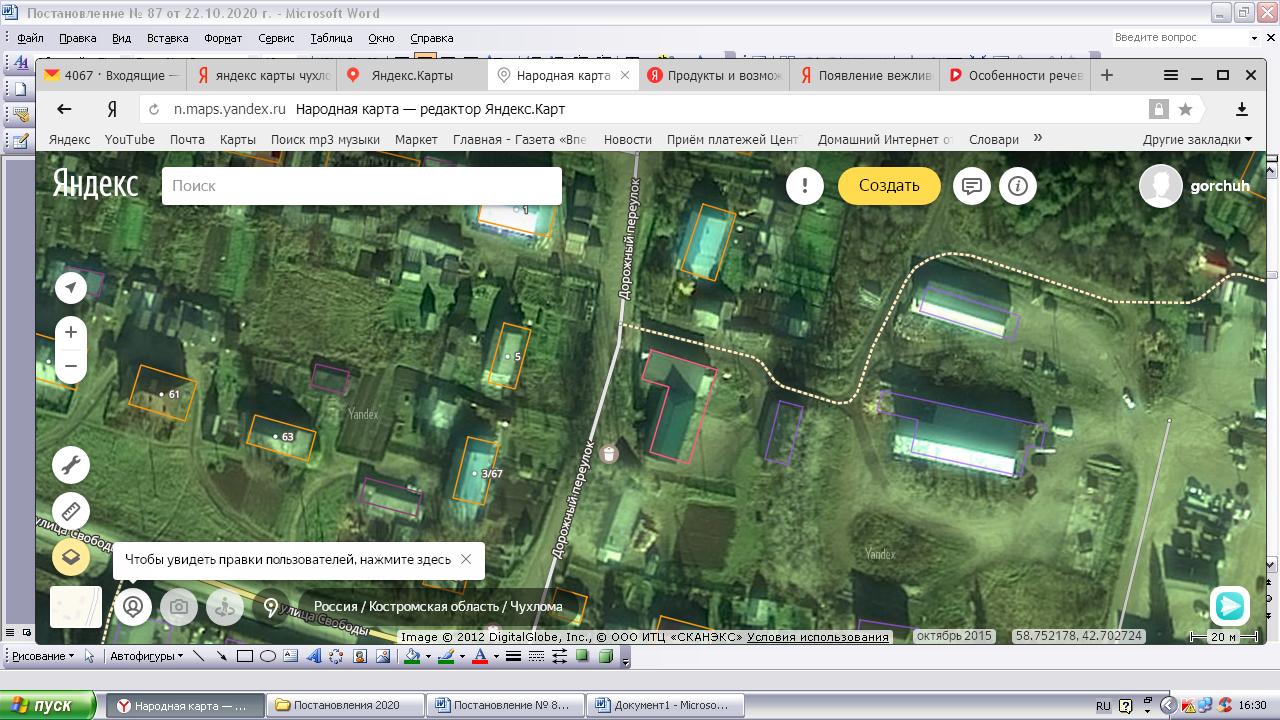 2ул. Луговая, у д. 273,75 кв. м3,75 кв. м3,75 кв. м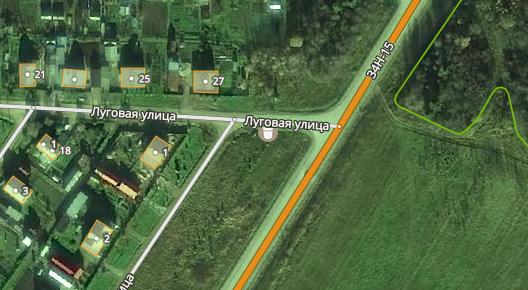 3ул. Полевая, у д.41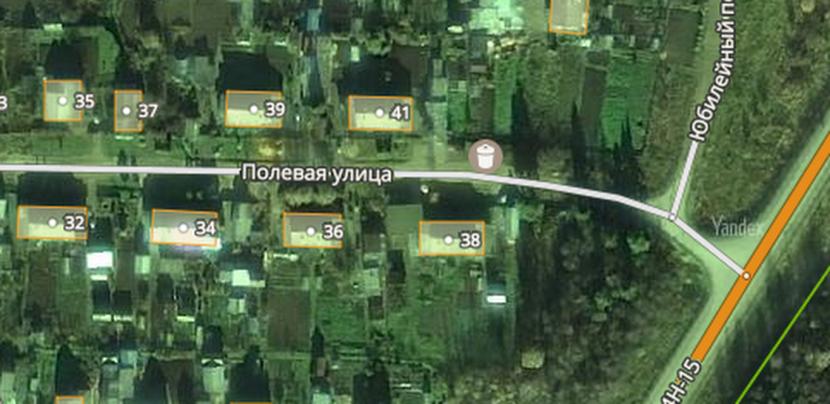 4ул. Заречная, у д. 103,75 кв. м3,75 кв. м3,75 кв. м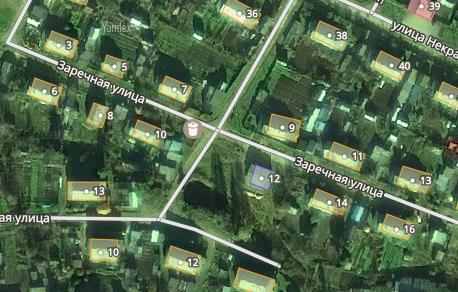 5ул. Некрасова/ул. Липовая, д.11,25 кв. м1,25 кв. м1,25 кв. м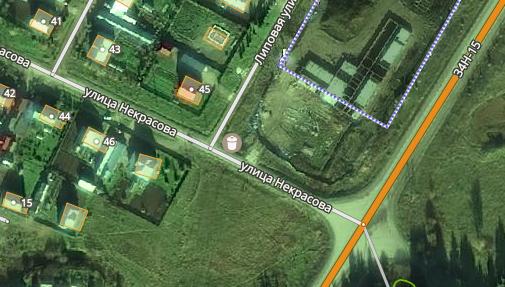 6ул. Зеленая, у д. 22,5 кв. м2,5 кв. м2,5 кв. м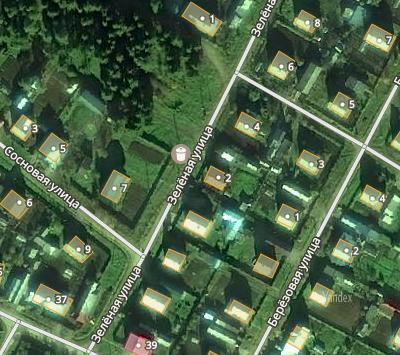 7ул. Некрасова, уд. 313,75 кв. м3,75 кв. м3,75 кв. м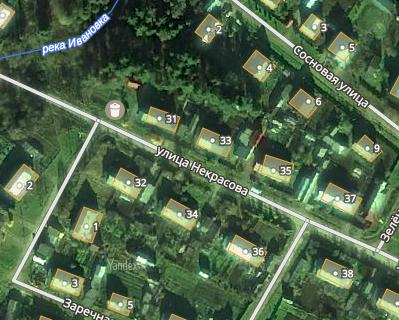 8ул. Строительная/ул. Лесная, д. 23,75 кв. м3,75 кв. м3,75 кв. м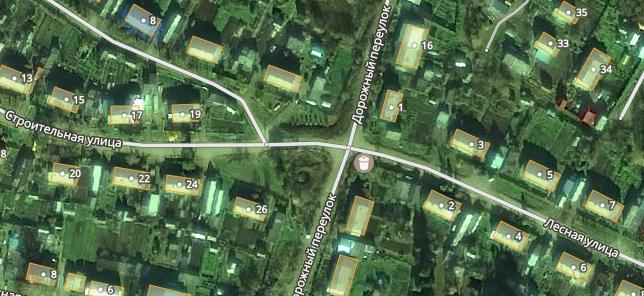 9ул. Лесная, д.132,5 кв. м 2,5 кв. м 2,5 кв. м 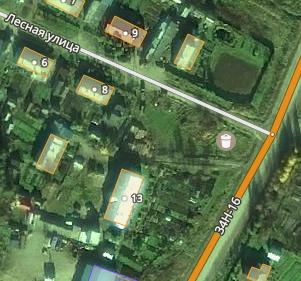 10ул. Свободы, у д. 573,75 кв. м3,75 кв. м3,75 кв. м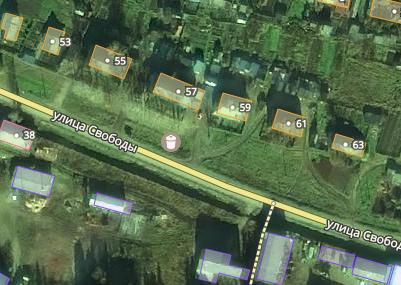 11ул. Катенина, у д. 122,5 кв. м2,5 кв. м2,5 кв. м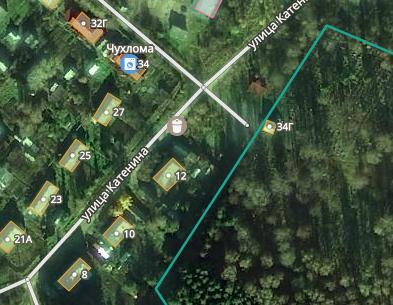 12ул. Строительная/пер. Свободы, у д. 225 кв. м5 кв. м5 кв. м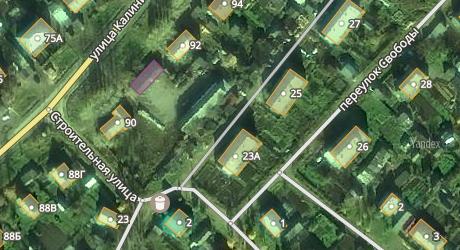 13ул. Калинина, у д.1005 кв. м5 кв. м5 кв. м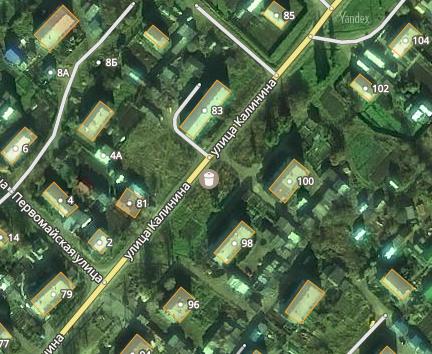 14ул. Васильковая, у д. 13,75 кв. м3,75 кв. м3,75 кв. м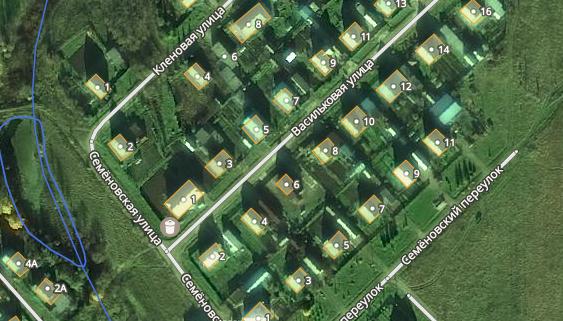 15ул. Яковлева, у д.423,75 кв. м3,75 кв. м3,75 кв. м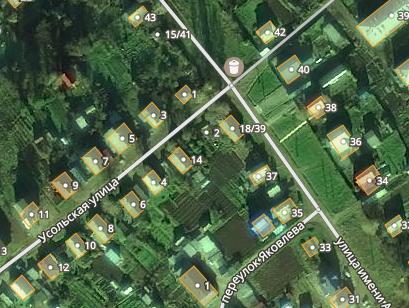 16ул. Писемского д.2/ ул. Рыбацкая, д. 10А3,75 кв. м3,75 кв. м3,75 кв. м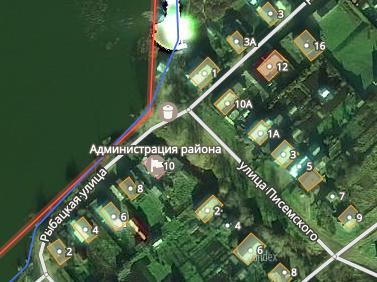 17ул. Свердлова, д. 112,5 кв. м2,5 кв. м2,5 кв. м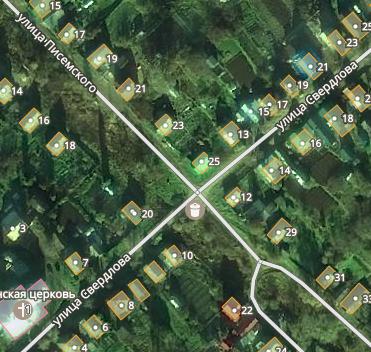 18ул. Первомайская, д. 22 (у детского сада «Колосок»)5 кв. м 5 кв. м 5 кв. м 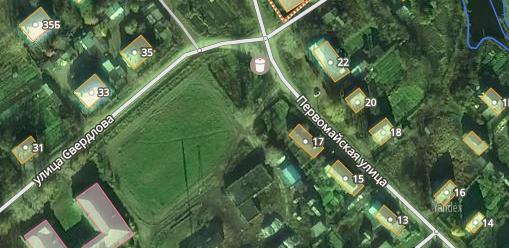 ул. Первомайская, у д.103,75 кв. м3,75 кв. м3,75 кв. м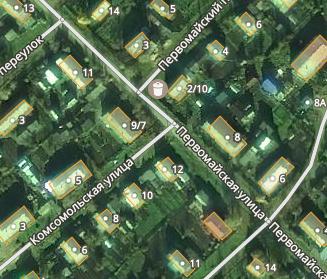 20ул. Калинина, у д. 571,25 кв. м1,25 кв. м1,25 кв. м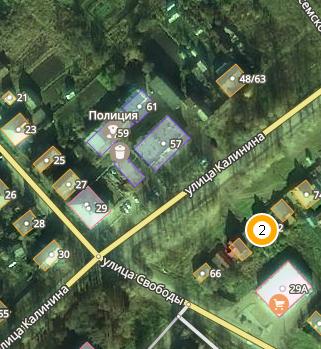 21пл. Революции, д. 1а8,75 кв. м8,75 кв. м8,75 кв. м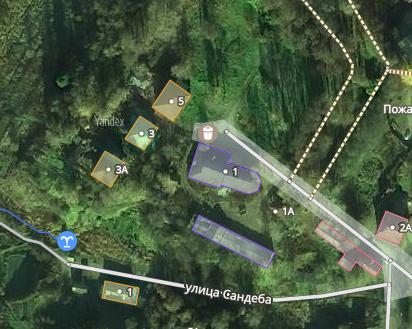 22ул. М. Горького, у д.10 (асфальтовая площадка)3,75 кв. м3,75 кв. м3,75 кв. м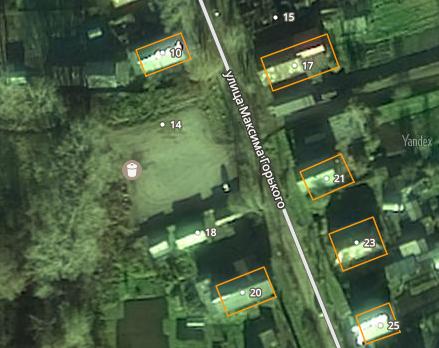 23Ул. Калинина, д.47 В3,75 кв. м3,75 кв. м3,75 кв. м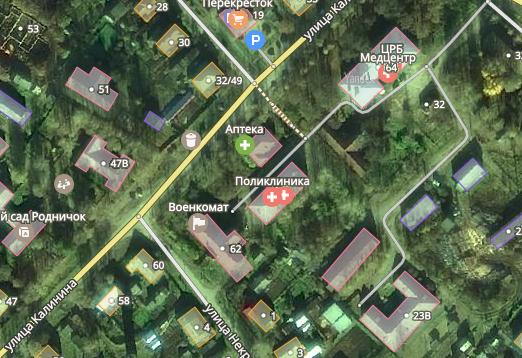 24ул. Лебедева, у д.51,25 кв. м1,25 кв. м1,25 кв. м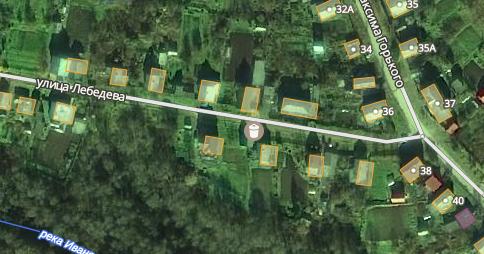 25ул. Доктора Малыгина, д. 1 (Стадион)2,5 кв. м2,5 кв. м2,5 кв. м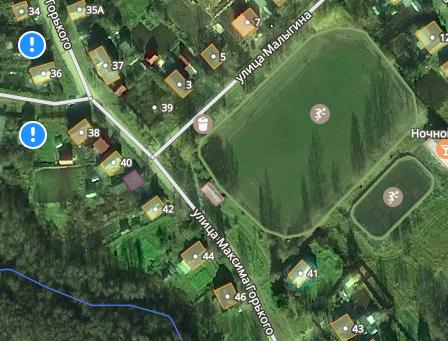 26ул. Загородная/ ул. Буевская, напротив дома № 73,75 кв. м3,75 кв. м3,75 кв. м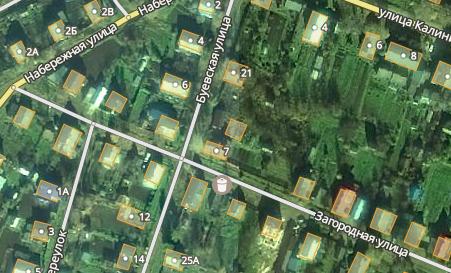 27ул. Набережная, у д.112,5 кв. м2,5 кв. м2,5 кв. м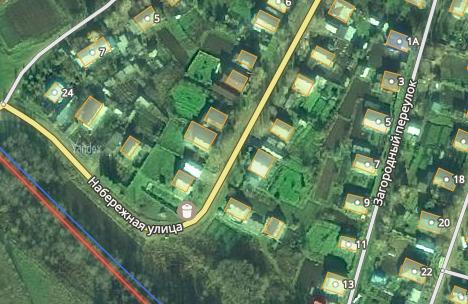 28ул. Овчинникова, д. у д.292,5 кв. м2,5 кв. м2,5 кв. м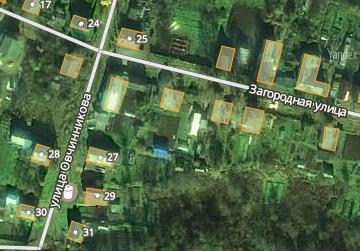 29ул. Овчинникова, у д. 123,75 кв. м3,75 кв. м3,75 кв. м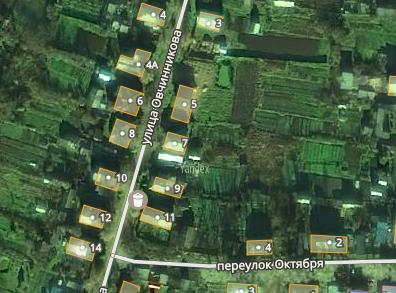 30ул. Октября, напротив д.216,25 кв. м6,25 кв. м6,25 кв. м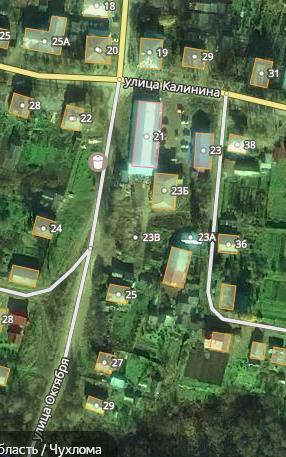 31ул. Первомайская, у д. 335 кв. м5 кв. м5 кв. м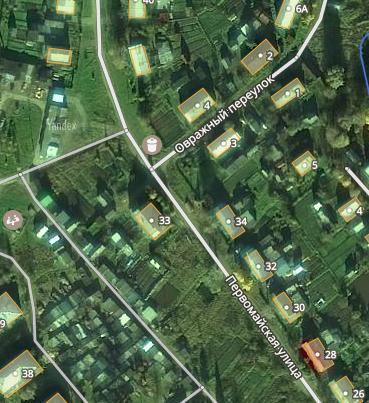 32ул. М. Горького, у д. 513,75 кв. м3,75 кв. м3,75 кв. м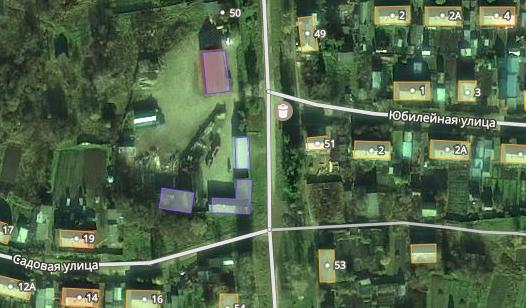 33ул. М. Горького, у д.492,5 кв. м2,5 кв. м2,5 кв. м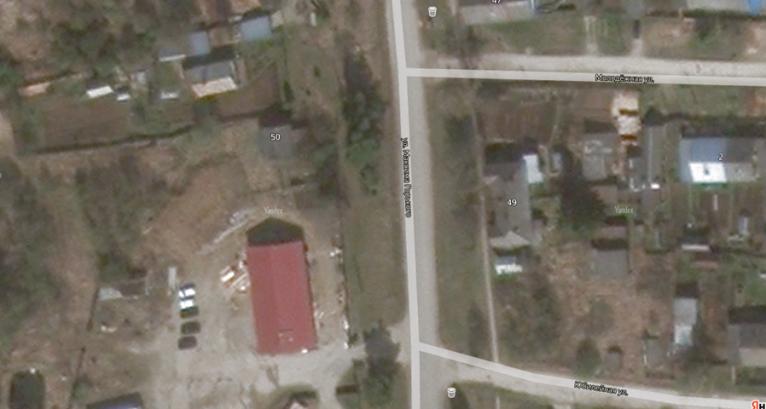 34ул. М. Горького, у д. 573,75 кв. м3,75 кв. м3,75 кв. м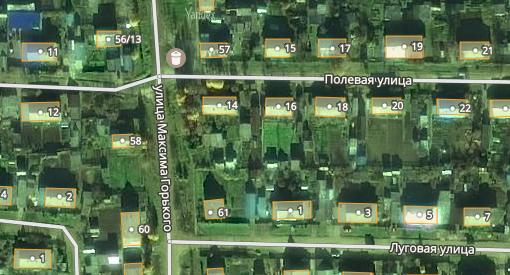 35ул. М. Горького, у д. 653,75 кв. м3,75 кв. м3,75 кв. м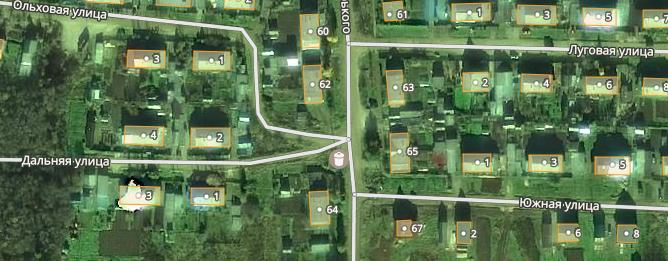 36ул. Цветочная, у д. 5 1,25 кв. м1,25 кв. м1,25 кв. м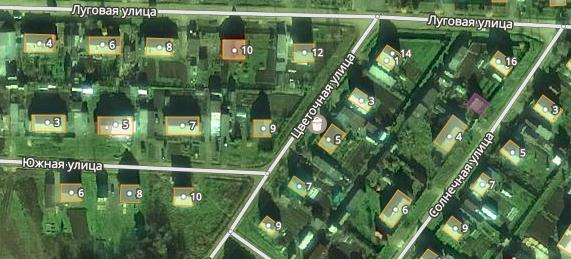 37ул. Березовая, у д. 122,5 кв. м2,5 кв. м2,5 кв. м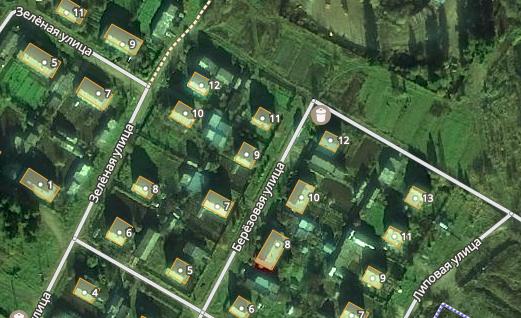 38ул. Советская, у д.38 (Городская баня)3,75 кв. м 3,75 кв. м 3,75 кв. м 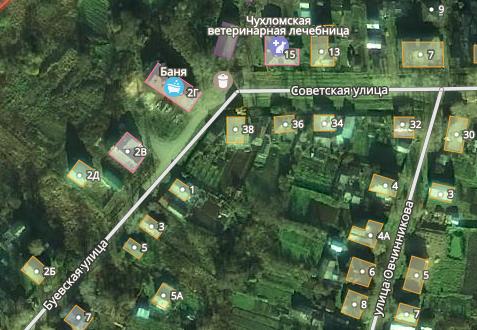 39ул. Ленина, у д.9 2,5 кв. м2,5 кв. м2,5 кв. м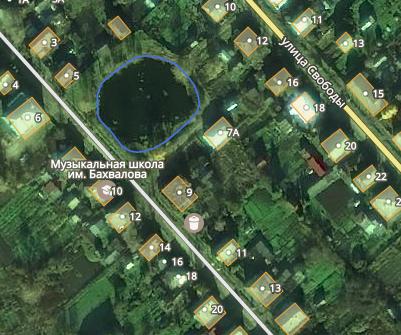 40ул. Нагорная (конец улицы)3,75 кв. м3,75 кв. м3,75 кв. м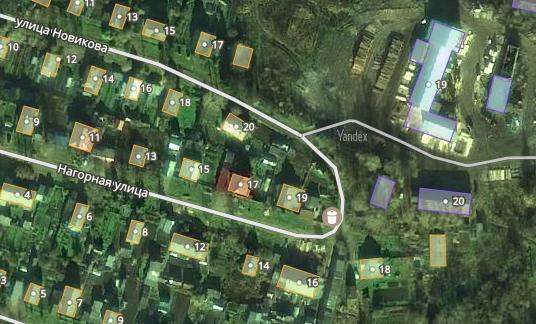 41ул. Садовая, у д. 25 кв. м5 кв. м5 кв. м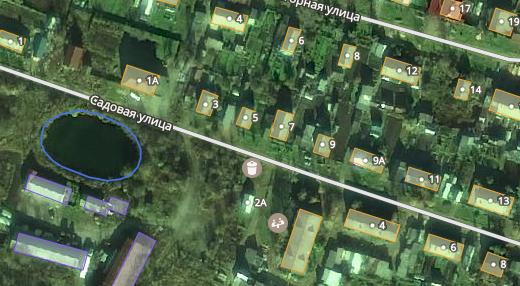 42ул. Калинина/ ул. Писемского у д. 48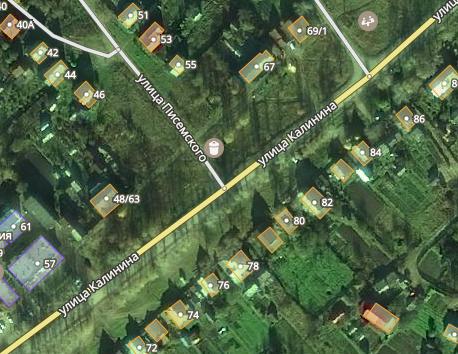 43ул. Дорожная, уд. 152,5 кв. м2,5 кв. м2,5 кв. м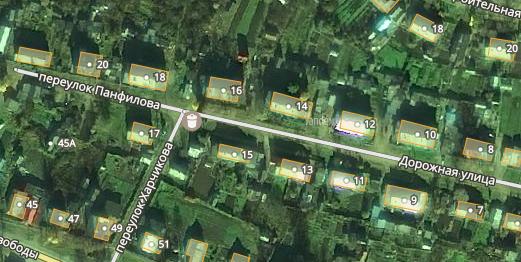 44ул. Калинина, у д. № 42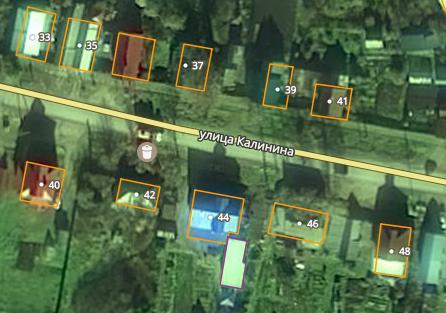 45АД Чухлома-Солигалич1,25 кв. м1,25 кв. м1,25 кв. м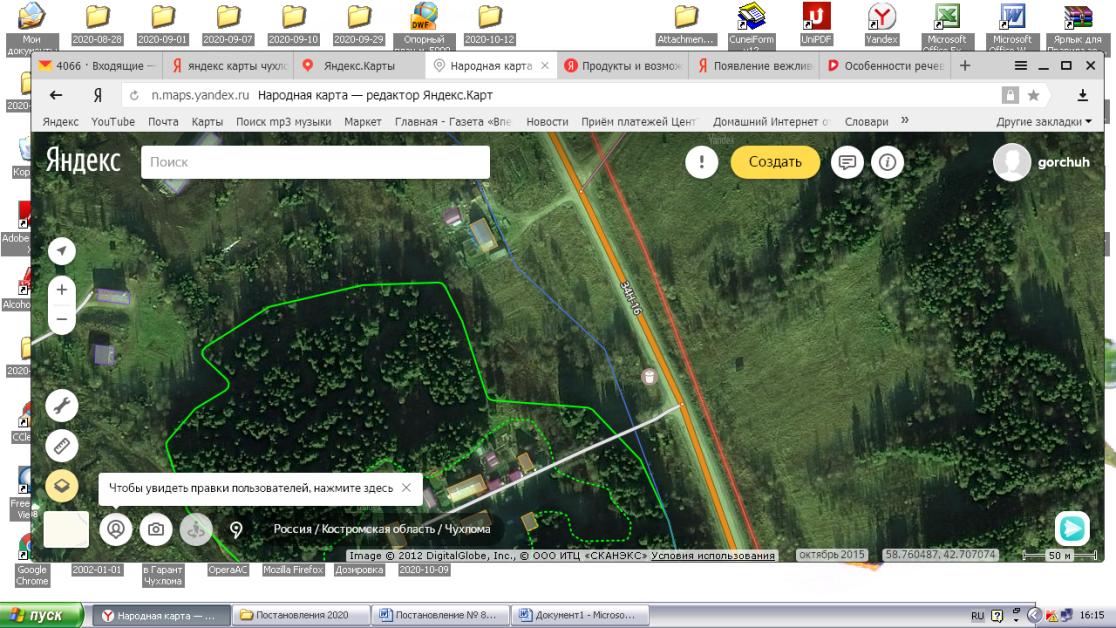 46пер. Юбилейный, д.183,75 кв. м3,75 кв. м3,75 кв. м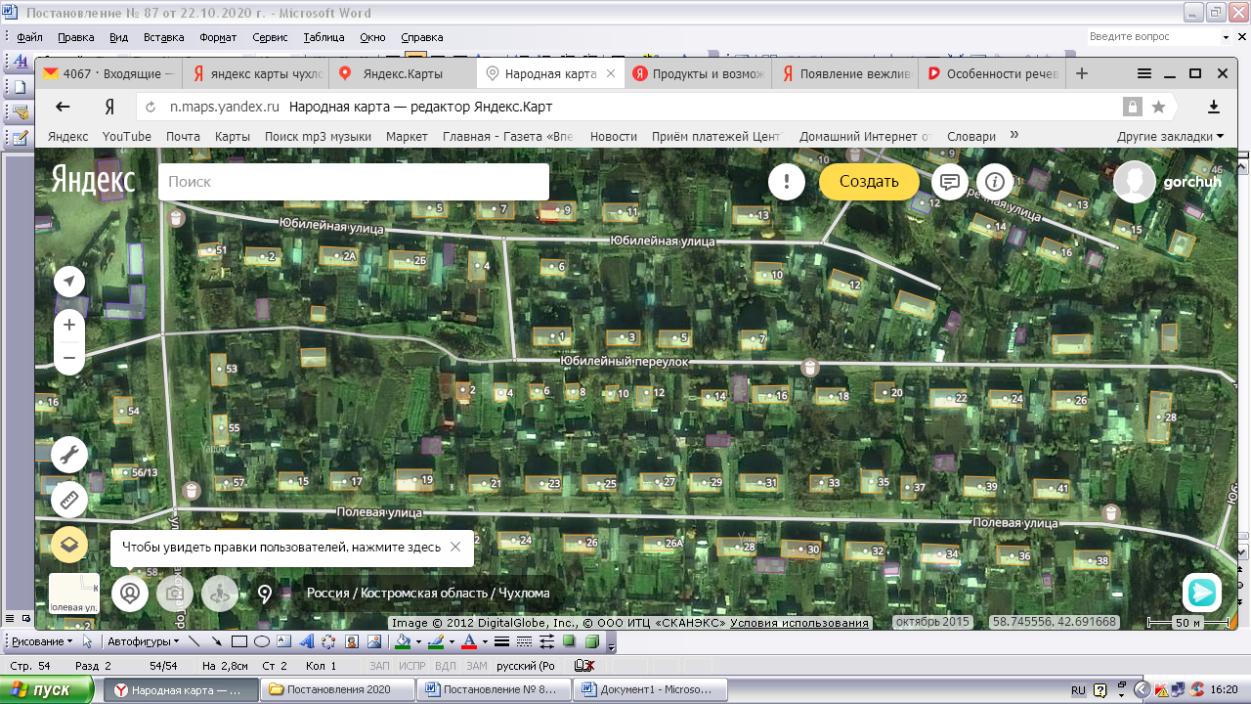 47ул. Свободы, д.651,25 кв. м1,25 кв. м1,25 кв. м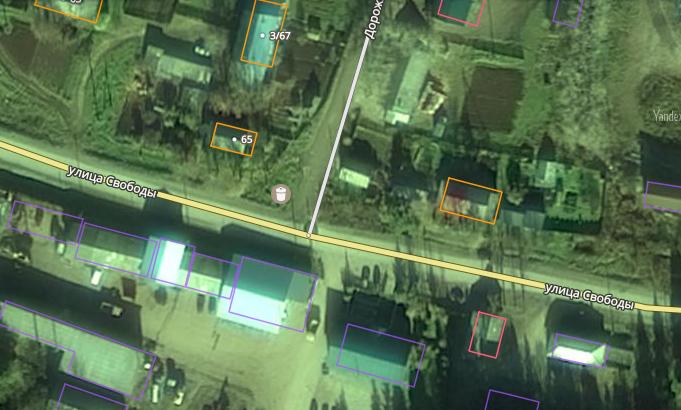 48ул. Новая, д.71,25 кв. м 1,25 кв. м 1,25 кв. м 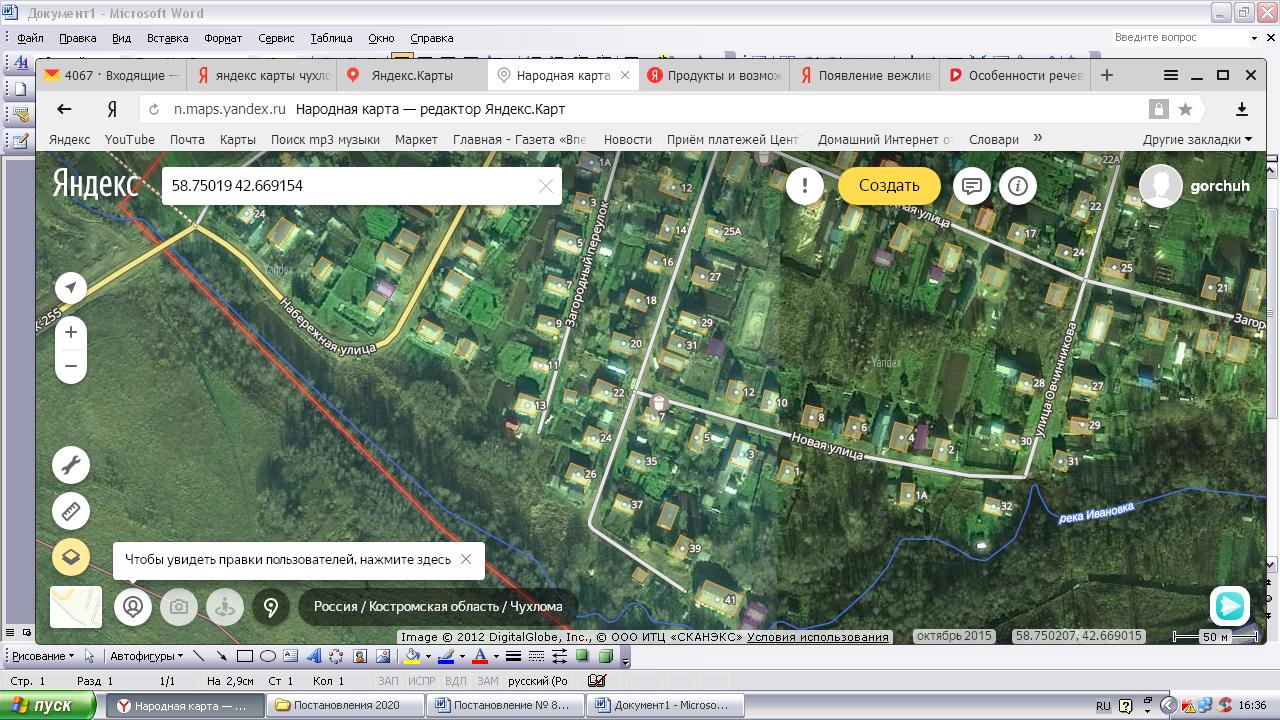 49ул. М. Горького, д.7 2,5 кв. м2,5 кв. м2,5 кв. м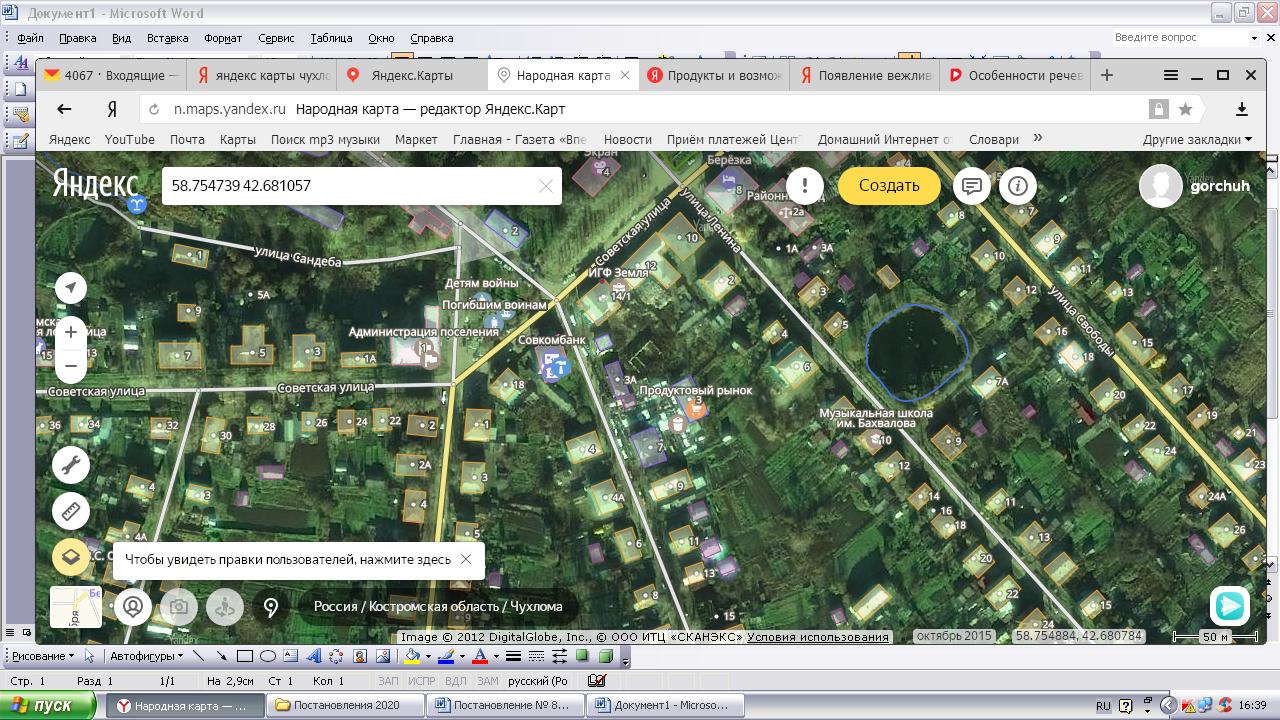 50ул. Буевская, у д. 261,25 кв. м1,25 кв. м1,25 кв. м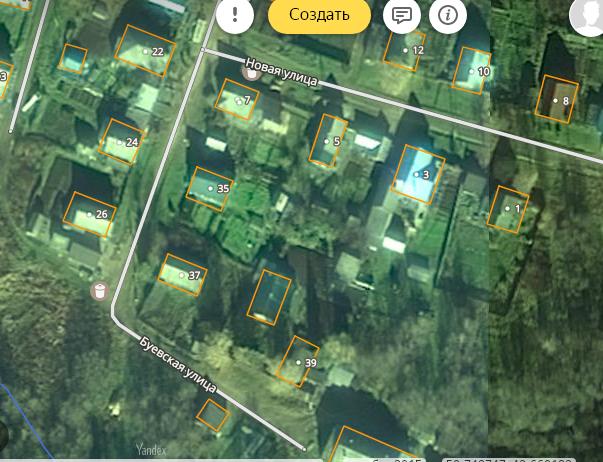 51ул. Свободы, д.34 1,25 кв. м1,25 кв. м1,25 кв. м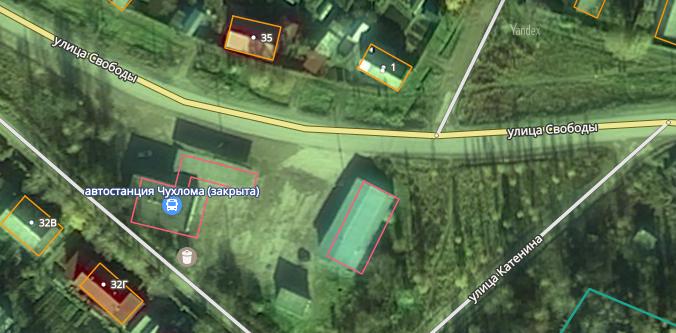 52ул. Свободы, д. 401,25 кв. м1,25 кв. м1,25 кв. м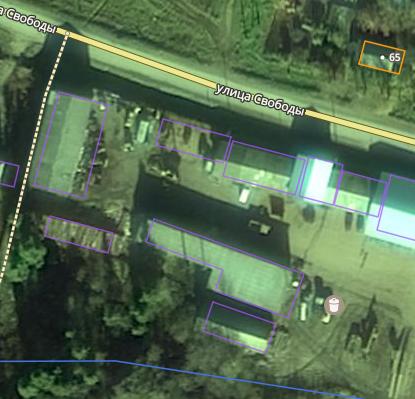 53ул. Калинина, д. 64...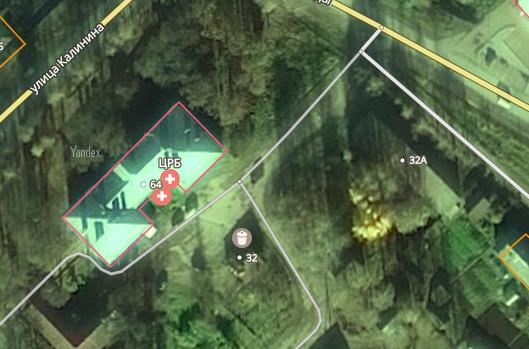 54ул. Октября, д. 312,5 кв. м2,5 кв. м2,5 кв. м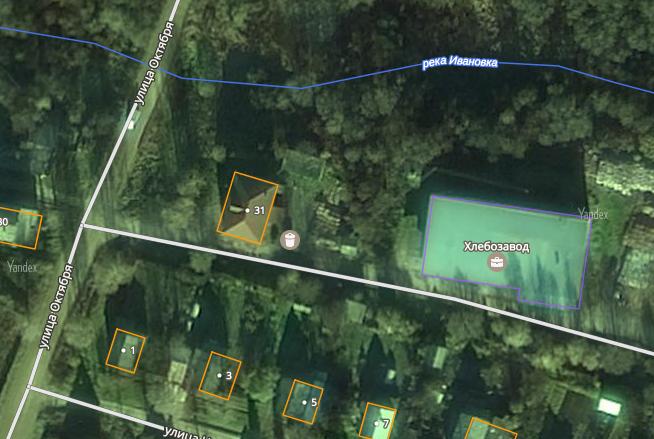 55ул. Яковлева, д. 225 кв. м5 кв. м5 кв. м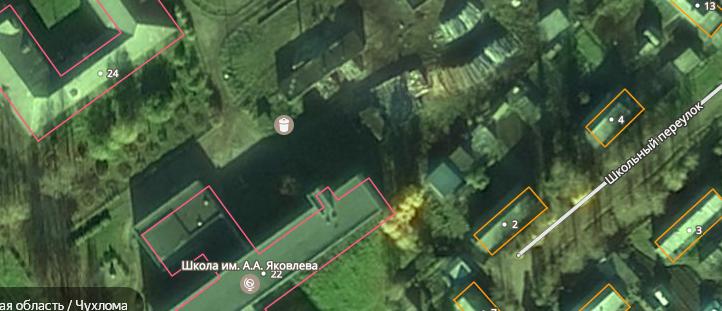 56ул. Калинина, д. 47 А2,5 кв. м2,5 кв. м2,5 кв. м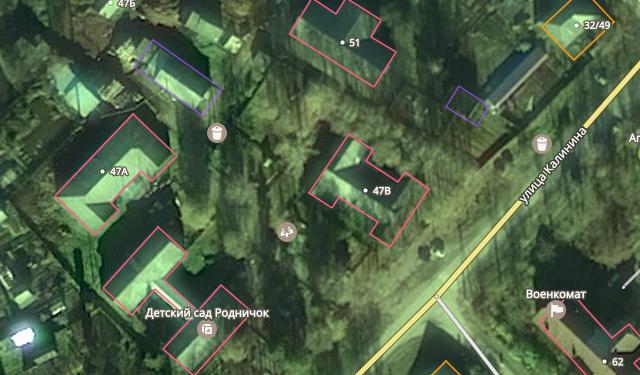 57ул. Первомайская, д.22А2,5 кв. м2,5 кв. м2,5 кв. м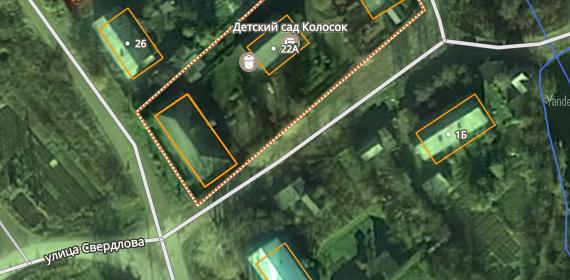 58ул. Октября, д. 212,5 кв. м2,5 кв. м2,5 кв. м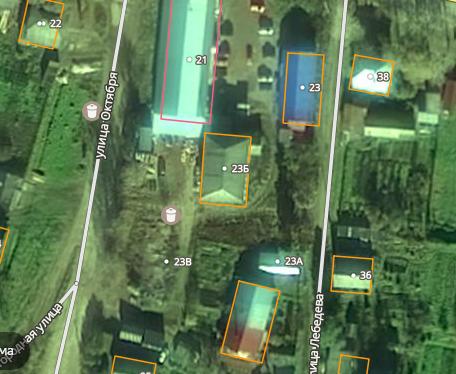 59ул. Ленина, д. 191,25 кв. м1,25 кв. м1,25 кв. м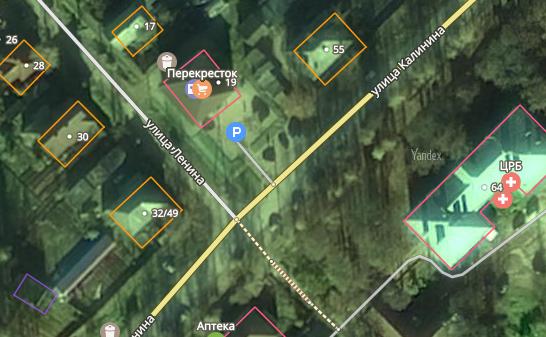 60ул. Свободы,  у д.29А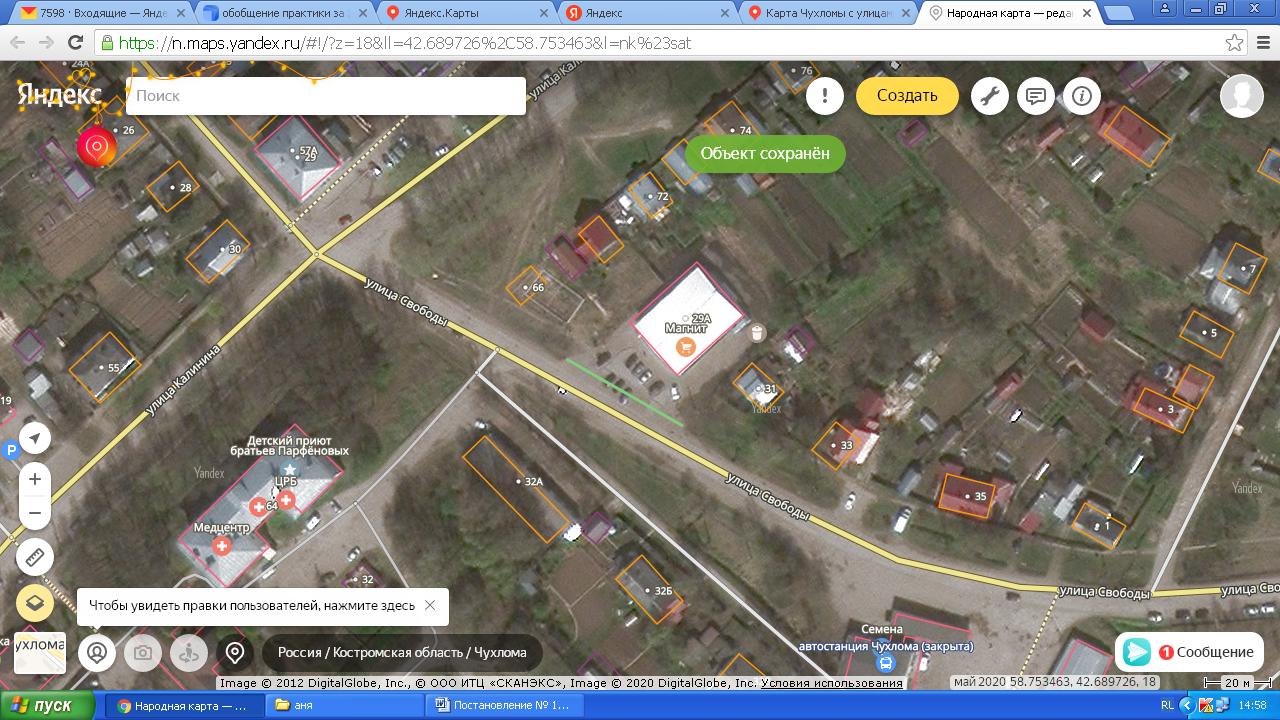 61Пер. Дорожный, д. 21,25 кв. м1,25 кв. м1,25 кв. м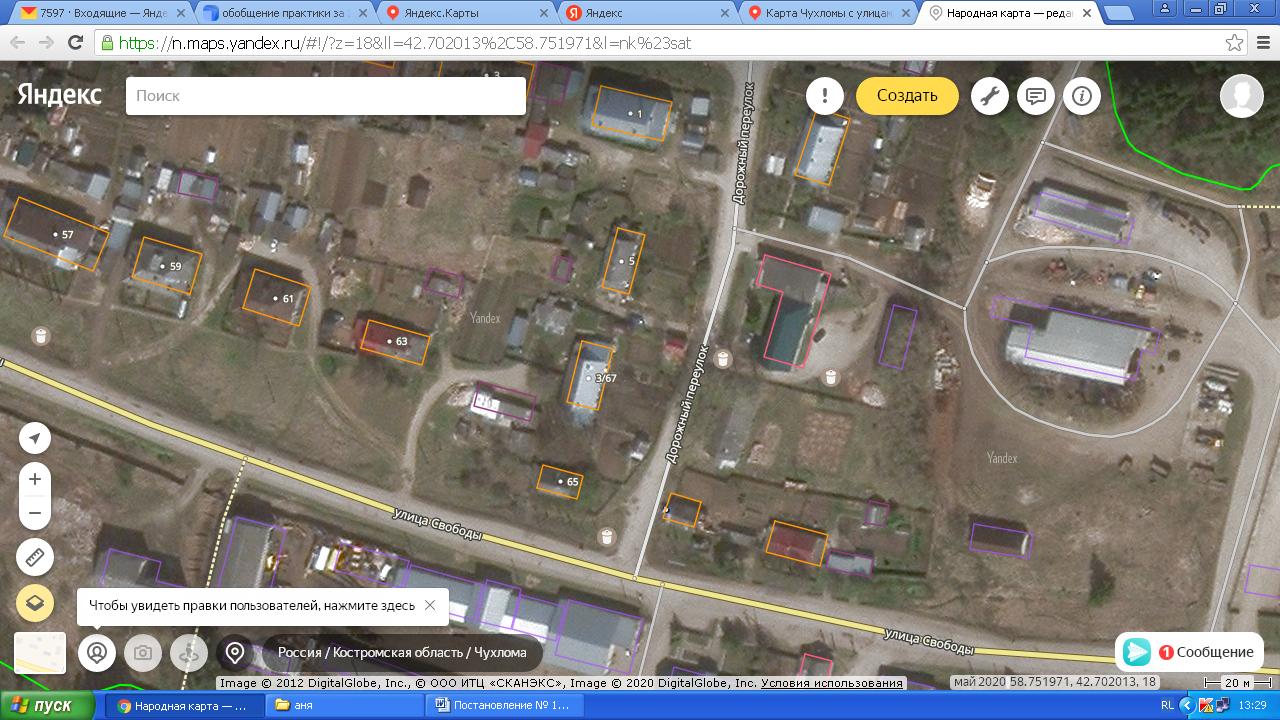 62Пер. Дорожный, д. 12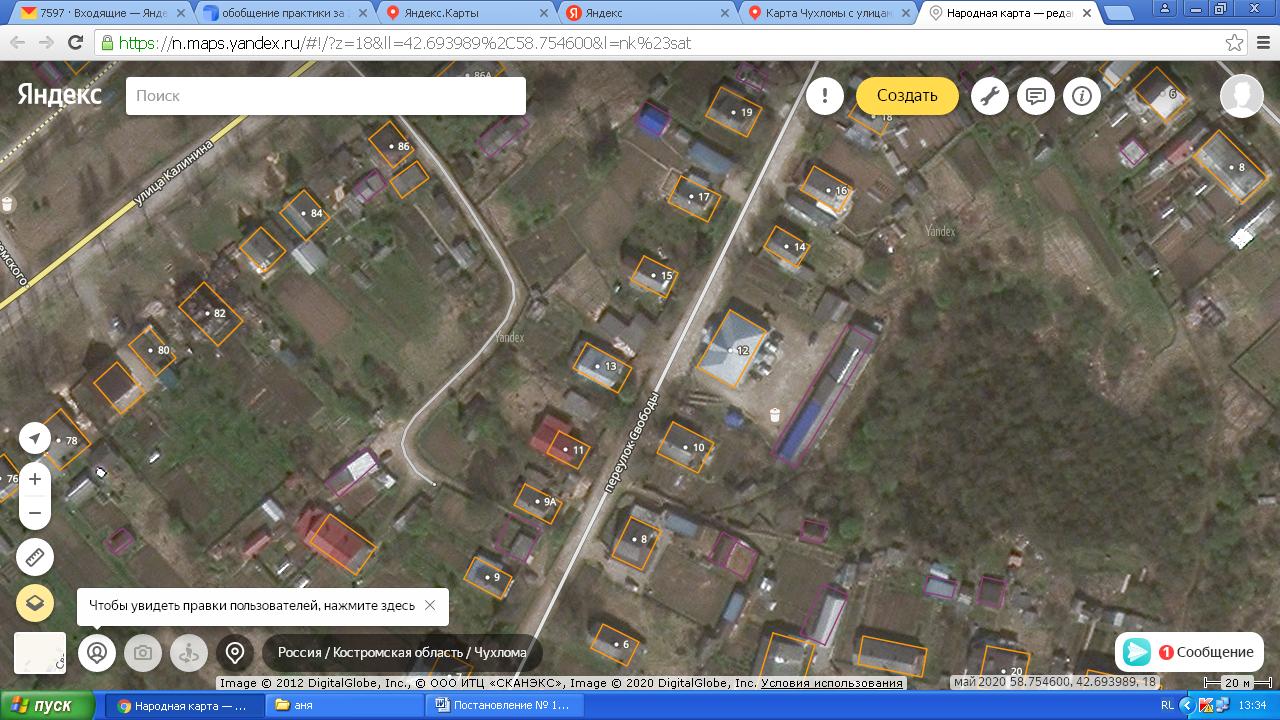 63Ул. Лесная, д. 11 а1,25 кв. м.1,25 кв. м.1,25 кв. м.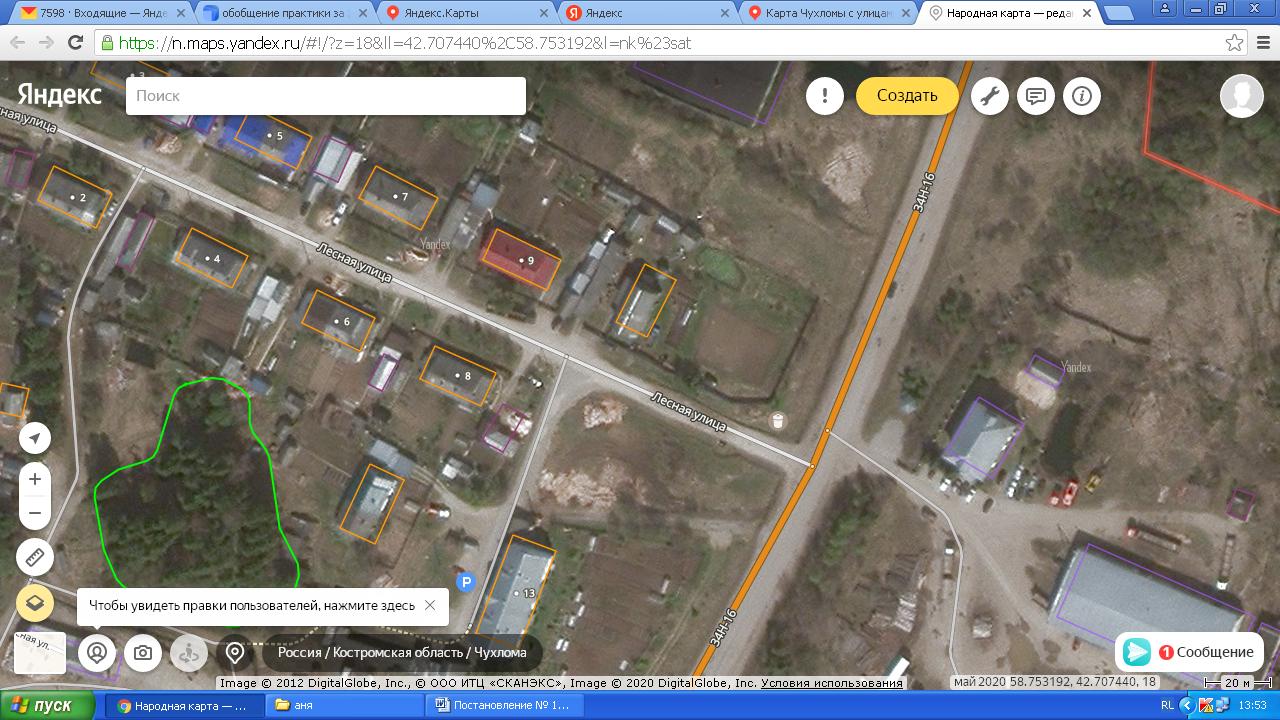 64Ул. Октября , д. 231,25 кв. м.1,25 кв. м.1,25 кв. м.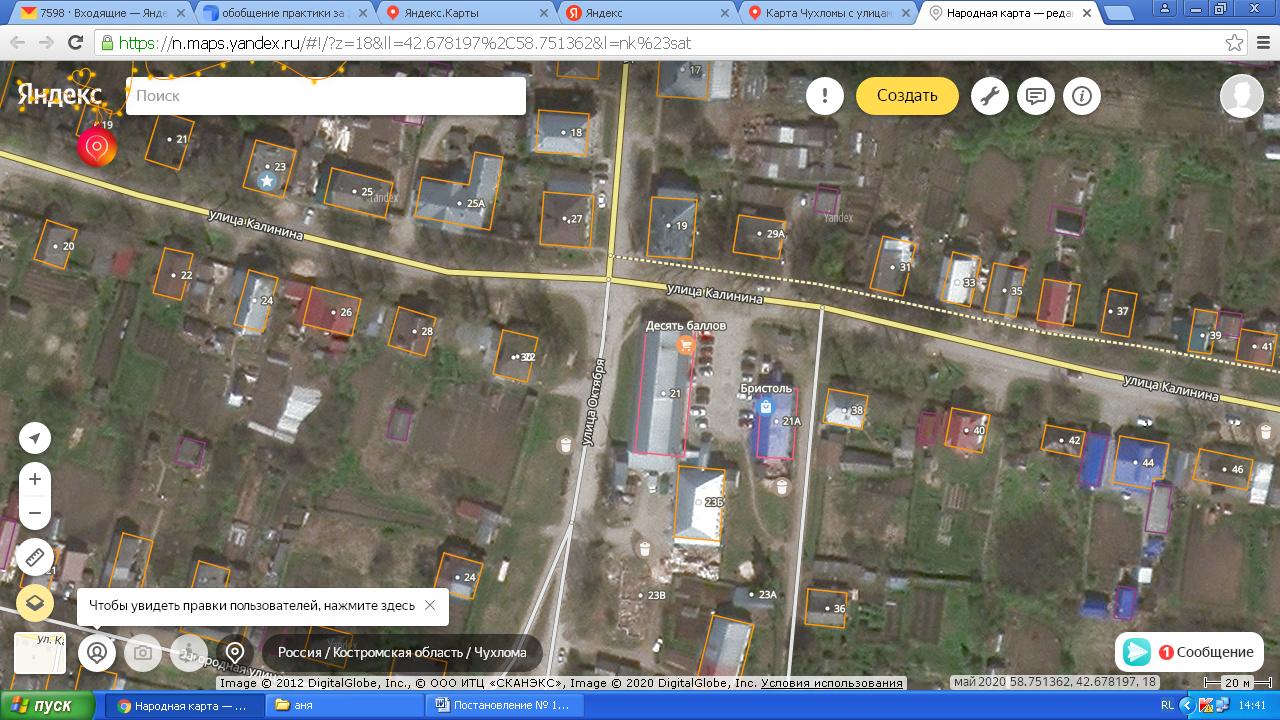 65Ул. Октября, д. 40а...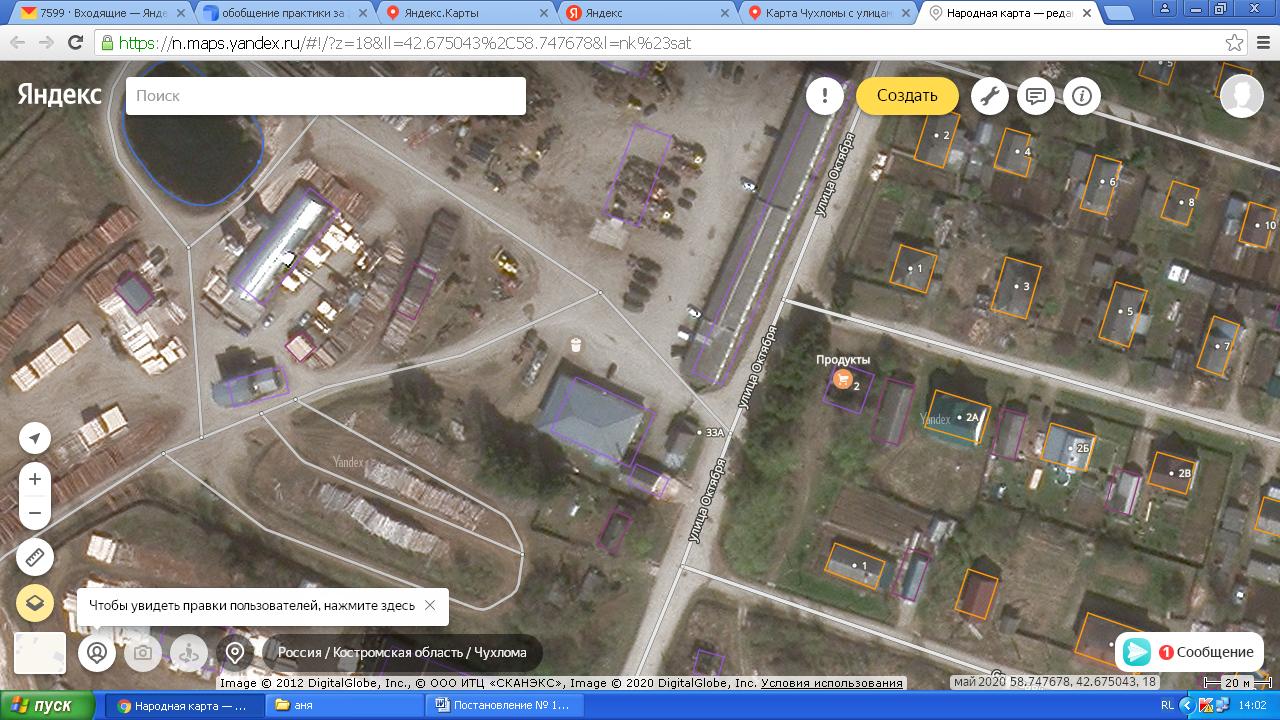 66Ул. Свободы, д.21,25 кв. м1,25 кв. м1,25 кв. м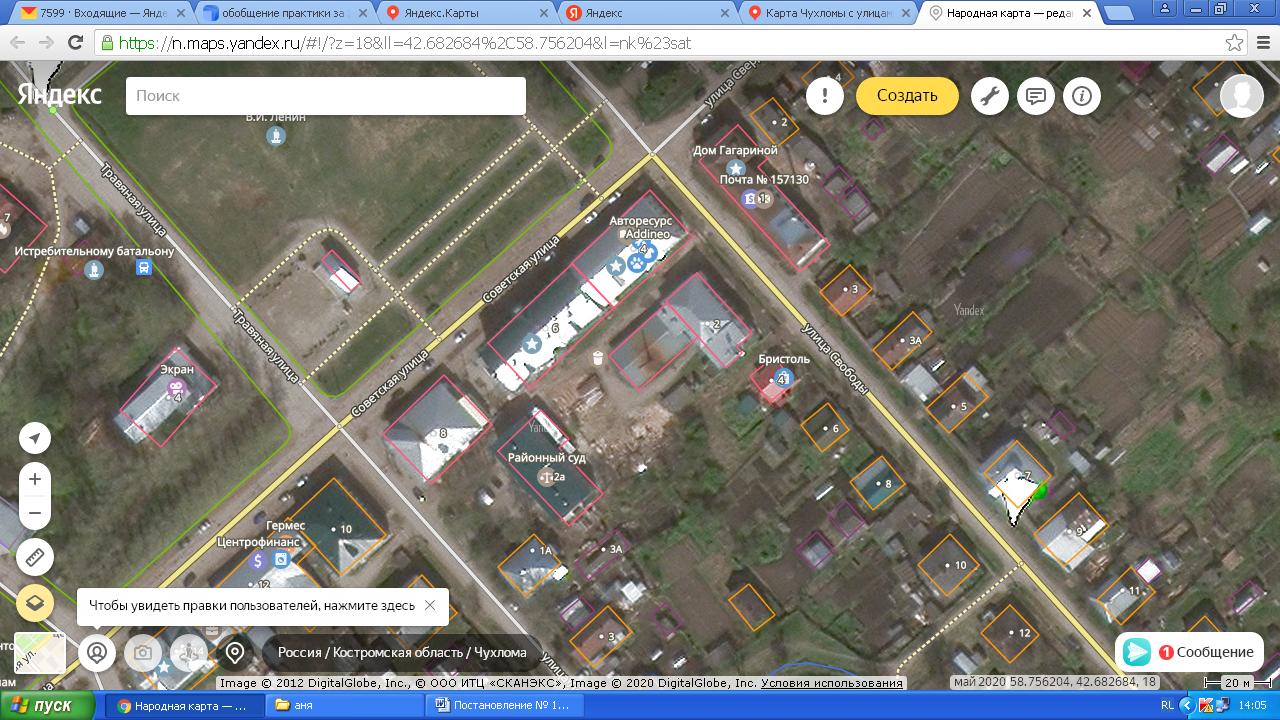 67Ул. Свободы, д.11,25 кв. м 1,25 кв. м 1,25 кв. м 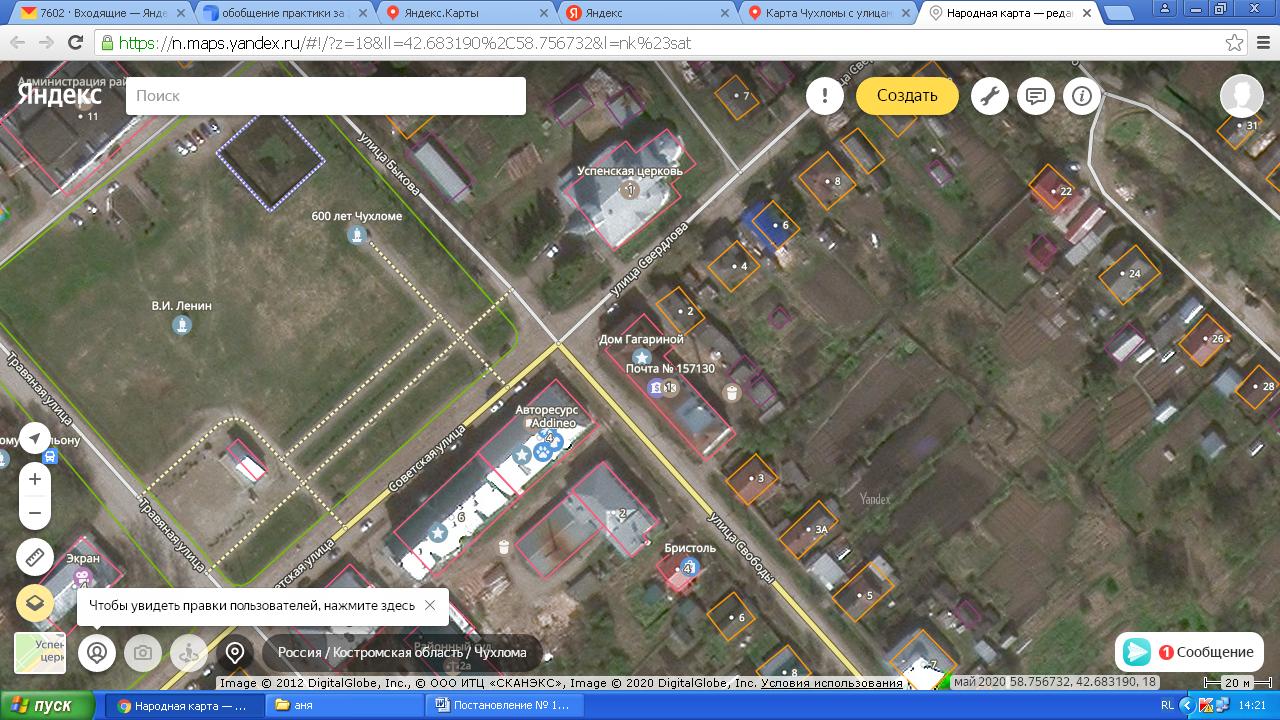 68Ул. Свободы, д. 361,25 кв. м.1,25 кв. м.1,25 кв. м.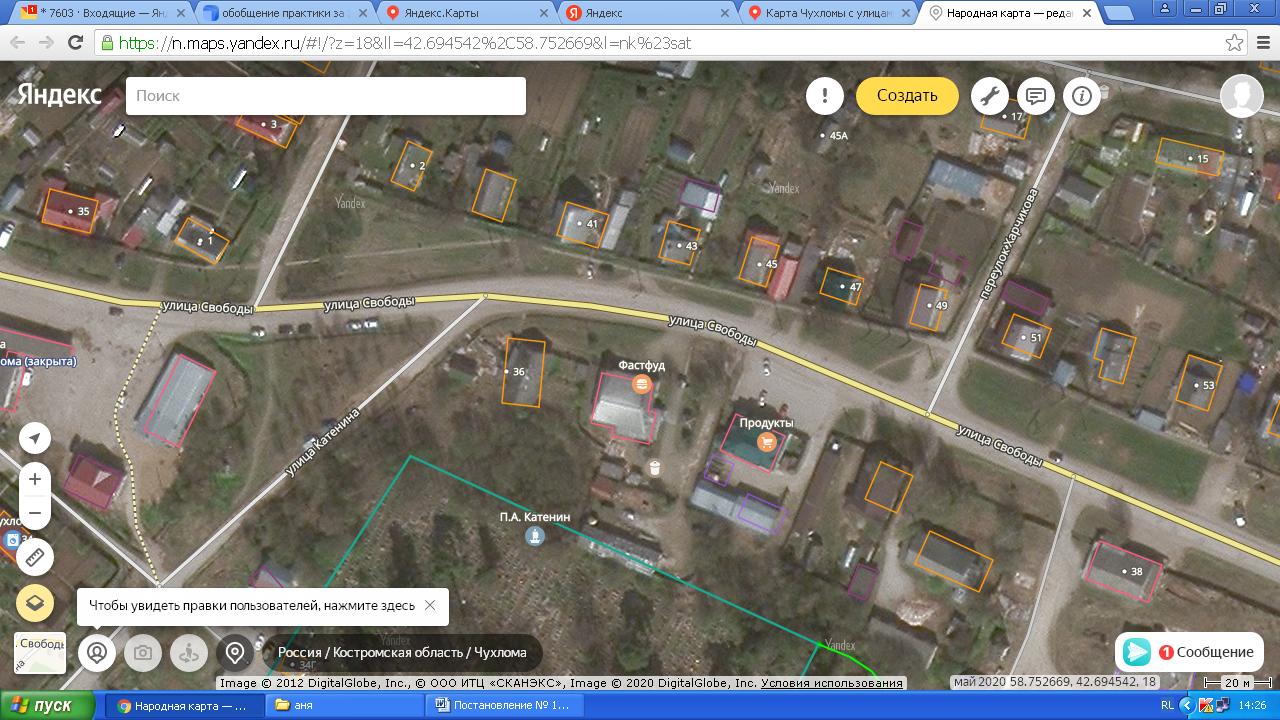 69Ул. Свободы, д.381,25 кв. м.1,25 кв. м.1,25 кв. м.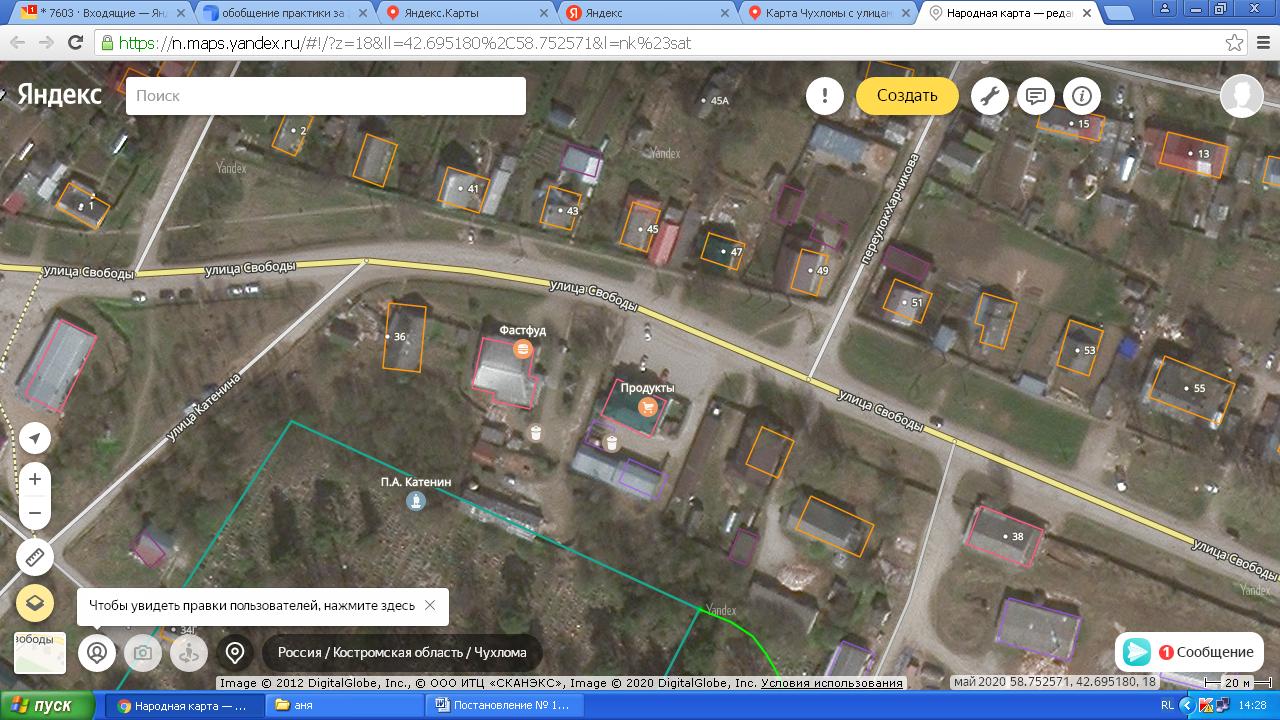 70Ул. М. Горького, д. 68, 711,25 кв. м.1,25 кв. м.1,25 кв. м.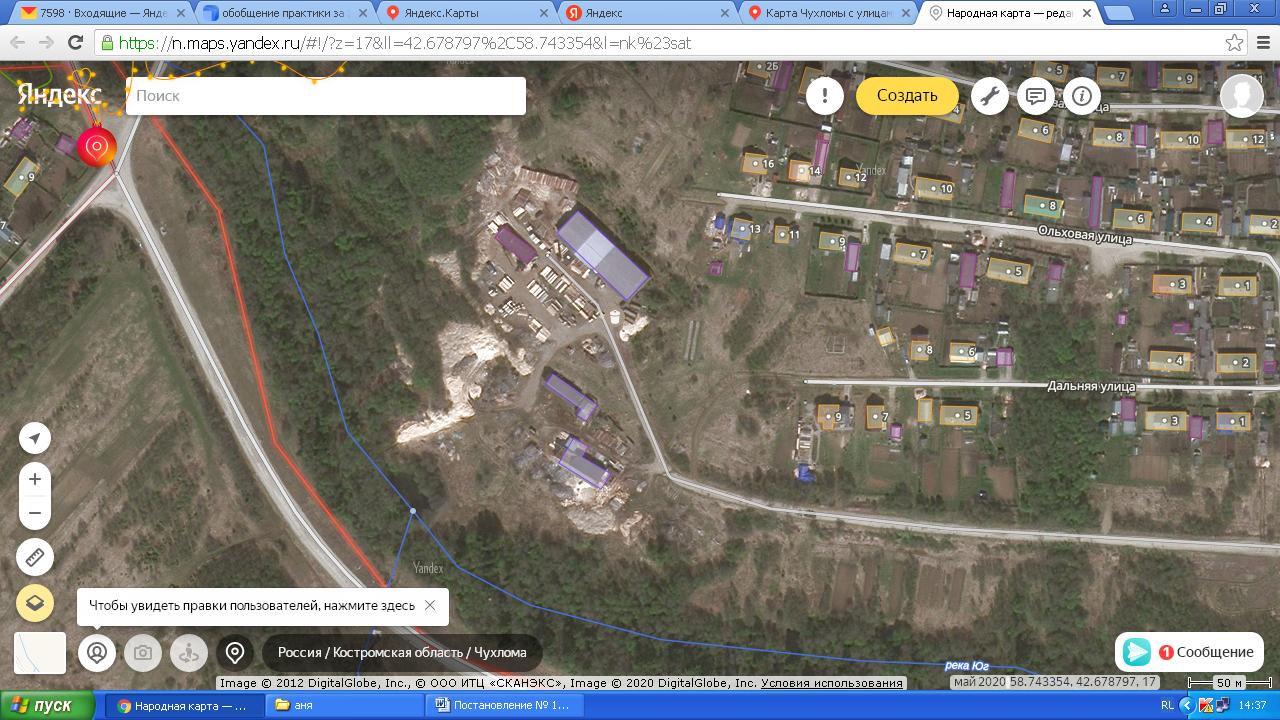 71Ул. Советская, д.281,25 кв. м.1,25 кв. м.1,25 кв. м.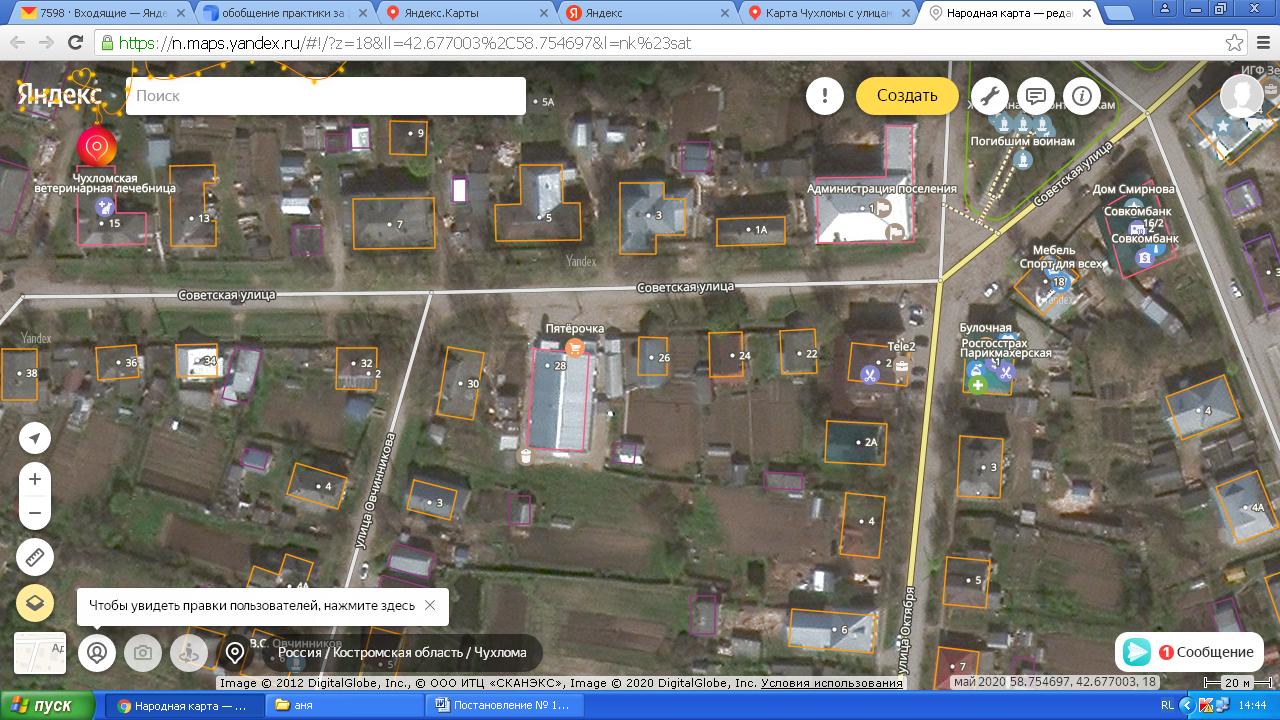 72Пер. Дорожный, д.2Б1,25 кв. м1,25 кв. м1,25 кв. м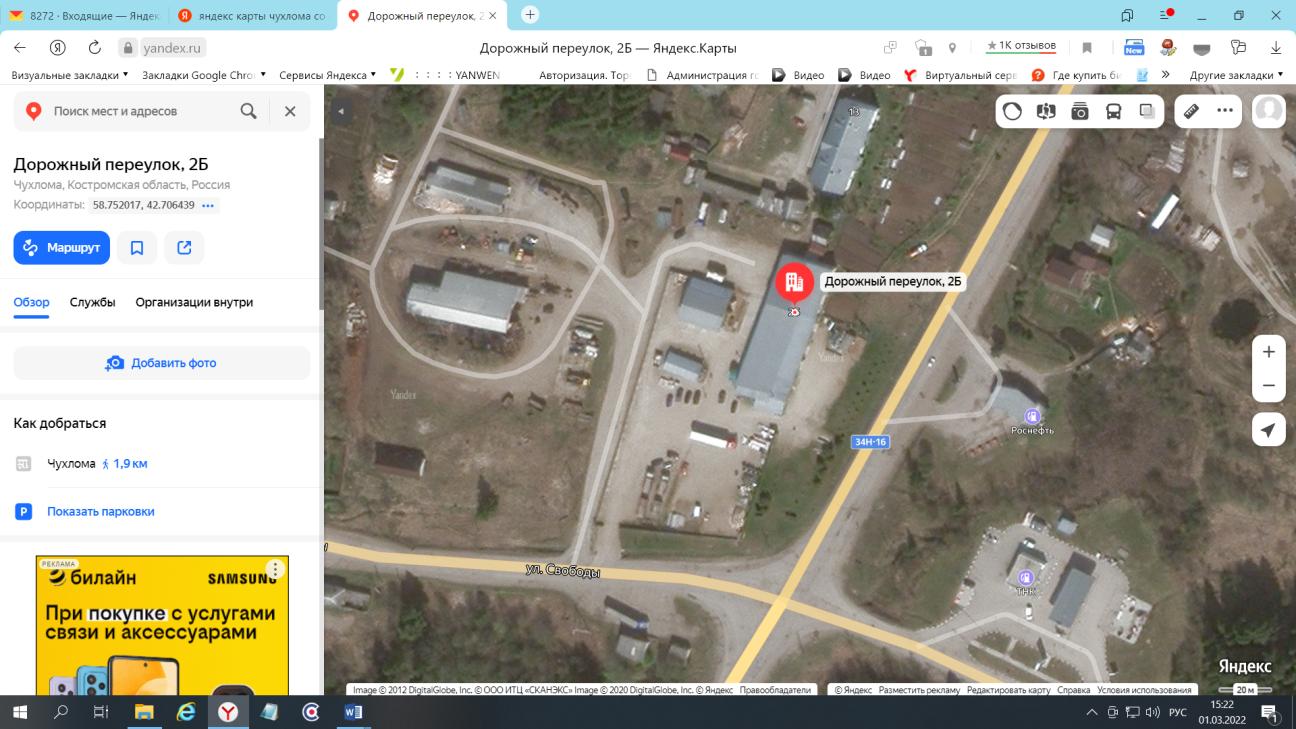 73Ул. Соловьиная6,25 кв. м 6,25 кв. м 6,25 кв. м 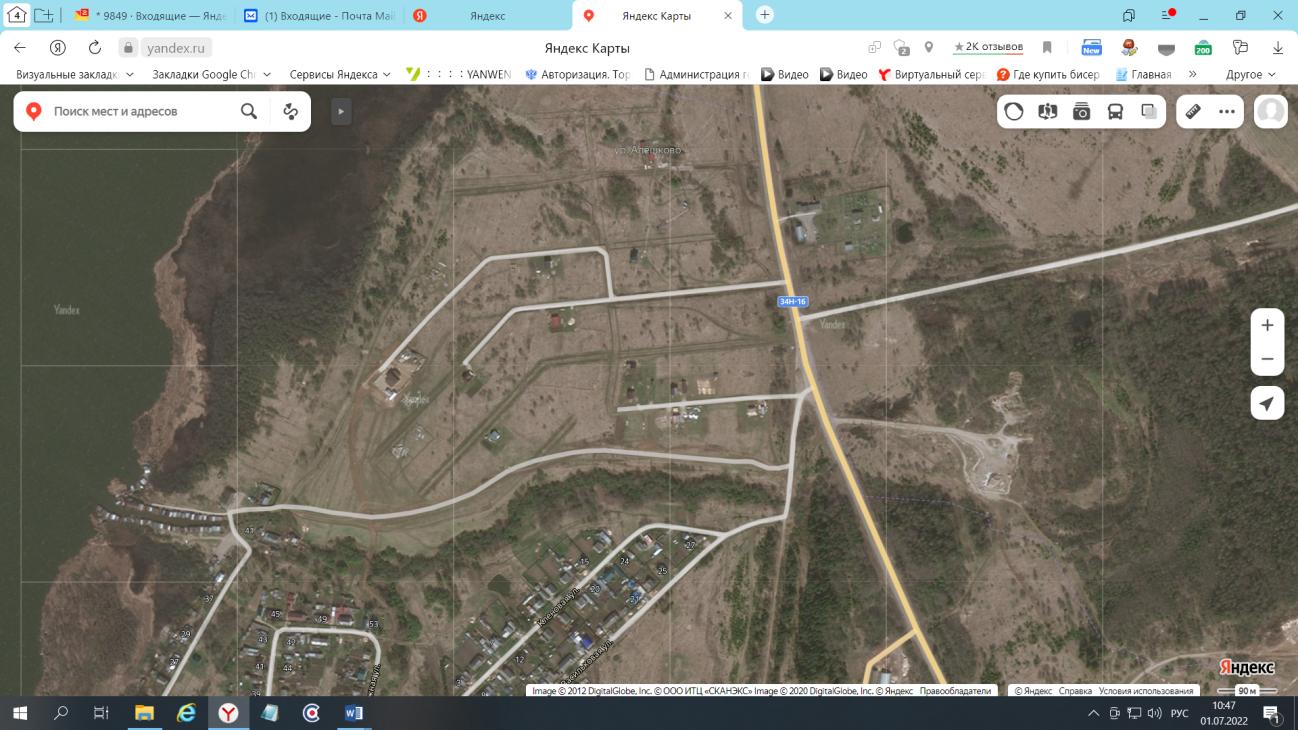 74 ул. М. Горького , у д.12ул. М. Горького , у д.1213,5 кв. м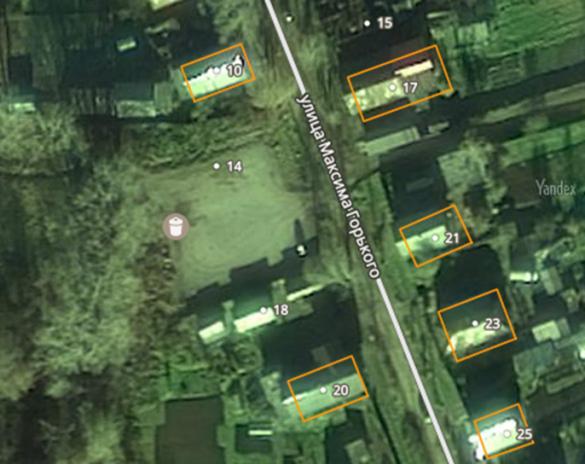 75ул. Первомайская, напротив д.22ул. Первомайская, напротив д.226,75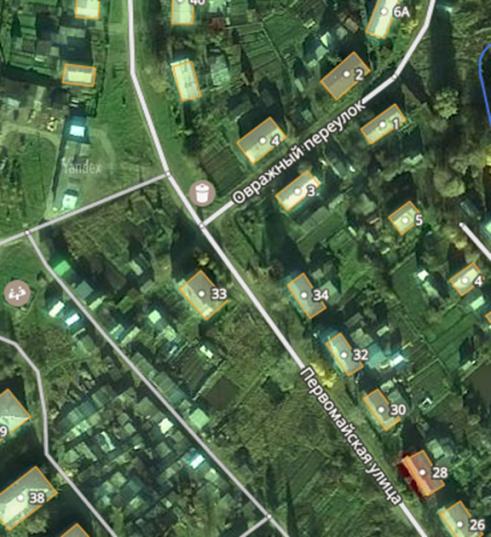 76ул. Октября, напротив д.21ул. Октября, напротив д.216,75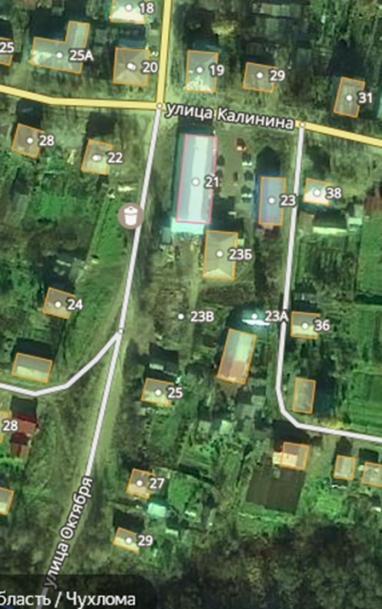 77ул. М. Горького, перекресток улиц М. Горького и ул. Полеваяул. М. Горького, перекресток улиц М. Горького и ул. Полевая6,75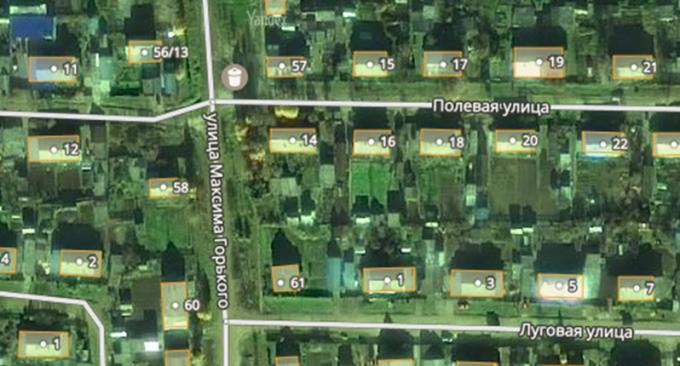 78Пл. Революции, д.11Пл. Революции, д.115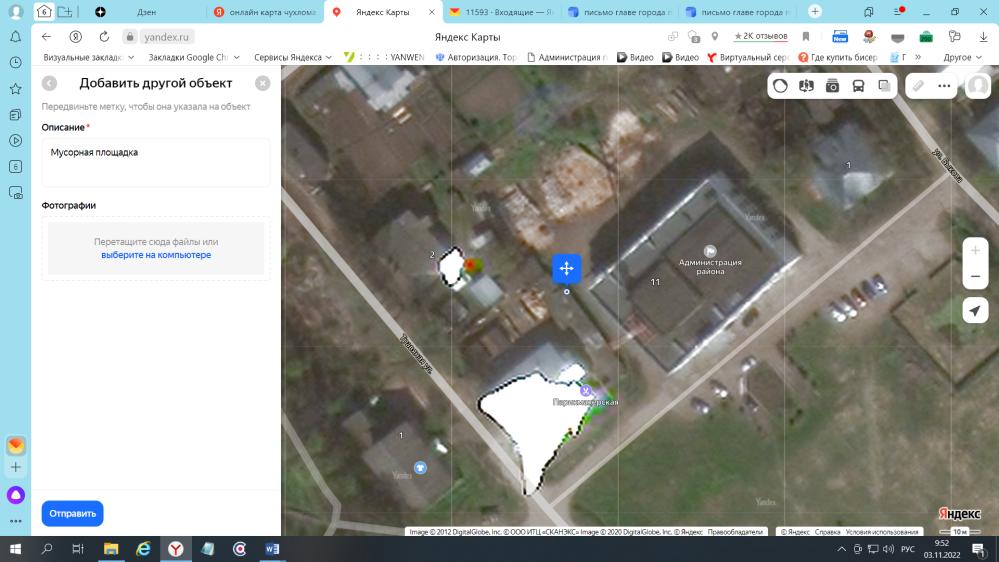 При стаже работыРазмер надбавки (в процентах к  должностному окладу)от 1 до 5 лет10от 5 лет до 10 лет15от 10 лет до 15 лет20свыше 15 лет30УровеньНаименование должностиРазмер должностного оклада, руб.ПРОФЕССИОНАЛЬНЫЕ КВАЛИФИКАЦИОННЫЕ ГРУППЫ ОБЩЕОТРАСЛЕВЫХ ДОЛЖНОСТЕЙ РУКОВОДИТЕЛЕЙ, СПЕЦИАЛИСТОВ И СЛУЖАЩИХПРОФЕССИОНАЛЬНЫЕ КВАЛИФИКАЦИОННЫЕ ГРУППЫ ОБЩЕОТРАСЛЕВЫХ ДОЛЖНОСТЕЙ РУКОВОДИТЕЛЕЙ, СПЕЦИАЛИСТОВ И СЛУЖАЩИХПРОФЕССИОНАЛЬНЫЕ КВАЛИФИКАЦИОННЫЕ ГРУППЫ ОБЩЕОТРАСЛЕВЫХ ДОЛЖНОСТЕЙ РУКОВОДИТЕЛЕЙ, СПЕЦИАЛИСТОВ И СЛУЖАЩИХПрофессиональная квалификационная группа "Общеотраслевые должности служащих первого уровня"Профессиональная квалификационная группа "Общеотраслевые должности служащих первого уровня"Профессиональная квалификационная группа "Общеотраслевые должности служащих первого уровня"2 квалификационный уровеньДолжности служащих первого квалификационного уровня, по которым может устанавливаться производное должностное наименование "старший"8 671,00Профессиональная квалификационная группа "Общеотраслевые должности служащих третьего уровня"Профессиональная квалификационная группа "Общеотраслевые должности служащих третьего уровня"Профессиональная квалификационная группа "Общеотраслевые должности служащих третьего уровня"5 квалификационный уровеньЗаместитель главного бухгалтера8 937, 00ПРОФЕССИОНАЛЬНЫЙ СТАНДАРТ «БУХГАЛТЕР»ПРОФЕССИОНАЛЬНЫЙ СТАНДАРТ «БУХГАЛТЕР»ПРОФЕССИОНАЛЬНЫЙ СТАНДАРТ «БУХГАЛТЕР»6 квалификационный уровеньГлавный бухгалтер9 966,00Наименование должностиРазмер должностного оклада, в руб.Руководитель12 437№ п/пданные о нахождении мест (площадок) накопления твердых коммунальных отходовданные о нахождении мест (площадок) накопления твердых коммунальных отходовданные о технических характеристиках мест (площадок) накопления твердых коммунальных отходовданные о технических характеристиках мест (площадок) накопления твердых коммунальных отходовданные о технических характеристиках мест (площадок) накопления твердых коммунальных отходовданные о технических характеристиках мест (площадок) накопления твердых коммунальных отходовданные о собственниках мест (площадок) накопления твердых коммунальных отходовданные о собственниках мест (площадок) накопления твердых коммунальных отходовданные о собственниках мест (площадок) накопления твердых коммунальных отходовданные о собственниках мест (площадок) накопления твердых коммунальных отходовданные о собственниках мест (площадок) накопления твердых коммунальных отходовданные о собственниках мест (площадок) накопления твердых коммунальных отходовданные о собственниках мест (площадок) накопления твердых коммунальных отходовданные о собственниках мест (площадок) накопления твердых коммунальных отходовданные о собственниках мест (площадок) накопления твердых коммунальных отходовданные об источниках образования твердых коммунальных отходов, которые складируются в местах (на площадках) накопления твердых коммунальных отходовданные об источниках образования твердых коммунальных отходов, которые складируются в местах (на площадках) накопления твердых коммунальных отходовданные об источниках образования твердых коммунальных отходов, которые складируются в местах (на площадках) накопления твердых коммунальных отходов№ п/пданные о нахождении мест (площадок) накопления твердых коммунальных отходовданные о нахождении мест (площадок) накопления твердых коммунальных отходовданные о технических характеристиках мест (площадок) накопления твердых коммунальных отходовданные о технических характеристиках мест (площадок) накопления твердых коммунальных отходовданные о технических характеристиках мест (площадок) накопления твердых коммунальных отходовданные о технических характеристиках мест (площадок) накопления твердых коммунальных отходовдля юридических лиц, в том числе органов государственной власти и местного самоуправлениядля юридических лиц, в том числе органов государственной власти и местного самоуправлениядля юридических лиц, в том числе органов государственной власти и местного самоуправлениядля индивидуальных предпринимателейдля индивидуальных предпринимателейдля индивидуальных предпринимателейдля физических лицдля физических лицдля физических лицданные об источниках образования твердых коммунальных отходов, которые складируются в местах (на площадках) накопления твердых коммунальных отходовданные об источниках образования твердых коммунальных отходов, которые складируются в местах (на площадках) накопления твердых коммунальных отходовданные об источниках образования твердых коммунальных отходов, которые складируются в местах (на площадках) накопления твердых коммунальных отходов№ п/падрес или адресные ориентирыГеографические координаты площадокиспользуемое покрытиеплощадьколичество размещенных и планируемых к размещению контейнеров и бункеров объем размещенных и планируемых к размещению контейнеров и бункеров полное наименованиеосновной государственный регистрационный номер записи в Едином государственном реестре юридических лицфактический адресфамилия, имя, отчествоосновной государственный регистрационный номер записи в Едином государственном реестре индивидуальных предпринимателейадрес регистрации по месту жительствафамилия, имя, отчествосерия, номер и дата выдачи паспорта или иного документа, удостоверяющего личность в соответствии с законодательством Российской Федерацииадрес регистрации по месту жительстваконтактные данныеобъекты капитального строительстватерритории (части территории) поселения, при осуществлении деятельности на которых у физических и юридических лиц образуются твердые коммунальные отходы, складируемые в соответствующих местах (на площадках) накопления твердых коммунальных отходов123456789101112131415161718191пер. Дорожный, у д. 258.751617, 42.701829щебень, гравий1,25 кв. м1 3Администрация гпг Чухлома1054425979431ул. Советская, д. 1------пер. Дорожный, МКД и частные дома со 2-8пер. Дорожный, МКД и частные дома со 2-82ул. Луговая, у д. 2758.744092, 42.696794щебень, гравий3,75 кв. м3 3Администрация гпг Чухлома1054425979431ул. Советская, д. 1------ул. Луговая МКД и частные дома с 15-27, ул. Галичская, МКД и частные дома с 1-11 номерул. Луговая МКД и частные дома с 15-27, ул. Галичская, МКД и частные дома с 1-11 номер3ул. Полевая, у д.4158.745208, 42.696815щебень, гравий2 3Администрация гпг Чухлома1054425979431ул. Советская, д. 1------ул. Полевая МКД и частные дома с 27-41, пер. Юбилейный с 24-28 номерул. Полевая МКД и частные дома с 27-41, пер. Юбилейный с 24-28 номер4ул. Заречная, у д. 1058.747309, 42.694077щебень, гравий3,75 кв. м3 3Администрация гпг Чухлома1054425979431ул. Советская, д. 1------ул. Заречная МКД и частные дома с 3-17, ул. Юбилейная МКД и частные дома с 9-12ул. Заречная МКД и частные дома с 3-17, ул. Юбилейная МКД и частные дома с 9-125ул. Некрасова/ул. Липовая, д.158.747090, 42.699253щебень, гравий1,25 кв. м1 3Администрация гпг Чухлома1054425979431ул. Советская, д. 1------ул. Некрасова МКД и частные дома с 39-45, ул. Липовая МКД и частные дома с 1-5ул. Некрасова МКД и частные дома с 39-45, ул. Липовая МКД и частные дома с 1-56ул. Зеленая, у д. 258.749790, 42.700244щебень, гравий2,5 кв. м2 3Администрация гпг Чухлома1054425979431ул. Советская, д. 1------ул. Зеленая МКД и частные дома с 1-12, ул. Сосновая МКД и частные дома с 1-9ул. Зеленая МКД и частные дома с 1-12, ул. Сосновая МКД и частные дома с 1-97ул. Некрасова, у д. 3158.748125, 42.693297щебень, гравий3,75 кв. м3 3Администрация гпг Чухлома1054425979431ул. Советская, д. 1------ул. Некрасова МКД и частные дома с 13-38, ул. Заречная МКД и частные дома с 1-4ул. Некрасова МКД и частные дома с 13-38, ул. Заречная МКД и частные дома с 1-48ул. Строительная/ул. Лесная, д. 258.754101, 42.703284щебень, гравий3,75 кв. м3 3Администрация гпг Чухлома1054425979431ул. Советская, д. 1------ул. Лесная МКД и частные дома с 1-5, ул. Мира МКД и частные дома с 5-10, ул. Строительная МКД и частные дома с 10-26ул. Лесная МКД и частные дома с 1-5, ул. Мира МКД и частные дома с 5-10, ул. Строительная МКД и частные дома с 10-269ул. Лесная, д.1358.753078, 42.708201щебень, гравий2,5 кв. м 2 3Администрация гпг Чухлома1054425979431ул. Советская, д. 1------ул. Лесная МКД и частные дома с 6-13ул. Лесная МКД и частные дома с 6-1310ул. Свободы, у д. 5758.752085, 42.698803щебень, гравий3,75 кв. м3 3Администрация гпг Чухлома1054425979431ул. Советская, д. 1------ул. Свободы МКД и частные дома с 51-65ул. Свободы МКД и частные дома с 51-6511ул. Катенина, у д. 1258.751963, 42.691872щебень, гравий2,5 кв. м2 3Администрация гпг Чухлома1054425979431ул. Советская, д. 1------ул. Катенина МКД и частные дома № 4, 6,8,10,12, 17, 19, 21, 21А, 23,25,27,34, пер. Катенина МКД  и частные дома с 1-3ул. Катенина МКД и частные дома № 4, 6,8,10,12, 17, 19, 21, 21А, 23,25,27,34, пер. Катенина МКД  и частные дома с 1-312ул. Строительная/пер. Свободы, у д. 2258.756132, 42.695206щебень, гравий5 кв. м4 3Администрация гпг Чухлома1054425979431ул. Советская, д. 1------ул. Строительная МКД и частные дома с 1-9, пер. Свободы МКД и частные дома с 10-31ул. Строительная МКД и частные дома с 1-9, пер. Свободы МКД и частные дома с 10-3113ул. Калинина, у д.10058.758054, 42.697119щебень, гравий5  кв. м4 3Администрация гпг Чухлома1054425979431ул. Советская, д. 1------ул. Калинина МКД и частные дома с 48/63, 74,75,75А,77, 79,81, 83, 85,89, 90, 91, 94, 96, 98, 100, 102, 104, 106, 108, ул. Пригородная МКД и частные дома № 3,5, 7,9,11,13,15, ул. Семеновская МКД и частные дома с 1-15ул. Калинина МКД и частные дома с 48/63, 74,75,75А,77, 79,81, 83, 85,89, 90, 91, 94, 96, 98, 100, 102, 104, 106, 108, ул. Пригородная МКД и частные дома № 3,5, 7,9,11,13,15, ул. Семеновская МКД и частные дома с 1-1514ул. Васильковая/ул. Семеновская58.762114, 42.692668щебень, гравий3,75 кв. м3 3Администрация гпг Чухлома1054425979431ул. Советская, д. 1------ул. Васильковая МКД и частные дома с 1-17, 19, 21, 23, 25, 27, пер. Семеновский № 1, 3, 5, 7, 9,11ул. Васильковая МКД и частные дома с 1-17, 19, 21, 23, 25, 27, пер. Семеновский № 1, 3, 5, 7, 9,1115ул. Яковлева, у д.4258.760845, 42.685235щебень, гравий3,75 кв. м3 3Администрация гпг Чухлома1054425979431ул. Советская, д. 1------ул. Усольская МКД и частные дома  с 1-11, ул. Яковлева с 26-46, пер. Яковлева с 1-3ул. Усольская МКД и частные дома  с 1-11, ул. Яковлева с 26-46, пер. Яковлева с 1-316ул. Писемского д.2/ ул. Рыбацкая, д. 10А58.760167, 42.680337щебень, гравий3,75 кв. м3 3Администрация гпг Чухлома1054425979431ул. Советская, д. 1------ул. Писемского МКД и частные дома с 1-15 , ул. Рыбацкая МКД и частные дома с 1-26/47, ул. Луначарского МКД и частные дома с 1-12, ул. Усольская МКД и частные дома  № 13-14ул. Писемского МКД и частные дома с 1-15 , ул. Рыбацкая МКД и частные дома с 1-26/47, ул. Луначарского МКД и частные дома с 1-12, ул. Усольская МКД и частные дома  № 13-14 17ул. Свердлова, д. 1158.757770, 42.684885щебень, гравий2,5 кв. м2 3Администрация гпг Чухлома1054425979431ул. Советская, д. 1------ул. Писемского МКД и частные дома с 6-29, ул. Свердлова МКД и частные дома с 1-26ул. Писемского МКД и частные дома с 6-29, ул. Свердлова МКД и частные дома с 1-2618ул. Первомайская, д. 22 (у детского сада «Колосок»)58.760044, 42.690889щебень, гравий5 кв. м 4 3Администрация гпг Чухлома1054425979431ул. Советская, д. 1------ул. Овражная МКД и частные дома №1, 1А, 2, 2А,3, 4, 4А, 5, ул. Первомайская МКД и частные дома № 15,17, 18-30, ул. Свердлова МКД и частные дома № 31, 33, 35,35А, 35Б,36,37ул. Овражная МКД и частные дома №1, 1А, 2, 2А,3, 4, 4А, 5, ул. Первомайская МКД и частные дома № 15,17, 18-30, ул. Свердлова МКД и частные дома № 31, 33, 35,35А, 35Б,36,3719ул. Первомайская, у д.1058.758719, 42.693780щебень, гравий3,75 кв. м3 3Администрация гпг Чухлома1054425979431ул. Советская, д. 1------ул. Первомайская МКД и частные дома № 6, 8,11,12,13,14,16 пер. Первомайский МКД и частные дома с 1-10, пер. Школьный МКД и частные дома № 2,3,4,5, 7, ул. Комсомольская МКД и частные дома с 1-12ул. Первомайская МКД и частные дома № 6, 8,11,12,13,14,16 пер. Первомайский МКД и частные дома с 1-10, пер. Школьный МКД и частные дома № 2,3,4,5, 7, ул. Комсомольская МКД и частные дома с 1-1220ул. Калинина, у д. 5758.754380, 42.688308щебень, гравий1,25 кв. м1 3Администрация гпг Чухлома1054425979431ул. Советская, д. 1------ул. Калинина МКД и частные дома № 66,68,70,72,57,61, ул. Свободы МКД и частные дома с 13-29ул. Калинина МКД и частные дома № 66,68,70,72,57,61, ул. Свободы МКД и частные дома с 13-2921пл. Революции, д. 158.756605, 42.676812щебень, гравий8,75 кв. м75,25 м 3Администрация гпг Чухлома1054425979431ул. Советская, д. 1------пл. Революции МКД и частные дома с 1, 1А, 2, 2А, 3А,3Б, 5,  ул. Сандеба, МКД №1, ул. Советская МКД и частные дома № 1А, 3,5,22,24,26,28,30пл. Революции МКД и частные дома с 1, 1А, 2, 2А, 3А,3Б, 5,  ул. Сандеба, МКД №1, ул. Советская МКД и частные дома № 1А, 3,5,22,24,26,28,3022ул. М. Горького, у д.12 (асфальтовая площадка)58.753203, 42.680612щебень, гравий3,75 кв. м3 3Администрация гпг Чухлома1054425979431ул. Советская, д. 1------ул. М. Горького МКД и частные дома с 1-31Аул. М. Горького МКД и частные дома с 1-31А23ул. Калинина, напротив ОГБУЗ Чухломская ЦРБ д. № 64А58.752752, 42.685847щебень, гравий3,75 кв. м3 3Администрация гпг Чухлома1054425979431ул. Советская, д. 1------ул. Калинина МКД и частные дома № 45,47,54А, 56,58,60,62, ул. Некрасова МКД и частные дома с 1-12, ул. Ленина МКД № 32ул. Калинина МКД и частные дома № 45,47,54А, 56,58,60,62, ул. Некрасова МКД и частные дома с 1-12, ул. Ленина МКД № 3224ул. Лебедева, у д.558.750152, 42.681381щебень, гравий1,25 кв. м1 3Администрация гпг Чухлома1054425979431ул. Советская, д. 1------ул. Лебедева МКД и частные дома с 1-15, ул. М. Горького МКД и частные дома с 32-37ул. Лебедева МКД и частные дома с 1-15, ул. М. Горького МКД и частные дома с 32-3725ул. Доктора Малыгина, д. 1 (Стадион)58.749694, 42.685042щебень, гравий2,5 кв. м2 3Администрация гпг Чухлома1054425979431ул. Советская, д. 1------ул. Доктора Малыгина частные дома с № 3,5,7,9,11,13, ул. М. Горького МКД и частные дома с 38-46ул. Доктора Малыгина частные дома с № 3,5,7,9,11,13, ул. М. Горького МКД и частные дома с 38-46 26ул. Загородная/ ул. Буевская, напротив дома № 758.751565, 42.670187щебень, гравий3,75кв. м3 3Администрация гпг Чухлома1054425979431ул. Советская, д. 1------ул. Загородная МКД и частные дома с 1-22, ул. Буевская МКД и частные дома № 6-17, пер. Загородный МКД и частные дома № 1, 1А, 3,5,7,9,11,13, ул. Набережная МКД и частные дома № 2Д, 2Г, 2В, 2Б, 2Аул. Загородная МКД и частные дома с 1-22, ул. Буевская  МКД и частные дома № 6-17, пер. Загородный МКД и частные дома № 1, 1А, 3,5,7,9,11,13, ул. Набережная МКД и частные дома № 2Д, 2Г, 2В, 2Б, 2А27ул. Набережная, у д.1158.750529, 42.665806щебень, гравий2,5 кв. м2 3Администрация гпг Чухлома1054425979431ул. Советская, д. 1------ул. Набережная МКД и частные дома с 2-24, ул. Приозерная МКД и частные дома с 1-12ул. Набережная МКД и частные дома с 2-24, ул. Приозерная МКД и частные дома с 1-1228ул. Загородная, напротив д. № 2458.750841, 42.673484щебень, гравий2,5 кв. м2 3Администрация гпг Чухлома1054425979431ул. Советская, д. 1------ул. Овчинникова МКД и частные дома с 22-32, ул. Новая МКД и частные дома с 1-12ул. Овчинникова МКД и частные дома с 22-32, ул. Новая МКД и частные дома с 1-1229ул. Овчинникова, у д. 1258.753361, 42.675109щебень, гравий3,75 кв. м3  3Администрация гпг Чухлома1054425979431ул. Советская, д. 1------ул. Овчинникова МКД и частные дома с 3-21, пер. Октября МКД и частные дома с 1-4ул. Овчинникова МКД и частные дома с 3-21, пер. Октября МКД и частные дома с 1-430ул. Октября, у д.2458.751184, 42.677811щебень, гравий6,25 кв. м5 3Администрация гпг Чухлома1054425979431ул. Советская, д. 1------ул. Октября МКД и частные дома с 13-33А, ул. Загородная МКД и частные дома с 23-28ул. Октября МКД и частные дома с 13-33А, ул. Загородная МКД и частные дома с 23-2831ул. Первомайская, у д. 3358.762141, 42.688691щебень, гравий5 кв. м4 3Администрация гпг Чухлома1054425979431ул. Советская, д. 1------ул. Первомайская МКД и частные дома с 32-53, ул. Свердлова МКД с 38-41, пер. Овражный МКД и частные дома с 1-9ул. Первомайская МКД и частные дома с 32-53, ул. Свердлова МКД с 38-41, пер. Овражный МКД и частные дома с 1-932ул. М. Горького, у д. 4758.747423, 42.686496щебень, гравий3,75 кв. м3 3Администрация гпг Чухлома1054425979431ул. Советская, д. 1------ул. М. Горького частный дом № 51, ул. Юбилейная МКД и частные дома с 1-6, пер. Юбилейный МКД и частные дома с 1-23, ул. Садовая МКД с 14-19ул. М. Горького частный дом № 51, ул. Юбилейная МКД и частные дома с 1-6, пер. Юбилейный МКД и частные дома с 1-23, ул. Садовая МКД с 14-1933ул. М. Горького, у д. 5758.744980, 42.686680щебень, гравий3,75 кв. м3  3Администрация гпг Чухлома1054425979431ул. Советская, д. 1------ул. Полевая МКД и частные дома  со 2-25, ул. М. Горького МКД и частные дома с 52-61ул. Полевая МКД и частные дома  со 2-25, ул. М. Горького МКД и частные дома с 52-6134ул. М. Горького, у д. 6558.743301, 42.686598щебень, гравий3,75 кв. м3 3Администрация гпг Чухлома1054425979431ул. Советская, д. 1------ул. Южная МКД и частные дома с 1-10, ул. Луговая МКД и частные дома с 1-14, ул. М. Горького МКД и частные дома с 62-67, ул. Дальняя МКД и частные дома с 1-9, ул. Ольховая МКД и частные дома с 1-16, , ул. Сельская частный дом № 1ул. Южная МКД и частные дома с 1-10, ул. Луговая МКД и частные дома с 1-14, ул. М. Горького МКД и частные дома с 62-67, ул. Дальняя МКД и частные дома с 1-9, ул. Ольховая МКД и частные дома с 1-16, ул. Сельская частный дом № 135ул. Цветочная, у д. 5 58.743264, 42.691731щебень, гравий1,25 кв. м2 3Администрация гпг Чухлома1054425979431ул. Советская, д. 1------ул. Цветочная МКД и частные дома с 1-21, ул. Солнечная МКД и частные дома с 1-25ул. Цветочная МКД и частные дома с 1-21, ул. Солнечная МКД и частные дома с 1-2536ул. Березовая, у д. 1258.749786, 42.700196щебень, гравий2,5 кв. м2 3Администрация гпг Чухлома1054425979431ул. Советская, д. 1------ул. Березовая МКД и частные дома с 1-12, ул. Липовая МКД и частные дома с 6-13ул. Березовая МКД и частные дома с 1-12, ул. Липовая МКД и частные дома с 6-1337ул. Советская, у д.38 (Городская баня)58.755221, 42.673427щебень, гравий3,75 кв. м 3 3Администрация гпг Чухлома1054425979431ул. Советская, д. 1------ул. Советская МКД и частные дома № 7, 13,15, 32,34,36,38, ул. Буевская МКД и частные дома с 1-17ул. Советская МКД и частные дома № 7, 13,15, 32,34,36,38, ул. Буевская МКД и частные дома с 1-1738ул. Ленина, у д.9 58.754507, 42.683846щебень, гравий2,5 кв. м2 3Администрация гпг Чухлома1054425979431ул. Советская, д. 1------ул. Ленина МКД и частные дома с 1-30ул. Ленина МКД и частные дома с 1-3039ул. Нагорная, у д. № 1958.754507, 42.683846щебень, гравий3,75 кв. м3  3Администрация гпг Чухлома1054425979431ул. Советская, д. 1------ул. Нагорная МКД и частные дома с 1-19, ул. Новикова МКД и частные дома с 1-20ул. Нагорная МКД и частные дома с 1-19, ул. Новикова МКД и частные дома с 1-2040ул. Садовая, у д. 258.746379, 42.679254щебень, гравий5 кв. м4 3Администрация гпг Чухлома1054425979431ул. Советская, д. 1------ул. Садовая МКД и частные дома с 1-13ул. Садовая МКД и частные дома с 1-1341ул. Калинина/ ул. Писемского у д. 4858.755113, 42.690552щебень, гравий3 3Администрация гпг Чухлома1054425979431ул. Советская, д. 1------ул. Калинина МКД и частные дома № 67, 48/63, 76, 78, 80, 82, 84, ул. Писемского МКД и частные дома № 30,32,34,36,38,40, 40А, 41-46, 49, 51, 53ул. Калинина МКД и частные дома № 67, 48/63, 76, 78, 80, 82, 84, ул. Писемского МКД и частные дома № 30,32,34,36,38,40, 40А, 41-46, 49, 51, 5342ул. Дорожная, у д. 1558.753461, 42.697004щебень, гравий2,5 кв. м2  3Администрация гпг Чухлома1054425979431ул. Советская, д. 1------ул. Дорожная МКД и частные дома с 1-20ул. Дорожная МКД и частные дома с 1-2043ул. Калинина, у д. 4258.751309, 42.680473щебень, гравий1,25 кв. м1  3Администрация гпг Чухлома1054425979431ул. Советская, д. 1------ул. Калинина МКД и частные дома с 31 -44ул. Калинина МКД и частные дома с 31 -4444АД Чухлома-Солигалич58.760298, 42.708034щебень, гравий1,25 кв. м1 3Администрация гпг Чухлома1054425979431ул. Советская, д. 1--------45пер. Юбилейный, д.1858.745692, 42.693555щебень, гравий3,75 кв. м3 3Администрация гпг Чухлома1054425979431ул. Советская, д. 1-------пер. Юбилейный МКД и частные дома с 14-28пер. Юбилейный МКД и частные дома с 14-2846ул. Свободы, д.5958.752088, 42.698795щебень, гравий1,25 кв. м1 3Администрация гпг Чухлома1054425979431ул. Советская, д. 1--------ул. Свободы, МКД и частные дома № 65, 67,69,81,83ул. Свободы, МКД и частные дома № 65, 67,69,81,8347ул. Новая, д.758.750180, 42.669054щебень, гравий1,25 кв. м 1 3Администрация гпг Чухлома1054425979431ул. Советская, д. 1-------ул. Новая частные дома с 1-12ул. Новая частные дома с 1-1248ул. М. Горького, д.7 58.754750, 42.681022щебень, гравий2,5 кв. м2 3Администрация гпг Чухлома1054425979431ул. Советская, д. 1-------ул. М. Горького, МКД и частные дома с 1-13ул. М. Горького, МКД и частные дома с 1-1349ул. Буевская, у д.2658.749569, 42.668255щебень, гравий1,25 кв. м1Администрация гпг Чухлома 1054425979431ул. Советская, д. 1-------ул. Буевская, МКД и частные дома с 18-41ул. Буевская, МКД и частные дома с 18-4150ул. Свободы, д.34 58.752484, 42.691357щебень, гравий1,25 кв. м1 3ул. Свободы, д.34Киселева Надежда Николаевна- 305443306300016г. Чухлома, ул. Загородная, д.13----Магазин "Игрушки", Киоск «Цветы», Киоск "Фотопечать", маникюрный салон, Парикмахерская, Шиномонтаж, массажный кабинет, магазин «Запчасти», ул. Свободы, д.34ИП Киселева Н.Н51ул. Свободы, д. 4058.750788, 42.702075щебень, гравий1,25 кв. м1 3Чухломский филиал ОГБУ Костромаавтодор1034408610136ул. Свободы, д.40------Чухломский филиал ОГБУ Костромаавтодор ул. Свободы, д.40Чухломский филиал ОГБУ Костромаавтодор52ул. Калинина, д.64 58.752267, 42.687827щебень, гравий2,5 кв.  м2 3ОГБУЗ Чухломская ЦРБ1024401434980ул. Калинина, д. 64 -----ОГБУЗ Чухломская ЦРБ ул. Калинина, д. 64ОГБУЗ Чухломская ЦРБ53ул. Октября, д. 3158.749004, 42.677746щебень, гравий2,5 кв. м2 3ОАО Гермес1034425960062ул. Октября, д. 31------Контора ОАО «Гермес» ул. Октября, д. 31 ОАО Гермес54ул. Яковлева, д. 2258.758752, 42.689995щебень, гравий5 кв. м4 3МКОУ Чухломская средняя школа1024401436950ул. Яковлева, д. 22------МКОУ Чухломская средняя школа, ул. Яковлева, д. 22МКОУ Чухломская средняя школа55ул. Калинина, д. 47 А58.752715, 42.683910щебень, гравий2,5 кв. м2 3МБДОУ д/с Родничок1024401434320ул. Калинина, д. 47 А------ул. Калинина, д. 47А МБДОУ д/с РодничокМБДОУ д/с Родничок56ул. Октября, д. 2158.750881, 42.678217щебень, гравий2,5 кв. м2 3ООО Континент1064433016757ул. Октября, д. 21------ООО Континент, ул. Октября, д. 21ООО Континент57ул. Ленина, д. 1958.753444, 42.685981щебень, гравий1,25 кв. м1 3ООО Вдохновение1074433000201ул. Свободы, 36 б------Магазин «Перекресток», ул. Ленина, д.19ООО Вдохновение58ул. Свободы, д. 29А58.753581, 42.690364щебень, гравий3 3АО Тандер1022301598549ул. Свободы, д. 29А------Магазин «Магнит», ул. Свободы, д. 29ААО Тандер59Пер. Дорожный, д.258.751967, 42.703036щебень, гравий1,25 кв. м1 3Пер. Дорожный , д.2Плотников Дмитрий Владимирович308443332500052Г. Чухлома, ул. Некрасова , д.48Автосервис, пер. Дорожный, д.2ИП Плотников Д.В.60Пер. Свободы, д.1258.752011, 42.702449щебень, гравий1,25 кв. м1 3ОАО «Костромаэнерго»1024400527601Пер. Свободы, д.12Чухломской РЭС, Пер. Свободы, д.12ОАО «Костромаэнерго»61Пер. Дорожный, д.4 58.752036, 42.702461щебень, гравий1,25 кв. м1 3ООО Шанс1024401433869Пер. Дорожный, д .4ООО Шанс, Ул. Пер. Дорожный, д.4ООО Шанс62Ул. Лебедева, за м-ном Бристоль58.751096, 42.678962щебень, гравий1,25 кв. м1 3М-н Бристоль1193702022040Ул. Октября, д. 21АМ-н Бристоль, Ул. Октября, д. 21АМ-н Бристоль63Ул. Октября, д.40а58.747806, 42.674725щебень, гравий2,5 кв. м2 3ООО Дом-строй1054425962975Ул. Октября, д.40аООО «Дом-строй», Ул. Октября, д.40аООО Дом-строй64Ул. Свободы, д.258.756258, 42.682602щебень, гравий1,25 кв. м1 3РесторанУл. Свободы, д. 2Красильников Владимир Владимирович312443331700013Г. Чухлома, ул. Полевая, д.27, кв. 1Ресторан, Ул. Свободы, д. 2Ресторан 65 Ул. Свободы, д.158.756776, 42.683675щебень, гравий1,25 кв. м1 3Почта России1197746000000Ул. Свободы, д.1Отделение почтовой связи № 157130, Ул. Свободы, д.1АО Почта России66Ул. Свободы, д.3658.752428, 42.695035щебень, гравий1,25 кв. м1 3Бар У СеменычаУл. Свободы, д.36Красильникова Елена Николаевна320440100019761г. Чухлома, ул. Калинина, д.8, кв.1Бар У Семеныча, Ул. Свободы, д.36ИП Красильникова Е.Н 67Ул. Свободы, д. 3858.752418, 42.694604щебень, гравий1,25 кв. м1 3М-н Смак1074433000201Ул. Свободы, д. 38М-н Смак, Ул. Свободы, д. 38ООО Вдохновение68Ул. М. Горького, д. 68, 7158.743704, 42.678877щебень, гравий1,25 кв. м1 3ИП Зорин О.НУл. М. Горького, д. 68, 71Зорин Олег Николаевич315443300000281г. Чухлома, ул. Катенина, д.12, кв.2Пилорама, Ул. М. Горького, д. 68, 71ИП Зорин О.Н69Ул. Советская, д. 2858.754452, 42.676682щебень, гравий1,25 кв. м1 3М-н Пятерочка1027809237796Ул. Советская, д. 28Магазин «Пятерочка», Ул. Советская, д. 28ООО «Агроторг»70Пер. Дорожный д.2Б58.751343, 42.705433щебень, гравий1,25 кв. м.10,75 м3магазин «Строй-ка»Пер. Дорожный д.2ББубнов Николай Николаевич304443323600044г. Чухлома, ул. Некрасова, д.42, кв.2Магазин «Строй-ка», пер. Дорожный д.2БИП Бубнов Н.Н71ул. Соловьиная58.767434, 42.701685щебень, гравий6,25 кв.м53,75 м 3Администрация гпг Чухлома1054425979431ул. Советская, д. 1------ул. Соловьиная МКД, частные домаул. Соловьиная МКД, частные дома 72 ул. М. Горького , у д.1258.753191, 42.680623А/б покрытие13,5 кв. м2бункерАдминистрация гпг Чухлома1054425979431ул. Советская, д. 1------МКД и частные дома по ул. М. Горького,пл. Революции, ул. Октября, пер. Октября, ул. Советская, ул. Сандеба, ул. Ленина, ул. Быкова, ул. Травяная, ул. РыбацкаяМКД и частные дома по ул. М. Горького, ,пл. Революции, ул. Октября, пер. Октября, ул. Советская, ул. Сандеба, ул. Ленина, ул. Быкова, ул. Травяная, ул. Рыбацкая73ул. Первомайская, напротив д.2258.762117, 42.688791щебень, гравий6,75 кв. м.1бункерАдминистрация гпг Чухлома1054425979431ул. Советская, д. 1------МКД и частные дома ул. Пригородная ул. Семеновская, пер. Семеновский, ул. Васильковая,, ул. Яковлева , пер. Яковлева, ул. Писемского, ул. Рыбацкая ул. Луначарского, ул. Овражная, ул. Свердлова, пер. Школьный, ул. Комсомольская, ул. Свободы, ул. Первомайская, пер. ПервомайскийМКД и частные дома ул. Пригородная ул. Семеновская, пер. Семеновский, ул. Васильковая,, ул. Яковлева , пер. Яковлева, ул. Писемского, ул. Рыбацкая ул. Луначарского, ул. Овражная, ул. Свердлова, пер. Школьный, ул. Комсомольская, ул. Свободы, ул. Первомайская, пер. Первомайский 74ул. Октября, д. 2458.751167, 42.677986щебень, гравий6,75 кв. м1бункерАдминистрация гпг Чухлома1054425979431ул. Советская, д. 1------ул. Лебедева, ул. Доктора Малыгина,  ул. Загородная, ул. Буевская , пер. Загородный, ул. Набережная, ул. Приозерная, ул. Овчинникова, ул. Новая, ул. Нагорная, ул. Новиковаул. Лебедева, ул. Доктора Малыгина,  ул. Загородная, ул. Буевская , пер. Загородный, ул. Набережная, ул. Приозерная, ул. Овчинникова, ул. Новая, ул. Нагорная, ул. Новикова75ул. М. Горького, перекресток улиц М. Горького и ул. Полевая 58.744990, 42.686935щебень, гравий6.75 кв. м.1бункерАдминистрация гпг Чухлома1054425979431ул. Советская, д. 1------ул. Луговая, ул. Галичская, ул. Полевая, пер. Юбилейный, ул. Заречная, ул. Юбилейная, ул. Некрасова, ул. Липовая, ул. Зеленая, ул. Сосновая, ул. Лесная, ул. Мира, ул. Строительная, ул. Свободы, ул. Катенина, пер. Катенина, Южная, ул. Полевая, ул. Дальняя, ул. Ольховая, ул. Цветочная, ул. Березовая, ул. Сельская, ул. Солнечнаяул. Луговая, ул. Галичская, ул. Полевая, пер. Юбилейный, ул. Заречная, ул. Юбилейная, ул. Некрасова, ул. Липовая, ул. Зеленая, ул. Сосновая, ул. Лесная, ул. Мира, ул. Строительная, ул. Свободы, ул. Катенина, пер. Катенина, Южная, ул. Полевая, ул. Дальняя, ул. Ольховая, ул. Цветочная, ул. Березовая, ул. Сельская, ул. Солнечная76Пл. Революции, д.1158.757467, 42.679721Щебень, гравий5 кв. м43 м3Администрация гпг Чухлома1054425979431ул. Советская, д. 1-------пл. Революции МКД и частные дома № 4, 7,11, ул. Травяная МКД и частные дома с 1-14, ул. Быкова МКД и частные дома с 1-18пл. Революции МКД и частные дома № 4, 7,11, ул. Травяная МКД и частные дома с 1-14, ул. Быкова МКД и частные дома с 1-18№ п/пАдресПлощадь земельного участкаПлощадь земельного участкаПлощадь земельного участкаСхема размещения мест (площадок) накопления ТКО1пер. Дорожный, у д. 2, 1,25 кв. м1,25 кв. м1,25 кв. м2ул. Луговая, у д. 273,75 кв. м3,75 кв. м3,75 кв. м3ул. Полевая, у д.414ул. Заречная, у д. 103,75 кв. м3,75 кв. м3,75 кв. м5ул. Некрасова/ул. Липовая, д.11,25 кв.  м1,25 кв.  м1,25 кв.  м6ул. Зеленая, у д. 22,5 кв .м2,5 кв .м2,5 кв .м7ул. Некрасова, у д. 313,75 кв. м3,75 кв. м3,75 кв. м8ул. Строительная/ул. Лесная, д. 23,75 кв. м3,75 кв. м3,75 кв. м9ул. Лесная, д.132,5 кв. м 2,5 кв. м 2,5 кв. м 10ул. Свободы, у д. 573,75 кв. м3,75 кв. м3,75 кв. м11ул. Катенина, у д. 122,5 кв. м2,5 кв. м2,5 кв. м12ул. Строительная/пер. Свободы, у д. 225 кв. м5 кв. м5 кв. м13ул. Калинина, у д.1005 кв. м5 кв. м5 кв. м14ул. Васильковая/ул. Семеновская3,75 кв. м3,75 кв. м3,75 кв. м15ул. Яковлева, у д.423,75 кв.м3,75 кв.м3,75 кв.м16ул. Писемского д.2/ ул. Рыбацкая, д. 10А3,75 кв.м3,75 кв.м3,75 кв.м17ул. Свердлова, д. 112,5 кв.м2,5 кв.м2,5 кв.м18ул. Первомайская, д. 22 (у детского сада «Колосок»)5 кв.м 5 кв.м 5 кв.м 19ул. Первомайская, у д.103,75 кв.м3,75 кв.м3,75 кв.м20ул. Калинина, у д. 571,25 кв.м1,25 кв.м1,25 кв.м21пл. Революции, д. 18,75 кв.м8,75 кв.м8,75 кв.м22ул. М. Горького, у д.12 (асфальтовая площадка)3,75 кв.м3,75 кв.м3,75 кв.м23Ул. Калинина, напротив ОГБУЗ Чухломская ЦРБ д. 64А3,75 кв.м3,75 кв.м3,75 кв.м24ул. Лебедева, у д.51,25 кв.м1,25 кв.м1,25 кв.м25ул. Доктора Малыгина, д. 1 (Стадион)2,5 кв.м2,5 кв.м2,5 кв.м26ул. Загородная/ ул. Буевская, напротив дома № 73,75 кв.м3,75 кв.м3,75 кв.м27ул. Набережная, у д.112,5 кв.м2,5 кв.м2,5 кв.м28ул. Загородная, напротив д. № 242,5 кв.м2,5 кв.м2,5 кв.м29ул. Овчин-никова, у д. 123,75 кв.м3,75 кв.м3,75 кв.м30ул. Октября, д.246,25 кв.м6,25 кв.м6,25 кв.м31ул. Первомайская, у д. 335 кв.м5 кв.м5 кв.м32ул. М. Горького, у д. 473,75 кв.м3,75 кв.м3,75 кв.м34ул. М. Горького, у д. 573,75 кв.м3,75 кв.м3,75 кв.м34ул. М. Горького, у д. 653,75 кв.м3,75 кв.м3,75 кв.м35ул. Цветочная, у д. 5 1,25 кв.м1,25 кв.м1,25 кв.м36ул. Березовая, у д. 122,5 кв.м2,5 кв.м2,5 кв.м37ул. Советская, у д.38 (Городская баня)3,75 кв.м 3,75 кв.м 3,75 кв.м 38ул. Ленина, у д.9 2,5 кв.м2,5 кв.м2,5 кв.м39ул. Нагорная, у д.193,75 кв.м3,75 кв.м3,75 кв.м40ул. Садовая, у д. 25 кв.м5 кв.м5 кв.м41ул. Калинина/ ул. Писемского у д. 4842ул. Дорожная, уд. 152,5 кв.м2,5 кв.м2,5 кв.м43ул. Калинина, у д. № 4244АД Чухлома-Солигалич1,25 кв.м1,25 кв.м1,25 кв.м45пер. Юбилейный, д.183,75 кв.м3,75 кв.м3,75 кв.м46ул. Свободы, д.591,25 кв.м1,25 кв.м1,25 кв.м47ул. Новая, д.71,25 кв.м 1,25 кв.м 1,25 кв.м 48ул. М. Горького, д.7 2,5 кв.м2,5 кв.м2,5 кв.м49ул. Буевская, у д. 261,25 кв.м1,25 кв.м1,25 кв.м50ул. Свободы, д.34 1,25 кв.м1,25 кв.м1,25 кв.м51ул. Свободы, д. 401,25 кв.м1,25 кв.м1,25 кв.м52ул. Калинина, д. 64...53ул. Октября, д. 312,5 кв.м2,5 кв.м2,5 кв.м54ул. Яковлева, д. 225 кв.м5 кв.м5 кв.м55ул. Калинина, д. 47 А2,5 кв.м2,5 кв.м2,5 кв.м56ул. Октября, д. 212,5 кв.м2,5 кв.м2,5 кв.м57ул. Ленина, д. 191,25 кв.м1,25 кв.м1,25 кв.м58ул. Свободы,  у д.29А59Пер. Дорожный, д. 21,25 кв.м1,25 кв.м1,25 кв.м60Пер. Свободы, д. 1261Пер. Дорожный, д.41,25 кв.м.1,25 кв.м.1,25 кв.м.62Ул. Лебедева, за магазином Бристоль1,25 кв.м.1,25 кв.м.1,25 кв.м.63Ул. Октября, д. 40а...64Ул. Свободы, д.21,25 кв.м1,25 кв.м1,25 кв.м65Ул. Свободы, д.11,25 кв.м 1,25 кв.м 1,25 кв.м 66Ул. Свободы, д. 361,25 кв.м.1,25 кв.м.1,25 кв.м.67Ул. Свободы, д.381,25 кв.м.1,25 кв.м.1,25 кв.м.68Ул. М. Горького, д. 68, 711,25 кв.м.1,25 кв.м.1,25 кв.м.69Ул. Советская, д.281,25 кв.м.1,25 кв.м.1,25 кв.м.70Пер. Дорожный, д.2Б1,25 кв. м1,25 кв. м1,25 кв. м71Ул. Соловьиная6,25 кв.м 6,25 кв.м 6,25 кв.м 72 ул. М. Горького  у д.1213,5 кв.м13,5 кв.м13,5 кв.м73ул. Первомайская, напротив д.22ул. Первомайская, напротив д.226,7574ул. Октября, д.24ул. Октября, д.246,7575ул. М. Горького, перекресток улиц М. Горького и ул. Полеваяул. М. Горького, перекресток улиц М. Горького и ул. Полевая6,7576Пл. Революции, д.11Пл. Революции, д.115О проекте бюджета городского поселения город Чухлома Чухломского муниципального района Костромской области на 2023 год и на плановый период 2024 и 2025 годов и назначении публичных слушанийПредседатель Совета депутатов городского поселения город Чухлома Чухломского муниципального района Костромской области________________ О.В. ШведоваГлава городского поселения город Чухлома Чухломского муниципального района Костромской области________________ А.В. Лебедев О бюджете городского поселения город Чухлома Чухломского муниципального района Костромской области на 2023 год и на плановый период 2024 и 2025 годовПредседатель Совета депутатов городского поселения город Чухлома Чухломского муниципального района Костромской области_________________________О.В. ШведоваГлава городского поселения город Чухлома Чухломского муниципального района Костромской области__________________________ А.В. Лебедев Наименование Бюджет на 2022 год2023 год2023 год2024 год2024 год2025 год2025 годпроектприрост-отклонение к 2022г.проектприрост-отклонение к 2023г.проектприрост-отклонение к 2024г.Налоговые доходы12892,215628,0121,2%15865,1101,5%16148,4101,8%Налог на доходы физических лиц70007270103,9%7330100,8%7400101%Акцизы по подакцизным товарам892,2938,0105,1%1005,1107,1%1108,4110,3%Единый налог, взимаемый в связи с применением упрощенной системы налогообложения22804700206,1%4800102,1%4900102,1%Налоги  на имущество272027200%2730100,4%2740104%Не налоговые доходы5862,36012,3102,6%6122,3101,8%6177,3100,9%Доходы от использования имущества, находящегося в государственной и муниципальной собственности986,71377,3139,6%1377,3100%1382,3100,4%Доходы от оказания платных услуг и компенсации затрат государства3960370093,4%3810103%3860101,3%Доходы от продажи материальных и нематериальных активов630885140,5%885100%885100%Штрафы, санкции, возмещение ущерба60,35082,9%50100%50100%Инициативные платежи225,300%00%00%Итого налоговых и не налоговых доходов18754,521640,3115,4%21987,4101,6%22325,7101,5%Наименование Бюджет на 2022 год, тыс. руб.2023 год, тыс. руб.2023 год, тыс. руб.2024 год, тыс. руб.2024 год, тыс. руб.2025  год, тыс. руб.2025  год, тыс. руб.проектприрост-отклонение к 2022 г.проектприрост-отклонение к 2023 г.проектприрост-отклонение к 2024 г.Дотации 4160,04422,0+262,03717,0-705,03706,0-11,0Субвенции 265,3300,2+34,9310,3+10,1320,8+10,5Субсидии124610,652980,4-71630,20,0-52980,40,00,0Иные межбюджетные трансферты1200,06000,0+4800,00,0-6000,00,00,0Прочие безвозмездные поступления3726,70,0-3726,70,00,00,00,0Итого133962,663702,6-70260,04027,3-59675,34026,8-0,5Наименование Бюджет на 2022 год2023 год2023 год2024 год2024 год2025 год2025 годпроектприрост-отклонение к 2022г.проектприрост-отклонение к 2022г.проектприрост-отклонение к 2022г.Общегосударственные вопросы3373,95101,9151,2%3199,962,7%3271,6102,2%Национальная оборона253,6288,6113,8%298,7103,5%309,2103,5%Национальная экономика3962,21008,025,4%1155,1114,6%1258,4108,9%Жилищно-коммунальное  хозяйство141215,272481,451,3%16213,022,4%15760,397,2%Образование1066,73270,0306,5%1475,045,1%1525,0103,4%Культура, кинематография2617,52995,0114,4%2935,098%2935,0100%Физическая культура и спорт138,0138,0100%138,0100,0%138,0100,0%Итого152627,185282,955,9%25414,729,8%25197,599,1%Наименование показателяКод дохода по КДПлан   на 2023 год, тыс. руб.Наименование показателяКод дохода по КДПлан   на 2023 год, тыс. руб.123Доходы бюджета - ВСЕГО85342,9 НАЛОГОВЫЕ И НЕНАЛОГОВЫЕ ДОХОДЫ000  1  00  00000  00  0000  00021640,3НАЛОГИ НА ПРИБЫЛЬ, ДОХОДЫ000  1  01  00000  00  0000  0007270,0Налог на доходы физических лиц000  1  01  02000  01  0000  1107270,0Налог на доходы физических лиц с доходов, источником которых является налоговый агент, за исключением доходов, в отношении которых исчисление и уплата налога осуществляются в соответствии со статьями 227, 2271 и 228 Налогового кодекса Российской Федерации 000  1  01  02010  01  0000  1107100,0Налог на доходы физических лиц с доходов, полученных от осуществления деятельности физическими лицами, зарегистрированными в качестве индивидуальных предпринимателей, нотариусов, занимающихся частной практикой, адвокатов, учредивших адвокатские кабинеты и других лиц, занимающихся частной практикой в соответствии со статьей 227 Налогового кодекса Российской Федерации000  1  01  02020  01  0000  11020,0Налог на доходы физических лиц с доходов,  полученных физическими лицами в соответствии со статьей 228 Налогового Кодекса Российской Федерации  (сумма платежа000  1  01  02030  01  0000  11050,0Налог на доходы физических лиц в виде фиксированных авансовых платежей с доходов, полученных физическими лицами, являющимися иностранными гражданами, осуществляющими трудовую деятельность по найму на основании патента в соответствии со статьей 227_1 Налогового кодекса Российской Федерации000  1  01  02040  01  0000  110100,0НАЛОГИ НА ТОВАРЫ (РАБОТЫ, УСЛУГИ), РЕАЛИЗУЕМЫЕ НА ТЕРРИТОРИИ РОССИЙСКОЙ ФЕДЕРАЦИИ000  1  03  00000  00  0000  000938,0Акцизы по подакцизным товарам, (продукции), производимым на территории Российской Федерации000  1  03  02000  01  0000  110938,0Доходы от уплаты акцизов на дизельное топливо, подлежащие распределению между бюджетами субъектов Российской Федерации и местными бюджетами с учетом установленных дифференцированных нормативов отчислений в местные бюджеты000  1  03  02230  01  0000  110444,3Доходы от уплаты акцизов на дизельное топливо, подлежащие распределению между бюджетами субъектов Российской Федерации и местными бюджетами с учетом установленных дифференцированных нормативов отчислений в местные бюджеты (по нормативам, установленным Федеральным законом о федеральном бюджете в целях формирования дорожных фондов субъектов Российской Федерации)000  1  03  02231  01  0000  110444,3Доходы от уплаты акцизов на моторные масла для дизельных и (или) карбюраторных (инжекторных) двигателей, подлежащие распределению между бюджетами субъектов Российской Федерации и местными бюджетами с учетом установленных дифференцированных нормативов  отчислений в местные бюджеты000  1  03  02240  01  0000  1103,1Доходы от уплаты акцизов на моторные масла для дизельных и (или) карбюраторных (инжекторных) двигателей, подлежащие распределению между бюджетами субъектов Российской Федерации и местными бюджетами с учетом установленных дифференцированных нормативов отчислений в местные бюджеты (по нормативам, установленным Федеральным законом о федеральном бюджете в целях формирования дорожных фондов субъектов Российской Федерации) 000  1  03  02241  01  0000  1103,1Доходы от уплаты акцизов на автомобильный бензин, подлежащие распределению между бюджетами субъектов Российской Федерации и местными бюджетами с учетом установленных дифференцированных нормативов отчислений в местные бюджеты000  1  03  02250  01  0000  110549,2Доходы от уплаты акцизов на автомобильный бензин, подлежащие распределению между бюджетами субъектов Российской Федерации и местными бюджетами с учетом установленных дифференцированных нормативов отчислений в местные бюджеты (по нормативам, установленным Федеральным законом о федеральном бюджете в целях формирования дорожных фондов субъектов Российской Федерации) 000  1  03  02251  01  0000  110549,2Доходы от уплаты акцизов на прямогонный бензин, подлежащие распределению между бюджетами субъектов Российской Федерации и местными бюджетами с учетом установленных дифференцированных нормативов отчислений в местные бюджеты000  1  03  02260  01  0000  110-58,6Доходы от уплаты акцизов на прямогонный бензин, подлежащие распределению между бюджетами субъектов Российской Федерации и местными бюджетами с учетом установленных дифференцированных нормативов отчислений в местные бюджеты (по нормативам, установленным Федеральным законодательством о федеральном бюджете в целях формирования дорожных фондов субъектов Российской Федерации)000  1  03  02261  01  0000  110-58,6НАЛОГИ НА СОВОКУПНЫЙ ДОХОД000  1  05  00000  00  0000  0004700,0Налог, взимаемый в связи с применением упрощенной системы налогообложения000  1  05  01000  00  0000  1104700,0Налог, взимаемый с налогоплательщиков, выбравших в качестве объекта налогообложения  доходы000  1  05  01010  01  0000  1103200,0Налог, взимаемый с налогоплательщиков, выбравших в качестве объекта налогообложения  доходы 000  1  05  01011  01  0000  1103200,0Налог, взимаемый с налогоплательщиков, выбравших в качестве объекта налогообложения доходы, уменьшенные на величину расходов000  1  05  01020  01  0000  1101500,0Налог, взимаемый с налогоплательщиков, выбравших в качестве объекта налогообложения доходы, уменьшенные на величину расходов (в том числе минимальный налог, зачисляемый в бюджеты субъектов Российской Федерации)000  1  05  01021  01  0000  1101500,0НАЛОГИ НА ИМУЩЕСТВО000  1  06  00000  00  0000  0002720,0Налог на имущество физических лиц000  1  06  01000  00  0000  1101520,0Налог на имущество физических лиц, взимаемый по ставкам, применяемым к объектам налогообложения, расположенным в границах городских поселений000  1  06  01030  13  0000  1101520,0Земельный налог000  1  06  06000  00  0000  1101200,0Земельный налог с организаций000  1  06  06030  00  0000  110900,0Земельный налог с организаций, обладающих земельным участком, расположенным в границах городских поселений000  1  06  06033  13  0000  110900,0Земельный налог с физических лиц000  1  06  06040  00  0000  110300,0Земельный налог с физических лиц, обладающих земельным участком, расположенным в границах городских поселений000  1  06  06043  13  0000  110300,0ДОХОДЫ ОТ ИСПОЛЬЗОВАНИЯ ИМУЩЕСТВА, НАХОДЯЩЕГОСЯ В ГОСУДАРСТВЕННОЙ И МУНИЦИПАЛЬНОЙ СОБСТВЕННОСТИ000  1  11  00000  00  0000  0001377,3Доходы, получаемые в виде арендной либо иной платы за передачу в возмездное пользование государственного и муниципального имущества (за исключением имущества бюджетных и автономных учреждений, а также имущества государственных и муниципальных унитарных предприятий, в том числе казенных)000  1  11  05000  00  0000  1201207,3Доходы, получаемые в виде арендной платы за земельные участки, государственная собственность на которые не разграничена, а также средства от продажи права на заключение договоров аренды указанных земельных участков000  1  11  05010  00  0000  120972,3Доходы, получаемые в виде арендной платы за земельные участки, государственная собственность на которые не разграничена и которые расположены в границах городских поселений, а также средства от продажи права на заключение договоров аренды указанных земельных участков000  1  11  05013  13  0000  120972,3Доходы от сдачи в аренду имущества, составляющего государственную (муниципальную) казну (за исключением земельных участков)000  1  11  05070  00  0000  120235,0Доходы от сдачи в аренду имущества, составляющего казну городских поселений (за исключением земельных участков)000  1  11  05075 13  0000  120235,0Прочие доходы от использования имущества и прав, находящихся в государственной и муниципальной собственности (за исключением имущества бюджетных и автономных учреждений, а также имущества государственных и муниципальных унитарных предприятий, в том числе казенных)000  1  11  09000 00  0000  120170,0Прочие поступления от использования имущества, находящегося в государственной и муниципальной собственности (за исключением имущества бюджетных и автономных учреждений, а также имущества государственных и муниципальных унитарных предприятий, в том числе казенных)000  1  11  09040 00  0000  120170,0Прочие поступления от использования имущества,  находящегося  в собственности городских поселений (за исключением имущества муниципальных бюджетных и автономных учреждений, а также имущества  муниципальных унитарных предприятий, в том числе казенных)000  1  11  09045 13  0000  120170,0ДОХОДЫ ОТ ОКАЗАНИЯ ПЛАТНЫХ УСЛУГ  И КОМПЕНСАЦИИ ЗАТРАТ ГОСУДАРСТВА000  1  13  00000  00  0000  0003700,0Доходы от оказания платных услуг (работ) 000  1  13  01000  00  0000  1301200,0Прочие доходы от оказания платных услуг (работ) 000  1  13  01990  00  0000  1301200,0Прочие доходы от оказания платных услуг (работ) получателями средств бюджетов городских поселений000  1  13  01995  13  0000  1301200,0ДОХОДЫ ОТ КОМПЕНСАЦИИ ЗАТРАТ ГОСУДАРСТВА000  1  13  02000  00  0000  1302500,0Доходы, поступающие в порядке возмещения расходов, понесенных в связи с эксплуатацией имущества000  1  13  02060  00  0000  1302500,0Доходы, поступающие в порядке возмещения расходов, понесенных в связи с эксплуатацией имущества городских поселений000  1  13  02065  13  0000  1302500,0ДОХОДЫ ОТ ПРОДАЖИ МАТЕРИАЛЬНЫХ И НЕМАТЕРИАЛЬНЫХ АКТИВОВ000  1  14  00000 00  0000  000885,0Доходы от реализации имущества, находящегося в государственной и муниципальной собственности (за исключением движимого имущества бюджетных и автономных учреждений,  атакже имущества государственных и муниципальных унитарных предприятий, в том числе казенных)000  1  14  02000 00  0000  000850,0Доходы от реализации имущества, находящегося в собственности городских поселений (за исключением  движимого имущества муниципальных бюджетных и автономных учреждений, а также имущества муниципальных унитарных предприятий, в том числе казенных), в части реализации основных средств по указанному имуществу000  1  14  02050 13  0000  410850,0Доходы от реализации иного имущества, находящегося в собственности городских поселений (за исключением имущества муниципальных, бюджетных и автономных учреждений, а также имущества муниципальных унитарных предприятий, в том числе казенных), в части реализации основных средств по указанному имуществу000  1  14  02053 13  0000  410850,0Доходы от продажи земельных участков, находящихся в государственной и муниципальной собственности 000  1  14  06000 00  0000  43035,0Доходы от продажи земельных участков, государственная собственность на которые не разграничена000  1  14  06010 00  0000  43035,0Доходы от продажи земельных участков, государственная собственность на которые не разграничена и которые расположены в границах городских поселений000  1  14  06013 13  0000  43035,0ШТРАФЫ, САНКЦИИ, ВОЗМЕЩЕНИЕ УЩЕРБА000  1  16  00000  00  0000  00050,0Административные штрафы, установленные законами субъектов Российской Федерации об административных нарушениях, за нарушение муниципальных правовых актов000  1  16  02020 02  0000  14020,0Штрафы, неустойки, пени, уплачиваемые в случае просрочки исполнения поставщиком (подрядчиком, исполнителем) обязательств, предусмотренных муниципальным контрактом, заключенным муниципальным органом, казенным учреждением городского поселения000  1  16  07010 13  0000  14020,0Доходы от денежных взысканий (штрафов), поступающие в счет погашения задолженности, образовавшейся до 1 января 2020 года, подлежащие зачислению в бюджеты бюджетной системы Российской Федерации по нормативам, действовавшим в 2019 году000  1  16  10120  00  0000  00010,0БЕЗВОЗМЕЗДНЫЕ ПОСТУПЛЕНИЯ000  2  00  00000  00  0000  00063702,6Безвозмездные поступления от других бюджетов бюджетной системы Российской Федерации 000  2  02  00000  00  0000  00063702,6Дотации бюджетам бюджетной системы Российской Федерации 000  2  02  1000  00  0000  1504422,0Дотации на выравнивание бюджетной обеспеченности000  2 02 15001 00 0000 1504422,0Дотации бюджетам городских поселений на выравнивание бюджетной обеспеченности из субъекта Российской Федерации000  2  02  15001 13 000  1504422,0Субсидии бюджетам бюджетной системы Российской Федерации (межбюджетные субсидии)000  2  02  20000 00 0000 15052980,4Субсидии бюджетам на реализацию программ формирования современной городской среды000 2 02 25555 00 0000 1500,0Субсидии бюджетам городских поселений на реализацию программ формирования современной городской среды000 2 02 25555 13 0000 1500,0Субсидии бюджетам на строительство и реконструкцию (модернизацию) объектов питьевого водоснабжения000 2 02 25243 00 0000 15052980,4Субсидии бюджетам городских поселений на строительство и реконструкцию (модернизацию) объектов питьевого водоснабжения000 2 02 25243 13 0000 15052980,4Субсидии бюджетам субъектов Российской Федерации (муниципальных образований) из бюджета субъекта Российской Федерации (местного бюджета)000 2 02 29900 00 0000 1500,0Субсидии бюджетам городских поселений из местных бюджетов000 2 02 29900 13 0000 1500,0Прочие субсидии 000 2 02 2999 00 0000 1500,0Прочие субсидии бюджетам городских поселений000 2 02 2999 13 0000 1500,0Субвенции бюджетам бюджетной системы Российской Федерации 000  2  02  30000  00  0000  150300,2Субвенции бюджетам городских поселений на осуществление первичного воинского учета органами местного самоуправления поселений, муниципальных и городских округов000  2  02  30024 13  0000  15011,6Субвенции бюджетам городских поселений на осуществление первичного воинского учета на территориях, где отсутствуют военные комиссариаты000  2  02  35118 13  0000  150288,6Иные межбюджетные трансферты000  2 02   40000 00  0000 1506000,0Прочие межбюджетные трансферты, передаваемые бюджетам 000  2 02   49999 00  0000 1506000,0Прочие межбюджетные трансферты, передаваемые бюджетам городских поселений000  2 02   49999 13  0000 1506000,0Наименование показателяКод дохода по КДПлан   на 2024 год, тыс. руб.План   на 2025 год, тыс. руб.Наименование показателяКод дохода по КДПлан   на 2024 год, тыс. руб.План   на 2025 год, тыс. руб.1233Доходы бюджета - ВСЕГО26014,726352,5 НАЛОГОВЫЕ И НЕНАЛОГОВЫЕ ДОХОДЫ000  1  00  00000  00  0000  00021987,422325,7НАЛОГИ НА ПРИБЫЛЬ, ДОХОДЫ000  1  01  00000  00  0000  0007330,07400,0Налог на доходы физических лиц000  1  01  02000  01  0000  1107330,07400,0Налог на доходы физических лиц с доходов, источником которых является налоговый агент, за исключением доходов, в отношении которых исчисление и уплата налога осуществляются в соответствии со статьями 227, 2271 и 228 Налогового кодекса Российской Федерации000  1  01  02010  01  0000  1107150,07200,0Налог на доходы физических лиц с доходов, полученных от осуществления деятельности физическими лицами, зарегистрированными в качестве индивидуальных предпринимателей, нотариусов, занимающихся частной практикой, адвокатов, учредивших адвокатские кабинеты и других лиц, занимающихся частной практикой в соответствии со статьей 227 Налогового кодекса Российской Федерации000  1  01  02020  01  0000  11020,020,0Налог на доходы физических лиц с доходов, полученных физическими лицами в соответствии со статьей 228 Налогового Кодекса Российской Федерации 000  1  01  02030  01  0000  11050,060,0Налог на доходы физических лиц в виде фиксированных авансовых платежей с доходов, полученных физическими лицами, являющимися иностранными гражданами, осуществляющими трудовую деятельность по найму на основании патента в соответствии со статьей 227_1 Налогового кодекса Российской Федерации000  1  01  02040  01  0000  110110,0120,0НАЛОГИ НА ТОВАРЫ (РАБОТЫ, УСЛУГИ), РЕАЛИЗУЕМЫЕ НА ТЕРРИТОРИИ РОССИЙСКОЙ ФЕДЕРАЦИИ000  1  03  00000  00  0000  0001005,11108,4Акцизы по подакцизным товарам, (продукции), производимым на территории Российской Федерации000  1  03  02000  01  0000  1101005,11108,4Доходы от уплаты акцизов на дизельное топливо, подлежащие распределению между бюджетами субъектов Российской Федерации и местными бюджетами с учетом установленных дифференцированных нормативов отчислений в местные бюджеты000  1  03  02230  01  0000  110479,5530,1Доходы от уплаты акцизов на дизельное топливо, подлежащие распределению между бюджетами субъектов Российской Федерации и местными бюджетами с учетом установленных дифференцированных нормативов отчислений в местные бюджеты (по нормативам, установленным Федеральным законом о федеральном бюджете в целях формирования дорожных фондов субъектов Российской Федерации)000  1  03  02231  01  0000  110479,5530,1Доходы от уплаты акцизов на моторные масла для дизельных и (или) карбюраторных (инжекторных) двигателей, подлежащие распределению между бюджетами субъектов Российской Федерации и местными бюджетами с учетом установленных дифференцированных нормативов отчислений в местные бюджеты000  1  03  02240  01  0000  1103,33,5Доходы от уплаты акцизов на моторные масла для дизельных и (или) карбюраторных (инжекторных) двигателей, подлежащие распределению между бюджетами субъектов Российской Федерации и местными бюджетами с учетом установленных дифференцированных нормативов отчислений в местные бюджеты (по нормативам, установленным Федеральным законом о федеральном бюджете в целях формирования дорожных фондов субъектов Российской Федерации) 000  1  03  02241  01  0000  1103,33,5Доходы от уплаты акцизов на автомобильный бензин, подлежащие распределению между бюджетами субъектов Российской Федерации и местными бюджетами с учетом установленных дифференцированных нормативов отчислений в местные бюджеты000  1  03  02250  01  0000  110585,1640,1Доходы от уплаты акцизов на автомобильный бензин, подлежащие распределению между бюджетами субъектов Российской Федерации и местными бюджетами с учетом установленных дифференцированных нормативов отчислений в местные бюджеты (по нормативам, установленным Федеральным законом о федеральном бюджете в целях формирования дорожных фондов субъектов Российской Федерации) 000  1  03  02251  01  0000  110585,1640,1Доходы от уплаты акцизов на прямогонный бензин, подлежащие распределению между бюджетами субъектов Российской Федерации и местными бюджетами с учетом установленных дифференцированных нормативов отчислений в местные бюджеты000  1  03  02260  01  0000  110-62,8-65,3Доходы от уплаты акцизов на прямогонный бензин, подлежащие распределению между бюджетами субъектов Российской Федерации и местными бюджетами с учетом установленных дифференцированных нормативов отчислений в местные бюджеты (по нормативам, установленным Федеральным законодательством о федеральном бюджете в целях формирования дорожных фондов субъектов Российской Федерации)000  1  03  02261  01  0000  110-62,8-65,3НАЛОГИ НА СОВОКУПНЫЙ ДОХОД000  1  05  00000  00  0000  0004800,04900,0Налог, взимаемый в связи с применением упрощенной системы налогообложения000  1  05  01000  00  0000  1104800,04900,0Налог, взимаемый с налогоплательщиков, выбравших в качестве объекта налогообложения доходы000  1  05  01010  01  0000  1103250,03300,0Налог, взимаемый с налогоплательщиков, выбравших в качестве объекта налогообложения доходы задолженность по соответствующему платежу, в том числе по отмененному)000  1  05  01011  01  0000  1103250,03300,0Налог, взимаемый с налогоплательщиков, выбравших в качестве объекта налогообложения доходы, уменьшенные на величину расходов000  1  05  01020  01  0000  1101550,01600,0Налог, взимаемый с налогоплательщиков, выбравших в качестве объекта налогообложения доходы, уменьшенные на величину расходов (в том числе минимальный налог, зачисляемый в бюджеты субъектов Российской Федерации)000  1  05  01021  01  0000  1101550,01600,0НАЛОГИ НА ИМУЩЕСТВО000  1  06  00000  00  0000  0002730,02740,0Налог на имущество физических лиц000  1  06  01000  00  0000  1101530,01540,0Налог на имущество физических лиц, взимаемый по ставкам, применяемым к объектам налогообложения, расположенным в границах городских поселений000  1  06  01030  13  0000  1101530,01540,0Земельный налог000  1  06  06000  00  0000  1101200,01200,0Земельный налог с организаций000  1  06  06030  00  0000  110900,0900,0Земельный налог с организаций, обладающих земельным участком, расположенным в границах городских поселений 000  1  06  06033  13  0000  110900,0900,0Земельный налог с физических лиц000  1  06  06040  00  0000  110300,0300,0Земельный налог с физических лиц, обладающих земельным участком, расположенным в границах городских поселений000  1  06  06043  13  0000  110300,0300,0ДОХОДЫ ОТ ИСПОЛЬЗОВАНИЯ ИМУЩЕСТВА, НАХОДЯЩЕГОСЯ В ГОСУДАРСТВЕННОЙ И МУНИЦИПАЛЬНОЙ СОБСТВЕННОСТИ000  1  11  00000  00  0000  0001377,31382,3Доходы, получаемые в виде арендной либо иной платы за передачу в возмездное пользование государственного и муниципального имущества (за исключением имущества бюджетных и автономных учреждений, а также имущества государственных и муниципальных унитарных предприятий, в том числе казенных)000  1  11  05000  00  0000  1201207,31207,3Доходы, получаемые в виде арендной платы за земельные участки, государственная собственность на которые не разграничена, а также средства от продажи права на заключение договоров аренды указанных земельных участков000  1  11  05010  00  0000  120972,3972,3Доходы, получаемые в виде арендной платы за земельные участки, государственная собственность на которые не разграничена и которые расположены в границах городских поселений, а также средства от продажи права на заключение договоров аренды указанных земельных участков000  1  11  05013  13  0000  120972,3972,3Доходы от сдачи в аренду имущества, составляющего государственную (муниципальную) казну (за исключением земельных участков)000  1  11  05070  00  0000  120235,0235,0Доходы от сдачи в аренду имущества, составляющего казну городских поселений (за исключением земельных участков)000  1  11  05075 13  0000  120235,0235,0Прочие доходы от использования имущества и прав, находящихся в государственной и муниципальной собственности (за исключением имущества бюджетных и автономных учреждений, а также имущества государственных и муниципальных унитарных предприятий, в том числе казенных)000  1  11  09000 00  0000  120170,0175,0Прочие поступления от использования имущества, находящегося в государственной и муниципальной собственности (за исключением имущества бюджетных и автономных учреждений, а также имущества государственных и муниципальных унитарных предприятий, в том числе казенных)000  1  11  09040 00  0000  120170,0175,0Прочие поступления от использования имущества, находящегося в собственности городских поселений (за исключением имущества муниципальных бюджетных и автономных учреждений, а также имущества муниципальных унитарных предприятий, в том числе казенных)000  1  11  09045 13  0000  120170,0175,0ДОХОДЫ ОТ ОКАЗАНИЯ ПЛАТНЫХ УСЛУГ  И КОМПЕНСАЦИИ ЗАТРАТ ГОСУДАРСТВА000  1  13  00000  00  0000  0003810,03860,0Доходы от оказания платных услуг (работ) 000  1  13  01000  00  0000  1301260,01260,0Прочие доходы от оказания платных услуг (работ) 000  1  13  01990  00  0000  1301260,01260,0Прочие доходы от оказания платных услуг (работ) получателями средств бюджетов городских поселений000  1  13  01995  13  0000  1301260,01260,0ДОХОДЫ ОТ КОМПЕНСАЦИИ ЗАТРАТ ГОСУДАРСТВА000  1  13  02000  00  0000  1302550,02600,0Доходы, поступающие в порядке возмещения расходов, понесенных в связи с эксплуатацией имущества000  1  13  02060  00  0000  1302550,02600,0Доходы, поступающие в порядке возмещения расходов, понесенных в связи с эксплуатацией имущества городских поселений000  1  13  02065  13  0000  1302550,02600,0ДОХОДЫ ОТ ПРОДАЖИ МАТЕРИАЛЬНЫХ И НЕМАТЕРИАЛЬНЫХ АКТИВОВ000  1  14  00000 00  0000  000885,0885,0Доходы от реализации имущества, находящегося в государственной и муниципальной собственности (за исключением движимого имущества бюджетных и автономных учреждений,  атакже имущества государственных и муниципальных унитарных предприятий, в том числе казенных)000  1  14  02000 00  0000  000850,0850,0Доходы от реализации имущества, находящегося в собственности городских поселений (за исключением движимого имущества муниципальных бюджетных и автономных учреждений, а также имущества муниципальных унитарных предприятий, в том числе казенных), в части реализации основных средств по указанному имуществу000  1  14  02050 13  0000  410850,0850,0Доходы от реализации иного имущества, находящегося в собственности городских поселений (за исключением имущества муниципальных, бюджетных и автономных учреждений, а также имущества муниципальных унитарных предприятий, в том числе казенных), в части реализации основных средств по указанному имуществу000  1  14  02053 13  0000  410850,0850,0Доходы от продажи земельных участков, находящихся в государственной и муниципальной собственности 000  1  14  06000 00  0000  43035,035,0Доходы от продажи земельных участков, государственная собственность на которые не разграничена000  1  14  06010 00  0000  43035,035,0Доходы от продажи земельных участков, государственная собственность на которые не разграничена и которые расположены в границах городских поселений000  1  14  06013 13  0000  43035,035,0ШТРАФЫ, САНКЦИИ, ВОЗМЕЩЕНИЕ УЩЕРБА000  1  16  00000  00  0000  00050,050,0Административные штрафы, установленные законами субъектов Российской Федерации об административных нарушениях, за нарушение муниципальных правовых актов000  1  16  02020 02  0000  14020,020,0Штрафы, неустойки, пени, уплачиваемые в случае просрочки исполнения поставщиком (подрядчиком, исполнителем) обязательств, предусмотренных муниципальным контрактом, заключенным муниципальным органом, казенным учреждением городского поселения000  1  16  07010 13  0000  14020,020,0Доходы от денежных взысканий (штрафов), поступающие в счет погашения задолженности, образовавшейся до 1 января 2020 года, подлежащие зачислению в бюджеты бюджетной системы Российской Федерации по нормативам, действовавшим в 2019 году000  1  16  10120  00  0000  00010,010,0БЕЗВОЗМЕЗДНЫЕ ПОСТУПЛЕНИЯ000  2  00  00000  00  0000  0004027,34026,8Безвозмездные поступления от других бюджетов бюджетной системы Российской Федерации 000  2  02  00000  00  0000  0004027,34026,8Дотации бюджетам бюджетной системы Российской Федерации 000  2  02  1000  00  0000  1503717,03706,0Дотации на выравнивание бюджетной обеспеченности000  2 02 15001 00 0000 1503717,03706,0Дотации бюджетам городских поселений на выравнивание бюджетной обеспеченности из субъекта Российской Федерации000  2  02  15001 13 000  1503717,03706,0Субсидии бюджетам бюджетной системы Российской Федерации (межбюджетные субсидии)000  2  02  20000 00 0000 1500,00,0Субсидии бюджетам на строительство и реконструкцию (модернизацию) объектов питьевого водоснабжения000 2 02 25243 00 0000 1500,00,0Субсидии бюджетам городских поселений на строительство и реконструкцию (модернизацию) объектов питьевого водоснабжения000 2 02 25243 13 0000 1500,00,0Субсидии бюджетам субъектов Российской Федерации (муниципальных образований) из бюджета субъекта Российской Федерации (местного бюджета)000 2 02 29900 00 0000 1500,00,0Субсидии бюджетам городских поселений из местных бюджетов000 2 02 29900 13 0000 1500,00,0Субвенции бюджетам бюджетной системы Российской Федерации 000  2  02  30000  00  0000  150310,3320,8Субвенции бюджетам городских поселений на осуществление первичного воинского учета органами местного самоуправления поселений, муниципальных и городских округов000  2  02  30024 13  0000  15011,611,6Субвенции бюджетам городских поселений на осуществление первичного воинского учета на территориях, где отсутствуют военные комиссариаты000  2  02  35118 13  0000  150298,7309,2Наименование показателяКФСРКЦСРКВРБюджет поселения, тыс. руб.12345Общегосударственные вопросы01005101,9Функционирование высшего должностного лица субъекта Российской Федерации и муниципального образования0102775,0Глава муниципального образования1020000000775,0Расходы на выплаты по оплате труда работников органов местного самоуправления1020000110775,0Расходы на выплаты персоналу в целях обеспечения выполнения функций государственными (муниципальными) органами, казенными учреждениями, органами управления государственными внебюджетными фондами100775,0Расходы на выплаты персоналу государственных (муниципальных) органов120775,0Функционирование Правительства Российской Федерации, высших исполнительных органов государственной власти субъектов Российской Федерации, местных администраций01042261,6Центральный аппарат органов местного самоуправления10400000002261,6Расходы на выплаты по оплате труда работников органов местного самоуправления10400001102050,0Расходы на выплаты персоналу в целях обеспечения выполнения функций государственными (муниципальными) органами, казенными учреждениями, органами управления государственными внебюджетными фондами1002050,0Расходы на выплаты персоналу государственных (муниципальных) органов1202050,0Расходы на обеспечение функций органов местного самоуправления1040000190200,0Закупка товаров, работ и услуг для государственных (муниципальных) нужд200200,0Иные закупки товаров, работ и услуг для обеспечения государственных (муниципальных) нужд.240200,0Осуществление органами местного самоуправления муниципальных районов, муниципальных и городских округов, городских и сельских поселений государственных полномочий по составлению протоколов об административных правонарушениях104007209011,6Закупка товаров, работ и услуг для государственных (муниципальных) нужд20011,6Иные закупки товаров, работ и услуг для обеспечения государственных (муниципальных) нужд.24011,6Резервные фонды0111130,0Резервные фонды1080000000130,0Резервные фонды местных администраций1080090010130,0Иные бюджетные ассигнования800130,0Резервные средства870130,0Другие общегосударственные вопросы01131935,3Другие общегосударственные вопросы10900000001935,3Реализация государственных функций, связанных с общегосударственным управлением1090010300175,3Закупка товаров, работ и услуг для государственных (муниципальных) нужд20093,0Иные закупки товаров, работ и услуг для обеспечения государственных (муниципальных) нужд.24093,0Иные бюджетные ассигнования80082,3Исполнение судебных актов83020,0Уплата  налогов, сборов и иных платежей85062,3Централизованные бухгалтерии45300000001760,0Расходы на обеспечение деятельности (оказание услуг) подведомственных учреждений, в том числе на предоставление муниципальным бюджетным и автономным учреждениям субсидий45300005901760,0Расходы на выплаты персоналу в целях обеспечения выполнения функций государственными (муниципальными) органами, казенными учреждениями, органами управления государственными внебюджетными фондами1001535,0Расходы на выплаты персоналу казенных учреждений1101535,0Закупка товаров, работ и услуг для государственных (муниципальных) нужд200225,0Иные закупки товаров, работ и услуг для обеспечения государственных (муниципальных) нужд.240225,0Национальная оборона0200288,6Мобилизационная и вневойсковая подготовка0203288,6Мобилизационная и вневойсковая подготовка401000000288,6Осуществление первичного воинского учета органами местного самоуправления поселений, муниципальных и городских округов4010051180288,6Расходы на выплаты персоналу в целях обеспечения выполнения функций государственными (муниципальными) органами, казенными учреждениями, органами управления государственными внебюджетными фондами100270,0Расходы на выплаты персоналу государственных (муниципальных) органов120270,0Закупка товаров, работ и услуг для государственных (муниципальных) нужд20018,6Иные закупки товаров, работ и услуг для обеспечения государственных (муниципальных) нужд.24018,6Национальная экономика04001008,0Дорожное хозяйство (дорожные фонды)0409938,0Дорожное хозяйство3150000000938,0Содержание автомобильных дорог общего пользования местного значения3150020020938,0Закупка товаров, работ и услуг для государственных (муниципальных) нужд200938,0Иные закупки товаров, работ и услуг для обеспечения государственных (муниципальных) нужд.240938,0Расходы на увеличение объема дорожного фонда поселений31500200300,0Закупка товаров, работ и услуг для государственных (муниципальных) нужд2000,0Иные закупки товаров, работ и услуг для обеспечения государственных (муниципальных) нужд.2440,0Строительство (реконструкция), капитальный ремонт, ремонт и содержание автомобильных дорог общего пользования местного значения, в том числе на формирование муниципальных дорожных фондов (Ремонт улицы Калинина от городской аптеки до пересечения с ул. Первомайская)31500S11900,0Закупка товаров, работ и услуг для государственных (муниципальных) нужд2000,0Иные закупки товаров, работ и услуг для обеспечения государственных (муниципальных) нужд.2400,0Другие вопросы в области национальной экономики041270,0Градостроительство338000000070,0Мероприятия в области градостроительства338002040070,0Закупка товаров, работ и услуг для государственных (муниципальных) нужд20070,0Иные закупки товаров, работ и услуг для обеспечения государственных (муниципальных) нужд.24070,0Жилищно-коммунальное хозяйство050072481,4Жилищное хозяйство0501280,0Жилищный фонд3500000000280,0Капремонт жилфонда3500002010200,0Закупка товаров, работ и услуг для государственных (муниципальных) нужд200200,0Иные закупки товаров, работ и услуг для обеспечения государственных (муниципальных) нужд.240200,0Капремонт жилфонда многоквартирных домов350000202080,0Закупка товаров, работ и услуг для государственных (муниципальных) нужд20080,0Иные закупки товаров, работ и услуг для обеспечения государственных (муниципальных) нужд.24080,0Коммунальное хозяйство050254265,6Коммунальное хозяйство361000000054265,6Прочие мероприятия3610020050100,0Закупка товаров, работ и услуг для государственных (муниципальных) нужд200100,0Иные закупки товаров, работ и услуг для обеспечения государственных (муниципальных) нужд.240100,0Расходы на осуществление части полномочий по организации в границах поселений электро-, тепло-, газо- и водоснабжения населения, водоотведения, снабжения населения топливом в пределах полномочий, установленных законодательством РФ поселениям3610020060650,0Закупка товаров, работ и услуг для государственных (муниципальных) нужд200650,0Иные закупки товаров, работ и услуг для обеспечения государственных (муниципальных) нужд.240650,0Софинансирование расходных обязательств, возникших при реализации проектов развития, основанных на общественных инициативах, в номинации "Местные инициативы" 36100S13000,0Закупка товаров, работ и услуг для государственных (муниципальных) нужд2000,0Иные закупки товаров, работ и услуг для обеспечения государственных (муниципальных) нужд.2400,0Федеральный проект "Чистая вода"361F50000053515,6Строительство и реконструкция (модернизация) объектов питьевого водоснабжения361F55243053515,6Закупка товаров, работ и услуг для государственных (муниципальных) нужд20053515,6Иные закупки товаров, работ и услуг для обеспечения государственных (муниципальных) нужд.24053515,6Благоустройство05033862,8Благоустройство36200000003862,8Мероприятия направленные на благоустройство территорий36200201003862,8Закупка товаров, работ и услуг для государственных (муниципальных) нужд2003451,1Иные закупки товаров, работ и услуг для обеспечения государственных (муниципальных) нужд.2403451,1Иные межбюджетные трансферты540411,7Перечисления другим бюджетам бюджетной системы Российской Федерации250411,7Другие вопросы в области жилищно-коммунального хозяйства050514073,0Прочие мероприятия в области жилищно-коммунального хозяйства363000000014073,0Расходы на обеспечение деятельности (оказание услуг) подведомственных учреждений, в том числе на предоставление муниципальным бюджетным и автономным учреждениям субсидий363000059014073,0Расходы на выплаты персоналу в целях обеспечения выполнения функций государственными (муниципальными) органами, казенными учреждениями, органами управления государственными внебюджетными фондами1009000,0Расходы на выплаты персоналу казенных учреждений1109000,0Закупка товаров, работ и услуг для государственных (муниципальных) нужд2005000,0Иные закупки товаров, работ и услуг для обеспечения государственных (муниципальных) нужд.2405000,0Иные бюджетные ассигнования80073,0Исполнение судебных актов8300,0Уплата  налогов, сборов и иных платежей85073,0Образование07003270,0Молодежная политика07073270,0Молодежная политика43100000003270,0Расходы на обеспечение деятельности (оказание услуг) подведомственных учреждений, в том числе на предоставление муниципальным бюджетным и автономным учреждениям субсидий43100005903270,0Расходы на выплаты персоналу в целях обеспечения выполнения функций государственными (муниципальными) органами, казенными учреждениями, органами управления государственными внебюджетными фондами1003120,0Расходы на выплаты персоналу казенных учреждений1103120,0Закупка товаров, работ и услуг для государственных (муниципальных) нужд200150,0Иные закупки товаров, работ и услуг для обеспечения государственных (муниципальных) нужд.240150,0Культура, кинематография08002995,0Культура , кинематография08012995,0Дома культуры, кинотеатры44000000002995,0Расходы на обеспечение деятельности (оказание услуг) подведомственных учреждений, в том числе на предоставление муниципальным бюджетным и автономным учреждениям субсидий4400000590405,0Расходы на выплаты персоналу в целях обеспечения выполнения функций государственными (муниципальными) органами, казенными учреждениями, органами управления государственными внебюджетными фондами10085,0Расходы на выплаты персоналу казенных учреждений11085,0Закупка товаров, работ и услуг для государственных (муниципальных) нужд200320,0Иные закупки товаров, работ и услуг для обеспечения государственных (муниципальных) нужд.240320,0Расходы на обеспечение деятельности (оказание услуг) подведомственных учреждений, в том числе на предоставление муниципальным бюджетным и автономным учреждениям субсидий44000005902590,0Расходы на выплаты персоналу в целях обеспечения выполнения функций государственными (муниципальными) органами, казенными учреждениями, органами управления государственными внебюджетными фондами1001155,0Расходы на выплаты персоналу казенных учреждений1101155,0Закупка товаров, работ и услуг для государственных (муниципальных) нужд2001410,0Иные закупки товаров, работ и услуг для обеспечения государственных (муниципальных) нужд.2401410,0Иные бюджетные ассигнования80025,0Исполнение судебных актов8300,0Уплата налогов, сборов и иных платежей85025,0Физическая культура и спорт1100138,0Другие вопросы в области физической культуры и спорта1105138,0Физкультура и спорт4870000000138,0Мероприятия в области физкультуры и спорта4870020800138,0Закупка товаров, работ и услуг для государственных (муниципальных) нужд200138,0Иные закупки товаров, работ и услуг для обеспечения государственных (муниципальных) нужд.240138,0В С Е Г О расходов85282,9Профицит бюджета60,0Наименование показателяКФСРКЦСРКВРПлан на 2024 год, тыс. руб.План на 2025 год, тыс. руб.123456Общегосударственные вопросы01003199,93271,6Функционирование высшего должностного лица субъекта Российской Федерации и муниципального образования0102450,0500,0Глава муниципального образования1020000000450,0500,0Расходы на выплаты по оплате труда работникам органов местного самоуправления1020000110450,0500,0Расходы на выплату персоналу в целях обеспечения выполнения функций государственными (муниципальными) органами, казенными учреждениями, органами управления государственными внебюджетными фондами100450,0500,0Расходы на выплату персоналу государственных (муниципальных) органов120450,0500,0Функционирование Правительства Российской Федерации, высших исполнительных органов государственной власти субъектов Российской Федерации, местных администраций01041269,91291,6Центральный аппарат органов местного самоуправления10400000001269,91291,6Расходы на выплаты по оплате труда работников огрганов местного самоуправления1040000110950,0960,0Расходы на выплату персоналу в целях обеспечения выполнения функций государственными (муниципальными) органами, казенными учреждениями, органами управления государственными внебюджетными фондами100950,0960,0Расходы на выплату персоналу государственных (муниципальных) органов120950,0960,0Расходы на обеспечение функций органов местного самоуправления1040000190308,3320,0Закупка товаров, работ и услуг для государственных (муниципальных) нужд200308,3320,0Иные закупки товаров, работ и услуг для обеспечения государственных (муниципальных) нужд.240308,3320,0Осуществление органами местного самоуправления муниципальных районов, муниципальных и городских округов, городских и сельских поселений государственных полномочий по составлению протоколов об административных правонарушениях104007209011,611,6Закупка товаров, работ и услуг для государственных (муниципальных) нужд20011,611,6Иные закупки товаров, работ и услуг для обеспечения государственных (муниципальных) нужд.24011,611,6Резервные фонды0111130,0130,0Резервные фонды1080000000130,0130,0Резервные фонды местных администраций1080090010130,0130,0Иные бюджетные ассигнования800130,0130,0Резервные средства870130,0130,0Другие общегосударственные вопросы01131350,01350,0Другие общегосударственные вопросы1090000000200,0150,0Реализация государственных функций, связанных с общегосударственным управлением1090010300200,0150,0Закупка товаров, работ и услуг для государственных (муниципальных) нужд200150,0100,0Иные закупки товаров, работ и услуг для обеспечения государственных (муниципальных) нужд.240150,0100,0Иные бюджетные ассигнования80050,050,0Уплата налогов, сборов и иных платежей85050,050,0Централизованные бухгалтерии45300000001150,01200,0Расходы на обеспечение деятельности (оказание услуг) подведомственных учреждений, в том числе на предоставление муниципальным бюджетным и автономным учреждениям субсидий45300005901150,01200,0Расходы на выплату персоналу в целях обеспечения выполнения функций государственными (муниципальными) органами, казенными учреждениями, органами управления государственными внебюджетными фондами100900,0950,0Расходы на выплату персоналу казенных учреждений110900,0950,0200250,0250,0240250,0250,0Национальная оборона0200298,7309,2Мобилизационная и вневойсковая подготовка0203298,7309,2Осуществление первичного воинского учета органами местного самоуправления поселений, муниципальных и городских округов4010051180298,7309,2Расходы на выплату персоналу в целях обеспечения выполнения функций государственными (муниципальными) органами, казенными учреждениями, органами управления государственными внебюджетными фондами100280,0290,0Расходы на выплату персоналу государственных (муниципальных) органов120280,0290,0Закупка товаров, работ и услуг для государственных (муниципальных) нужд20018,719,2Иные закупки товаров, работ и услуг для обеспечения государственных (муниципальных) нужд.24018,719,2Национальная экономика04001155,11258,4Дорожное хозяйство (дорожные фонды)04091005,11108,4Дорожное хозяйство31500000001005,11108,4Содержание автомобильных дорог общего пользования местного значения31500200201005,11108,4Закупка товаров, работ и услуг для государственных (муниципальных) нужд2001005,11108,4Иные закупки товаров, работ и услуг для обеспечения государственных (муниципальных) нужд.2401005,11108,4Строительство (реконструкция), капитальный ремонт, ремонт и содержание автомобильных дорог общего пользования местного значения, в том числе на формирование муниципальных дорожных фондов31500S11900,00,0Закупка товаров, работ и услуг для государственных (муниципальных) нужд2000,00,0Иные закупки товаров, работ и услуг для обеспечения государственных (муниципальных) нужд.2400,00,0Другие вопросы в области национальной экономики0412150,0150,0Градостроительство3380000000150,0150,0Мероприятия в области градостроительства3380020400150,0150,0Закупка товаров, работ и услуг для государственных (муниципальных) нужд200150,0150,0Иные закупки товаров, работ и услуг для обеспечения государственных (муниципальных) нужд.240150,0150,0Жилищно-коммунальное хозяйство050016213,015760,3Жилищное хозяйство0501330,0330,0Жилищный фонд3500000000330,0330,0Капремонт жилфонда3500002010270,0270,0Закупка товаров, работ и услуг для государственных (муниципальных) нужд200270,0270,0Иные закупки товаров, работ и услуг для обеспечения государственных (муниципальных) нужд.240270,0270,0Капремонт жилфонда многоквартирных домов350000202060,060,0Закупка товаров, работ и услуг для государственных (муниципальных) нужд20060,060,0Иные закупки товаров, работ и услуг для обеспечения государственных (муниципальных) нужд.24060,060,0Коммунальное хозяйство0502700,0750,0Коммунальное хозяйство3610000000700,0750,0Прочие мероприятия 3610020050100,0100,0Закупка товаров, работ и услуг для государственных (муниципальных) нужд200100,0100,0Иные закупки товаров, работ и услуг для обеспечения государственных (муниципальных) нужд.240100,0100,0Расходы на осуществление части полномочий по организации в границах поселений электро-, тепло-, газо- и водоснабжения населения, водоотведения, снабжения населения топливом в пределах полномочий, установленных законодательством РФ поселениям3610020060600,0650,0Закупка товаров, работ и услуг для государственных (муниципальных) нужд200600,0650,0Иные закупки товаров, работ и услуг для обеспечения государственных (муниципальных) нужд.240600,0650,0Благоустройство0503753,0786,0Благоустройство3620000000753,0786,0Мероприятия направленные на благоустройство территорий3620020100753,0786,0Закупка товаров, работ и услуг для государственных (муниципальных) нужд200753,0786,0Иные закупки товаров, работ и услуг для обеспечения государственных (муниципальных) нужд.240753,0786,0Другие вопросы в области жилищно-коммунального хозяйства050514430,013894,3Прочие мероприятия в области жилищно-коммунального хозяйства363000000014430,013894,3Расходы на обеспечение деятельности (оказание услуг) подведомственных учреждений, в том числе на предоставление муниципальным бюджетным и автономным учреждениям субсидий363000059013825,013284,3Расходы на выплату персоналу в целях обеспечения выполнения функций государственными (муниципальными) органами, казенными учреждениями, органами управления государственными внебюджетными фондами1009000,09000,0Расходы на выплату персоналу казенных учреждений1109000,09000,0Закупка товаров, работ и услуг для государственных (муниципальных) нужд2004750,04209,3Иные закупки товаров, работ и услуг для обеспечения государственных (муниципальных) нужд.2404750,04209,3Иные бюджетные ассигнования80075,075,0Исполнение судебных актов8300,00,0Уплата  налогов, сборов и иных платежей85075,075,0Расходы на выполнение обязательств по судебным актам исполнительным листам, предъявленным муниципальным учреждениям3630000990605,0610,0Закупка товаров, работ и услуг для государственных (муниципальных) нужд200600,0605,0Иные закупки товаров, работ и услуг для обеспечения государственных (муниципальных) нужд.240600,0605,0Иные бюджетные ассигнования8005,05,0Уплата  налогов, сборов и иных платежей8505,05,0Образование07001475,01525,0Молодежная политика07071475,01525,0Молодежная политика43100000001475,01525,0Расходы на обеспечение деятельности (оказание услуг) подведомственных учреждений, в том числе на предоставление муниципальным бюджетным и автономным учреждениям субсидий43100005901475,01525,0Расходы на выплату персоналу в целях обеспечения выполнения функций государственными (муниципальными) органами, казенными учреждениями, органами управления государственными внебюджетными фондами1001200,01250,0Расходы на выплату персоналу казенных учреждений1101200,01250,0Закупка товаров, работ и услуг для государственных (муниципальных) нужд200250,0250,0Иные закупки товаров, работ и услуг для обеспечения государственных (муниципальных) нужд.240250,0250,0Иные бюджетные ассигнования80025,025,0Уплата налогов, сборов и иных платежей85025,025,0Культура, кинематография08002935,02935,0Культура, кинематография08012935,02935,0Дома культуры, кинотеатры44000000002935,02935,0Расходы на обеспечение деятельности (оказание услуг) подведомственных учреждений, в том числе на предоставление муниципальным бюджетным и автономным учреждениям субсидий4400000590410,0410,0Расходы на выплату персоналу в целях обеспечения выполнения функций государственными (муниципальными) органами, казенными учреждениями, органами управления государственными внебюджетными фондами10085,085,0Расходы на выплату персоналу казенных учреждений11085,085,0Закупка товаров, работ и услуг для государственных (муниципальных) нужд200300,0300,0Иные закупки товаров, работ и услуг для обеспечения государственных (муниципальных) нужд.240300,0300,0Иные бюджетные ассигнования80025,025,0Исполнение судебных актов8300,00,0Уплата налогов, сборов и иных платежей85025,025,0Расходы на обеспечение деятельности (оказание услуг) подведомственных учреждений, в том числе на предоставление муниципальным бюджетным и автономным учреждениям субсидий44000005902525,02525,0Расходы на выплату персоналу в целях обеспечения выполнения функций государственными (муниципальными) органами, казенными учреждениями, органами управления государственными внебюджетными фондами1001000,01000,0Расходы на выплату персоналу казенных учреждений1101000,01000,0Закупка товаров, работ и услуг для государственных (муниципальных) нужд2001500,01500,0Иные закупки товаров, работ и услуг для обеспечения государственных (муниципальных) нужд.2401500,01500,0Иные бюджетные ассигнования80025,025,0Исполнение судебных актов8300,00,0Уплата налогов, сборов и иных платежей85025,025,0Физическая культура и спорт1100138,0138,0Другие вопросы в области физической культуры и спорта1105138,0138,0Физкультура и спорт4870000000138,0138,0Мероприятия в области физкультуры и спорта4870020800138,0138,0Закупка товаров, работ и услуг для государственных (муниципальных) нужд200138,0138,0Иные закупки товаров, работ и услуг для обеспечения государственных (муниципальных) нужд.240138,0138,0В С Е Г О расходов25414,725197,5Профицит бюджета50,040,0Наименование показателяВедомствоРазделПодразделЦелевая статьяВид расходовСумма, тыс.руб.1234567АДМИНИСТРАЦИЯ ГОРОДСКОГО ПОСЕЛЕНИЯ ГОРОД ЧУХЛОМА ЧУХЛОМСКОГО МУНИЦИПАЛЬНОГО РАЙОНА КОСТРОМСКОЙ ОБЛАСТИ93685 282,9Общегосударственные вопросы93601005 101,9Функционирование высшего должностного лица субъекта Российской Федерации и муниципального образования 9360102775,0Глава муниципального образования93601021020000000775,0Расходы на выплаты по оплате труда работников органов местного самоуправления93601021020000110775,0Расходы на выплаты персоналу в целях обеспечения выполнения функций государственными (муниципальными) органами, казенными учреждениями, органами управления государственными внебюджетными фондами93601021020000110100775,0Расходы на выплату персоналу государственных (муниципальных) органов93601021020000110120775,0 Функционирование Правительства Российской Федерации, высших исполнительных органов государственной власти субъектов Российской Федерации, местных администраций93601042 261,6Центральный аппарат органов местного самоуправления936010410400000002 261,6Расходы на выплаты по оплате труда работников органов местного самоуправления936010410400001102 050,0Расходы на выплаты персоналу в целях обеспечения выполнения функций государственными (муниципальными) органами, казенными учреждениями, органами управления государственными внебюджетными фондами936010410400001101002 050,0Расходы на выплату персоналу государственных (муниципальных) органов936010410400001101202 050,0Расходы на обеспечение функций  органов местного самоуправления93601041040000190200,0Закупка товаров, работ и услуг для государственных (муниципальных) нужд93601041040000190200200,0Иные закупки товаров, работ и услуг для обеспечения государственных (муниципальных) нужд93601041040000190240200,0Осуществление органами местного самоуправления муниципальных районов, муниципальных и городских округов, городских и сельских поселений государственных полномочий по составлению протоколов об административных правонарушениях9360104104007209011,6Закупка товаров, работ и услуг для государственных (муниципальных) нужд9360104104007209020011,6Иные закупки товаров, работ и услуг для обеспечения государственных (муниципальных) нужд9360104104007209024011,6Резервные фонды9360111130,0Резервные фонды93601111080000000130,0Резервные фонды местных администраций93601111080090010800130,0Резервные средства93601111080090010870130,0Другие общегосударственные вопросы93601131935,3Реализация государственных функций, связанных с общегосударственным управлением93601131090010300175,3Закупка товаров, работ и услуг для государственных (муниципальных) нужд9360113109001030020093,0Иные закупки товаров, работ и услуг для обеспечения государственных (муниципальных) нужд9360113109001030024093,0Иные бюджетные ассигнования9360113109001030080082,3Исполнение судебных актов9360113109001030083020,0Уплата налогов, сборов и иных платежей9360113109001030085062,3Централизованные бухгалтерии936011345300000001760,0Расходы на обеспечение деятельности (оказание услуг) подведомственных учреждений, в том числе на предоставление муниципальным бюджетным и автономным учреждениям субсидий936011345300005901760,0Расходы на выплаты персоналу в целях обеспечения выполнения функций государственными (муниципальными) органами, казенными учреждениями, органами управления государственными внебюджетными фондами936011345300005901001535,0Расходы на выплаты персоналу казенных учреждений936011345300005901101535,0Закупка товаров, работ и услуг для государственных (муниципальных) нужд93601134530000590200225,0Иные закупки товаров, работ и услуг для обеспечения государственных (муниципальных) нужд.93601134530000590240225,0Мобилизационная и вневойсковая подготовка9360203288,6Осуществление первичного воинского учета органами местного самоуправления поселений, муниципальных и городских округов93602034010051180288,6Расходы на выплаты персоналу в целях обеспечения выполнения функций государственными (муниципальными) органами, казенными учреждениями, органами управления государственными внебюджетными фондами93602034010051180100270,0Расходы на выплату персоналу государственных (муниципальных) органов93602034010051180120270,0Закупка товаров, работ и услуг для государственных (муниципальных) нужд9360203401005118020018,6Иные закупки товаров, работ и услуг для обеспечения государственных (муниципальных) нужд9360203401005118024018,6Национальная экономика93604001 008,0Дорожное хозяйство (дорожные фонды)9360409938,0Дорожные хозяйство93604093150000000938,0Содержание автомобильных дорог общего пользования местного значения93604093150020020938,0Закупка товаров, работ и услуг для государственных (муниципальных) нужд93604093150020020200938,0Иные закупки товаров, работ и услуг для обеспечения государственных (муниципальных) нужд93604093150020020240938,0Расходы на увеличение объема дорожного фонда поселений936040931500200300,0Закупка товаров, работ и услуг для государственных (муниципальных) нужд936040931500200302000,0Иные закупки товаров, работ и услуг для обеспечения государственных (муниципальных) нужд936040931500200302400,0Строительство (реконструкция), капитальный ремонт, ремонт и содержание автомобильных дорог общего пользования местного значения, в том числе на формирование муниципальных дорожных фондов (Ремонт улицы Калинина от городской аптеки до пересечения с ул. Первомайская)936040931500S11900,0Закупка товаров, работ и услуг для государственных (муниципальных) нужд936040931500S11902000,0Иные закупки товаров, работ и услуг для обеспечения государственных (муниципальных) нужд936040931500S11902400,0Другие вопросы в области национальной экономики936041270,0Градостроительство9360412338000000070,0Мероприятия в области градостроительства9360412338002040070,0Закупка товаров, работ и услуг для государственных (муниципальных) нужд9360412338002040020070,0Иные закупки товаров, работ и услуг для обеспечения государственных (муниципальных) нужд9360412338002040024070,0Жилищно-коммунальное хозяйство936050072 481,4Жилищное хозяйство9360501280,0Жилищный фонд93605013500000000280,0Капремонт жилфонда 93605013500002010200,0Закупка товаров, работ и услуг для государственных (муниципальных) нужд93605013500002010200200,0Иные закупки товаров, работ и услуг для обеспечения государственных (муниципальных) нужд93605013500002010240200,0Капремонт жилфонда многоквартирных домов9360501352000202080,0Закупка товаров, работ и услуг для государственных (муниципальных) нужд9360501352000202020080,0Иные закупки товаров, работ и услуг для обеспечения государственных (муниципальных) нужд9360501352000202024080,0Коммунальное хозяйство936050254 265,6Коммунальное хозяйство9360502361000000054 265,6Прочие мероприятия93605023610020050100,0Закупка товаров, работ и услуг для государственных (муниципальных) нужд93605023610020050200100,0Иные закупки товаров, работ и услуг для обеспечения государственных (муниципальных) нужд93605023610020050240100,0Расходы на осуществление части полномочий по организации в границах поселений электро-, тепло-, газо- и водоснабжения населения, водоотведения, снабжения населения топливом в пределах полномочий, установленных законодательством РФ поселениям93605023610020060650,0Закупка товаров, работ и услуг для государственных (муниципальных) нужд93605023610020060200650,0Иные закупки товаров, работ и услуг для обеспечения государственных (муниципальных) нужд93605023610020060240650,0Расходы, направленные на мероприятия в целях реализации проектов развития, основанных на общественных инициативах по благоустройству 936050236100S13000,0Закупка товаров, работ и услуг для государственных (муниципальных) нужд936050236100S13002000,0Иные закупки товаров, работ и услуг для обеспечения государственных (муниципальных) нужд.936050236100S13002400,0Федеральный проект «Чистая вода»9360502361F50000053515,6Строительство и реконструкция (модернизация) объектов питьевого водоснабжения9360502361F55243053515,6Закупка товаров, работ и услуг для государственных (муниципальных) нужд9360502361F55243020053515,6Иные закупки товаров, работ и услуг для обеспечения государственных (муниципальных) нужд9360502361F55243024053515,6Благоустройство93605033 862,8Благоустройство936050336200000003 862,8Мероприятия направленные на благоустройство территорий936050336200201003 862,8Закупка товаров, работ и услуг для государственных (муниципальных) нужд936050336200201002003 451,1Иные закупки товаров, работ и услуг для обеспечения государственных (муниципальных) нужд936050336200201002403 451,1Иные межбюджетные трансферты9360503362F255550540411,7Перечисления другим бюджетам бюджетной системы Российской Федерации9360503362F255550250411,7Другие вопросы в области жилищно-коммунального хозяйства936050514 073,0Прочие мероприятия в области жилищно-коммунального хозяйства9360505363000000014 073,0Расходы на обеспечение деятельности (оказание услуг) подведомственных учреждений, в том числе на предоставление муниципальным бюджетным и автономным учреждениям субсидий9360505363000059014 073,0Расходы на выплаты персоналу в целях обеспечения выполнения функций государственными (муниципальными) органами, казенными учреждениями, органами управления государственными внебюджетными фондами936050536300005901009 000,0Расходы на выплату персоналу казенных учреждений936050536300005901109 000,0Закупка товаров, работ и услуг для государственных (муниципальных) нужд936050536300005902005 000,0Иные закупки товаров, работ и услуг для обеспечения государственных (муниципальных) нужд936050536300005902405 000,0Иные бюджетные ассигнования9360505363000059080073,0Исполнение судебных актов936050536300005908300,0Уплата  налогов, сборов и иных платежей9360505363000059085073,0Образование93607003 270,0Молодежная политика 936070743100000003 270,0Расходы на обеспечение деятельности (оказание услуг) подведомственных учреждений, в том числе на предоставление муниципальным бюджетным и автономным учреждениям субсидий936070743100005903 270,0Расходы на выплаты персоналу в целях обеспечения выполнения функций государственными (муниципальными) органами, казенными учреждениями, органами управления государственными внебюджетными фондами936070743100005901003 120,0Расходы на выплату персоналу казенных учреждений936070743100005901103 120,0Закупка товаров, работ и услуг для государственных (муниципальных) нужд93607074310000590200150,0Иные закупки товаров, работ и услуг для обеспечения государственных (муниципальных) нужд93607074310000590240150,0Культура, кинематография93608002 995,0Культура, кинематография93608012 995,0Дома культуры, кинотеатры936080144000000002 995,0Расходы на обеспечение деятельности (оказание услуг) подведомственных учреждений, в том числе на предоставление муниципальным бюджетным и автономным учреждениям субсидий93608014400000590405,0Расходы на выплаты персоналу в целях обеспечения выполнения функций государственными (муниципальными) органами, казенными учреждениями, органами управления государственными внебюджетными фондами9360801440000059010085,0Расходы на выплату персоналу казенных учреждений9360801440000059011085,0Закупка товаров, работ и услуг для государственных (муниципальных) нужд93608014400000590200320,0Иные закупки товаров, работ и услуг для обеспечения государственных (муниципальных) нужд93608014400000590240320,0Расходы на обеспечение деятельности (оказание услуг) подведомственных учреждений, в том числе на предоставление муниципальным бюджетным и автономным учреждениям субсидий936080144000005902 590,0Расходы на выплаты персоналу в целях обеспечения выполнения функций государственными (муниципальными) органами, казенными учреждениями, органами управления государственными внебюджетными фондами936080144000005901001 155,0Расходы на выплату персоналу казенных учреждений936080144000005901101 155,0Закупка товаров, работ и услуг для государственных (муниципальных) нужд936080144000005902001 410,0Иные закупки товаров, работ и услуг для обеспечения государственных (муниципальных) нужд936080144000005902401 410,0Иные бюджетные ассигнования9360801440000059080025,0Уплата  налогов, сборов и иных платежей9360801440000059085025,0Физическая культура и спорт9361100138,0Другие вопросы в области физической культуры и спорта9361105138,0Физкультура и спорт93611054870000000138,0Мероприятия в области физкультуры и спорта93611054870020800138,0Закупка товаров, работ и услуг для государственных (муниципальных) нужд93611054870020800200138,0Иные закупки товаров, работ и услуг для обеспечения государственных (муниципальных) нужд93611054870020800240138,0ВСЕГО расходов85 282,9Наименование показателяВедомствоРазделПодразделЦелевая статьяВид расходовПлан на 2024 год, тыс.руб.План на 2025 год, тыс.руб.12345677АДМИНИСТРАЦИЯ ГОРОДСКОГО ПОСЕЛЕНИЯ ГОРОД ЧУХЛОМА ЧУХЛОМСКОГО МУНИЦИПАЛЬНОГО РАЙОНА КОСТРОМСКОЙ ОБЛАСТИ93625 414,725 197,5Общегосударственные вопросы93601003 199,93 271,6Функционирование высшего должностного лица субъекта Российской Федерации и муниципального образования 9360102450,0500,0Глава муниципального образования93601021020000000450,0500,0Расходы на выплаты по оплате труда работников органов местного самоуправления93601021020000110450,0500,0Расходы на выплаты персоналу в целях обеспечения выполнения функций государственными (муниципальными) органами, казенными учреждениями, органами управления государственными внебюджетными фондами93601021020000110100450,0500,0Расходы на выплату персоналу государственных (муниципальных) органов93601021020000110120450,0500,0 Функционирование Правительства Российской Федерации, высших исполнительных органов государственной власти субъектов Российской Федерации, местных администраций93601041 269,91 291,6Центральный аппарат исполнительных органов муниципальной власти936010410400000001 269,91 291,6Расходы на выплаты по оплате труда работников органов местного самоуправления93601041040000110950,0960,0Расходы на выплаты персоналу в целях обеспечения выполнения функций государственными (муниципальными) органами, казенными учреждениями, органами управления государственными внебюджетными фондами93601041040000110100950,0960,0Расходы на выплату персоналу государственных (муниципальных) органов93601041040000110120950,0960,0Обеспечение функций муниципальных органов93601041040000190308,3320,0Закупка товаров, работ и услуг для государственных (муниципальных) нужд93601041040000190200308,3320,0Иные закупки товаров, работ и услуг для обеспечения государственных (муниципальных) нужд93601041040000190240308,3320,0Расходы бюджетам городских поселений на выполнение передаваемых полномочий по составлению протоколов об административных правонарушениях9360104104007209011,611,6Закупка товаров, работ и услуг для государственных (муниципальных) нужд9360104104007209020011,611,6Иные закупки товаров, работ и услуг для обеспечения государственных (муниципальных) нужд9360104104007209024011,611,6Резервные фонды9360111130,0130,0Резервные фонды93601111080000000130,0130,0Резервные фонды местных администраций93601111080090010130,0130,0Резервные средства93601111080090010870130,0130,0Другие общегосударственные вопросы93601131 350,01 350,0Реализация  функций, связанных с общегосударственным управлением93601131090000000200,0150,0Реализация государственных функций, связанных с общегосударственным управлением93601131090010300200,0150,0Закупка товаров, работ и услуг для государственных (муниципальных) нужд93601131090010300200150,0100,0Иные закупки товаров, работ и услуг для обеспечения государственных (муниципальных) нужд93601131090010300240150,0100,0Иные бюджетные ассигнования9360113109001030080050,050,0Уплата  налогов, сборов и иных платежей9360113109001030085050,050,0Централизованные бухгалтерии936011345300000001 150,01 200,045300005901 150,01 200,0Расходы на выплаты персоналу в целях обеспечения выполнения функций государственными (муниципальными) органами, казенными учреждениями, органами управления государственными внебюджетными фондами93601134530000590100900,0950,0Расходы на выплату персоналу казенных учреждений93601134530000590110900,0950,0Закупка товаров, работ и услуг для государственных (муниципальных) нужд93601134530000590200250,0250,0Иные закупки товаров, работ и услуг для обеспечения государственных (муниципальных) нужд93601134530000590240250,0250,0Мобилизационная и вневойсковая подготовка9360203298,7309,2Осуществление первичного воинского учета органами местного самоуправления поселений, муниципальных и городских округов93602034010051180298,7309,2Расходы на выплаты персоналу в целях обеспечения выполнения функций государственными (муниципальными) органами, казенными учреждениями, органами управления государственными внебюджетными фондами93602034010051180100280,0290,0Расходы на выплату персоналу государственных (муниципальных) органов93602034010051180120280,0290,0Закупка товаров, работ и услуг для государственных (муниципальных) нужд9360203401005118020018,719,2Иные закупки товаров, работ и услуг для обеспечения государственных (муниципальных) нужд9360203401005118024018,719,2Национальная экономика93604001 155,11 258,4Дорожное хозяйство (дорожные фонды)93604091 005,11 108,4Дорожные хозяйство936040931500000001 005,11 108,4Содержание автомобильных дорог общего пользования местного значения936040931500200201 005,11 108,4Закупка товаров, работ и услуг для государственных (муниципальных) нужд936040931500200202001 005,11 108,4Иные закупки товаров, работ и услуг для обеспечения государственных (муниципальных) нужд936040931500200202401 005,11 108,4Расходы на осуществление мероприятий на ремонт и содержание автомобильных дорог общего пользования местного значения936040931500S11900,00,0Закупка товаров, работ и услуг для государственных (муниципальных) нужд936040931500S11902000,00,0Иные закупки товаров, работ и услуг для обеспечения государственных (муниципальных) нужд936040931500S11902400,00,0Другие вопросы в области национальной экономики9360412150,0150,0Градостроительство93604123380000000150,0150,0Мероприятия в области градостроительства93604123380020400150,0150,0Закупка товаров, работ и услуг для государственных (муниципальных) нужд93604123380020400200150,0150,0Иные закупки товаров, работ и услуг для обеспечения государственных (муниципальных) нужд93604123380020400240150,0150,0Жилищно-коммунальное хозяйство936050016 213,015 760,3Жилищное хозяйство9360501330,0330,0Жилищный фонд 93605013500000000330,0330,0Капремонт жилфонда93605013500002010270,0270,0Закупка товаров, работ и услуг для государственных (муниципальных) нужд93605013500002010200270,0270,0Иные закупки товаров, работ и услуг для обеспечения государственных (муниципальных) нужд93605013500002010240270,0270,0Капремонт жилфонда многоквартирных домов9360501350000202060,060,0Закупка товаров, работ и услуг для государственных (муниципальных) нужд9360501350000202020060,060,0Иные закупки товаров, работ и услуг для обеспечения государственных (муниципальных) нужд9360501350000202024060,060,0Коммунальное хозяйство9360502700,0750,0Коммунальное хозяйство93605023610000000700,0750,0Прочие мероприятия 93605023610020050100,0100,0Закупка товаров, работ и услуг для государственных (муниципальных) нужд93605023610020050200100,0100,0Иные закупки товаров, работ и услуг для обеспечения государственных (муниципальных) нужд93605023610020050240100,0100,0Расходы на осуществление части полномочий по организации в границах поселений электро-, тепло-, газо- и водоснабжения населения, водоотведения, снабжения населения топливом в пределах полномочий, установленных законодательством РФ поселениям93605023610020060600,0650,0Закупка товаров, работ и услуг для государственных (муниципальных) нужд93605023610020060200600,0650,0Иные закупки товаров, работ и услуг для обеспечения государственных (муниципальных) нужд93605023610020060240600,0650,0Благоустройство9360503753,0786,0Благоустройство93605033620000000753,0786,0Мероприятия направленные на благоустройство территорий93605033620020100753,0786,0Закупка товаров, работ и услуг для государственных (муниципальных) нужд93605033620020100200753,0786,0Иные закупки товаров, работ и услуг для обеспечения государственных (муниципальных) нужд93605033620020100240753,0786,0Прочие мероприятия в области жилищно-коммунального хозяйства936050514 430,013 894,3Прочие мероприятия в области жилищно-коммунального хозяйства9360505363000000014 430,013 894,3Расходы на обеспечение деятельности (оказание услуг) подведомственных учреждений, в том числе на предоставление муниципальным бюджетным и автономным учреждениям субсидий9360505363000059013 825,013 284,3Расходы на выплаты персоналу в целях обеспечения выполнения функций государственными (муниципальными) органами, казенными учреждениями, органами управления государственными внебюджетными фондами936050536300005901009 000,09 000,0Расходы на выплату персоналу казенных учреждений936050536300005901109 000,09 000,0Закупка товаров, работ и услуг для государственных (муниципальных) нужд936050536300005902004 750,04 209,3Иные закупки товаров, работ и услуг для обеспечения государственных (муниципальных) нужд936050536300005902404 750,04 209,3Иные бюджетные ассигнования9360505363000059080075,075,0Исполнение судебных актов936050536300005908300,00,0Уплата  налогов, сборов и иных платежей9360505363000059085075,075,0Расходы на выполнение обязательств по судебным актам по исполнительным листам, предъявленным к муниципальным учреждениям93605053630000990605,0610,0Закупка товаров, работ и услуг для государственных (муниципальных) нужд93605053630000990200600,0605,0Иные закупки товаров, работ и услуг для обеспечения государственных (муниципальных) нужд93605053630000990240600,0605,0Иные бюджетные ассигнования936050536300009908005,05,0Уплата  налогов, сборов и иных платежей936050536300009908505,05,0Образование93607001 475,01 525,0Молодежная политика 93607071 475,01 525,0Молодежная политика 936070743100000001 475,01 525,0Расходы на обеспечение деятельности (оказание услуг) подведомственных учреждений, в том числе на предоставление муниципальным бюджетным и автономным учреждениям субсидий936070743100005901 475,01 525,0Расходы на выплаты персоналу в целях обеспечения выполнения функций государственными (муниципальными) органами, казенными учреждениями, органами управления государственными внебюджетными фондами936070743100005901001 200,01 250,0Расходы на выплату персоналу казенных учреждений936070743100005901101 200,01 250,0Закупка товаров, работ и услуг для государственных (муниципальных) нужд93607074310000590200250,0250,0Иные закупки товаров, работ и услуг для обеспечения государственных (муниципальных) нужд93607074310000590240250,0250,0Иные бюджетные ассигнования9360707431000059080025,025,0Уплата  налогов, сборов и иных платежей9360707431000059085025,025,0Культура, кинематография93608002 935,02 935,0Культура, кинематография93608012 935,02 935,0Дома культуры, кинотеатры936080144000000002 935,02 935,0Расходы на обеспечение деятельности (оказание услуг) подведомственных учреждений, в том числе на предоставление муниципальным бюджетным и автономным учреждениям субсидий93608014400000590410,0410,0Расходы на выплаты персоналу в целях обеспечения выполнения функций государственными (муниципальными) органами, казенными учреждениями, органами управления государственными внебюджетными фондами9360801440000059010085,085,0Расходы на выплату персоналу казенных учреждений9360801440000059011085,085,0Закупка товаров, работ и услуг для государственных (муниципальных) нужд93608014400000590200300,0300,0Иные закупки товаров, работ и услуг для обеспечения государственных (муниципальных) нужд93608014400000590240300,0300,0Иные бюджетные ассигнования9360801440000059080025,025,0Уплата  налогов, сборов и иных платежей9360801440000059085025,025,0Расходы на обеспечение деятельности (оказание услуг) подведомственных учреждений, в том числе на предоставление муниципальным бюджетным и автономным учреждениям субсидий936080144000005902 525,02 525,0Расходы на выплаты персоналу в целях обеспечения выполнения функций государственными (муниципальными) органами, казенными учреждениями, органами управления государственными внебюджетными фондами936080144000005901001 000,01 000,0Расходы на выплату персоналу казенных учреждений936080144000005901101 000,01 000,0Закупка товаров, работ и услуг для государственных (муниципальных) нужд936080144000005902001 500,01 500,0Иные закупки товаров, работ и услуг для обеспечения государственных (муниципальных) нужд936080144000005902401 500,01 500,0Иные бюджетные ассигнования9360801440000059080025,025,0Уплата  налогов, сборов и иных платежей9360801440000059085025,025,0Физическая культура и спорт9361100138,0138,0Другие вопросы в области физической культуры и спорта9361105138,0138,0Физкультура и спорт93611054870000000138,0138,0Мероприятия в области физкультуры и спорта93611054870020800138,0138,0Закупка товаров, работ и услуг для государственных (муниципальных) нужд93611054870020800200138,0138,0Иные закупки товаров, работ и услуг для обеспечения государственных (муниципальных) нужд93611054870020800240138,0138,0ВСЕГО расходов25 414,725 197,5Наименование показателяСумма12Доходы – всего938,0в том числе:Доходы от уплаты акцизов на дизельное топливо, подлежащие распределению между бюджетами субъектов Российской Федерации и местными бюджетами с учетом установленных дифференцированных нормативов отчислений в местные бюджеты444,3Доходы от уплаты акцизов на моторные масла для дизельных и (или) карбюраторных (инжекторных) двигателей, подлежащие распределению между бюджетами субъектов Российской Федерации и местными бюджетами с учетом установленных дифференцированных нормативов  отчислений в местные бюджеты3,1Доходы от уплаты акцизов на автомобильный бензин, подлежащие распределению между бюджетами субъектов Российской Федерации и местными бюджетами с учетом установленных дифференцированных нормативов отчислений в местные бюджеты549,2Доходы о уплаты акцизов на прямогонный бензин, подлежащие распределению между бюджетами субъектов Российской Федерации и местными бюджетами с учетом установленных дифференцированных нормативов отчислений в местные бюджеты-58,6Расходы - всего938,0в том числе:Содержание автомобильных дорог общего пользования938,0ОБЪЕМ ДОРОЖНОГО ФОНДА ГОРОДСКОГО ПОСЕЛЕНИЯ ГОРОД ЧУХЛОМА ЧУХЛОМСКОГО МУНИЦИПАЛЬНОГО РАЙОНА КОСТРОМСКОЙ ОБЛАСТИ НА 2024 и 2025 ГОДЫОБЪЕМ ДОРОЖНОГО ФОНДА ГОРОДСКОГО ПОСЕЛЕНИЯ ГОРОД ЧУХЛОМА ЧУХЛОМСКОГО МУНИЦИПАЛЬНОГО РАЙОНА КОСТРОМСКОЙ ОБЛАСТИ НА 2024 и 2025 ГОДЫОБЪЕМ ДОРОЖНОГО ФОНДА ГОРОДСКОГО ПОСЕЛЕНИЯ ГОРОД ЧУХЛОМА ЧУХЛОМСКОГО МУНИЦИПАЛЬНОГО РАЙОНА КОСТРОМСКОЙ ОБЛАСТИ НА 2024 и 2025 ГОДЫОБЪЕМ ДОРОЖНОГО ФОНДА ГОРОДСКОГО ПОСЕЛЕНИЯ ГОРОД ЧУХЛОМА ЧУХЛОМСКОГО МУНИЦИПАЛЬНОГО РАЙОНА КОСТРОМСКОЙ ОБЛАСТИ НА 2024 и 2025 ГОДЫОБЪЕМ ДОРОЖНОГО ФОНДА ГОРОДСКОГО ПОСЕЛЕНИЯ ГОРОД ЧУХЛОМА ЧУХЛОМСКОГО МУНИЦИПАЛЬНОГО РАЙОНА КОСТРОМСКОЙ ОБЛАСТИ НА 2024 и 2025 ГОДЫНаименование показателяСуммаСумма2024 год2025 год123Доходы – всего1005,11108,4в том числе:Доходы от уплаты акцизов на дизельное топливо, подлежащие распределению между бюджетами субъектов Российской Федерации и местными бюджетами с учетом установленных дифференцированных нормативов отчислений в местные бюджеты479,5530,1Доходы от уплаты акцизов на моторные масла для дизельных и (или) карбюраторных (инжекторных) двигателей, подлежащие распределению между бюджетами субъектов Российской Федерации и местными бюджетами с учетом установленных дифференцированных нормативов  отчислений в местные бюджеты3,33,5Доходы от уплаты акцизов на автомобильный бензин, подлежащие распределению между бюджетами субъектов Российской Федерации и местными бюджетами с учетом установленных дифференцированных нормативов отчислений в местные бюджеты585,1640,1Доходы о уплаты акцизов на прямогонный бензин, подлежащие распределению между бюджетами субъектов Российской Федерации и местными бюджетами с учетом установленных дифференцированных нормативов отчислений в местные бюджеты-62,8-65,3Расходы - всего1005,11108,4в том числе:Содержание автомобильных дорог общего пользования1005,11108,4Председатель Совета депутатов городского поселения город Чухлома Чухломского муниципального района Костромской области________________ О.В. ШведоваГлава городского поселения город Чухлома Чухломского муниципального района Костромской области________________ А.В. ЛебедевПредседатель Совета депутатов городского поселения город Чухлома Чухломского муниципального района Костромской области________________ О.В. Шведова Глава городского поселения город Чухлома Чухломского муниципального района Костромской области________________ А.В. ЛебедевПредседатель Совета депутатов городского поселения город Чухлома Чухломского муниципального района Костромской области________________ О.В. ШведоваГлава городского поселения город Чухлома Чухломского муниципального района Костромской области________________ А.В. Лебедев Размер семьи  (РС),  чел.Норма предоставления жилого помещения на одного члена семьи по договору социального найма (НП), кв. м.Расчетный показатель рыночной стоимости приобретения жилого помещения по норме предоставления (СЖ=НПхРСхРЦ), рублейПороговое значение среднемесячного дохода, приходящегося на каждого члена семьи ПД=(СЖ / ПН) / (РС+ПМ), рублейПороговое значение стоимости имущества, приходящегося на каждого члена семьи (ПДИ=СЖ/ РС), рублей11530964514150,19 30964523061929014150,19 30964534592893514150,19 309645460123858014150,19 309645575154822514150,19 309645690185787014150,19 309645и т.д.Председатель Совета депутатов городского поселения город Чухлома Чухломского муниципального района Костромской области________________ О.В. ШведоваГлава городского поселения город Чухлома Чухломского муниципального района Костромской области________________ А.В. ЛебедевИздатель: администрация городского поселения город Чухлома Чухломского муниципального района Костромской области;157130 Костромская обл., Чухломский район, город Чухлома, ул. Советская, дом 1,e-mail: gorchuh@yandex.ruТираж: 10 экз.Учредители: Совет депутатов городского поселения город Чухлома Чухломского муниципального района Костромской области и администрация городского поселения город Чухлома Чухломского муниципального района Костромской области (157130 Костромская обл., Чухломский район, город Чухлома, ул. Советская, дом 1)Официальное печатное издание органов местного самоуправления городского поселения город Чухлома Чухломского муниципального района Костромской области- «Вестник Чухломы» В соответствии со статьей 12 Закона РФ от 27 декабря .№2124-1 «О средствах массовой информации» Издание освобождается от регистрации